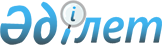 Мемлекеттік қызметтердің регламенттерін бекіту туралы
					
			Күшін жойған
			
			
		
					Шығыс Қазақстан облысы әкімдігінің 2012 жылғы 27 желтоқсандағы N 329 қаулысы. Шығыс Қазақстан облысының Әділет департаментінде 2013 жылғы 28 қаңтарда N 2851 болып тіркелді. Күші жойылды - Шығыс Қазақстан облысы әкімдігінің 2013 жылғы 12 тамыздағы N 212 қаулысымен      Ескерту. Күші жойылды - Шығыс Қазақстан облысы әкімдігінің 12.08.2013 N 212 қаулысымен.      РҚАО ескертпесі.

      Құжаттың мәтінінде түпнұсқаның пунктуациясы мен орфографиясы сақталған.

      «Әкімшілік рәсімдер туралы» Қазақстан Республикасының 2000 жылғы 27 қарашадағы Заңы 9-1 бабының 4-тармағына, «Қазақстан Республикасындағы жергілікті мемлекеттік басқару және өзін-өзі басқару туралы» Қазақстан Республикасының 2001 жылғы 23 қаңтардағы Заңы 27-бабының 2-тармағына, «Жергілікті атқарушы органдар көрсететін әлеуметтік қолдау саласындағы мемлекеттік қызметтердің стандарттарын бекіту туралы» Қазақстан Республикасы Үкіметінің 2011 жылғы 7 сәуірдегі № 394 қаулысына сәйкес Шығыс Қазақстан облысының әкімдігі ҚАУЛЫ ЕТЕДІ:



      1. Қоса беріліп отырған:

      1) «Мемлекеттік атаулы әлеуметтік көмек тағайындау» мемлекеттік қызмет регламенті;

      2) «Атаулы әлеуметтік көмек алушыларға өтініш берушінің (отбасының) тиесілілігін растайтын анықтама беру» мемлекеттік қызмет регламенті;

      3) «18 жасқа дейінгі балалары бар отбасыларға мемлекеттік жәрдемақылар тағайындау» мемлекеттік қызмет регламенті;

      4) «Қозғалуы қиындық туғызатын бірінші топтағы мүгедектерге жеке көмекші беруге және есту бойынша мүгедектерге ымдау тіл маманын беру үшін мүгедектерге құжаттарды ресімдеу» мемлекеттік қызмет регламенті;

      5) «Мүгедектерге санаторий-курорттық емдеумен қамтамасыз ету үшін құжаттарды ресімдеу» мемлекеттік қызмет регламенті;

      6) «Мүгедектерге кресло-арбаларды беру үшін құжаттарды ресімдеу» мемлекеттік қызмет регламенті;

      7) «Жергілікті өкілетті органдардың шешімдері бойынша мұқтаж азаматтардың жекелеген санаттарына әлеуметтік көмек тағайындау» мемлекеттік қызмет регламенті;

      8) «Тұлғаларға жұмыспен қамтуға жәрдемдесудің белсенді шараларына қатысуға жолдамалар беру» мемлекеттік қызмет регламенті;

      9) «Тұрғын үй көмегін тағайындау» мемлекеттік қызмет регламенті бекітілсін.



      2. Осы қаулы алғаш рет ресми жарияланған күнінен кейін он күнтізбелік күн өткен соң қолданысқа енгізіледі.      Облыс әкімі                                Б. Сапарбаев

Шығыс Қазақстан облысы әкімдігінің

2012 жылғы 27 желтоқсандағы № 329

қаулысымен бекітілген «Мемлекеттік атаулы әлеуметтік көмек тағайындау»

мемлекеттік қызмет регламенті 

1. Жалпы ережелер

      1. Мемлекеттік қызметті ауданның, облыстық маңызы бар қаланың жұмыспен қамту және әлеуметтік бағдарламалар бөлімі (бұдан әрі - уәкілетті орган) көрсетеді, олардың тізбесі, мекенжайлары мемлекеттік қызмет көрсетудің осы регламентіне 1 қосымшада көрсетілген. Тұрғылықты жері бойынша уәкілетті орган болмаса, өтініш беруші мемлекеттік қызмет алу үшін селолық округтің әкіміне өтініш жасайды.



      2. Көрсетілетін мемлекеттік қызметтің нысаны: автоматтандырылмаған.



      3. Мемлекеттік қызмет «Мемлекеттік атаулы әлеуметтік көмек туралы» Қазақстан Республикасының 2001 жылғы 17 шілдедегі Заңының 2-бабы 1-тармағының және Қазақстан Республикасы Үкіметінің 2001 жылғы 24 желтоқсандағы № 1685 қаулысымен бекітілген Мемлекеттік атаулы әлеуметтік көмек тағайындау және төлеу ережесінің 2-тарауының, «Мемлекеттік атаулы әлеуметтік көмек алуға үміткер адамның (отбасының) жиынтық табысын есептеудің ережесін бекіту туралы» Қазақстан Республикасы Еңбек және халықты әлеуметтік қорғау министрінің 2009 жылғы 28 шілдедегі № 237-ө, Нормативтік құқықтық актілерді мемлекеттік тіркеу тізілімінде тіркелген № 47598 бұйрығының және Қазақстан Республикасы Үкіметінің 2011 жылғы 7 сәуірдегі № 394 қаулысымен бекітілген «Мемлекеттік атаулы әлеуметтік көмек тағайындау» мемлекеттік қызмет стандарты негізінде көрсетіледі.



      4. Көрсетілетін мемлекеттік қызметтің нәтижесі тұтынушыға мемлекеттік атаулы әлеуметтік көмекті тағайындау туралы хабарлама не мемлекеттік қызмет көрсетуден бас тарту туралы қағаз жеткізгіштегі дәлелді жауап болып табылады.



      5. Мемлекеттік қызмет жеке тұлғаларға: жан басына шаққандағы орташа табысы кедейлік шегінен аспайтын Қазақстан Республикасының азаматтарына, оралмандарға, босқындарға, Қазақстан Республикасында тұрақты тұратын шетелдіктерге және азаматтығы жоқ адамдарға (бұдан әрі – тұтынушыларға) көрсетіледі. 

2. Мемлекеттік қызмет көрсетудің талаптары

      6. Мемлекеттік қызмет көрсетуге өтініш білдіруге қажет уәкілетті органның орналасқан жері мен жұмыс кестесі туралы ақпарат осы регламентке 1-қосымшада көрсетілген.



      7. Мемлекеттік қызмет туралы толық ақпарат Қазақстан Республикасы Еңбек және халықты әлеуметтік қорғау министрлігінің www.enbek.gov.kz интернет-ресурсында, уәкілетті органның, селолық округ әкімінің стенділерінде, ресми ақпарат көздерінде орналастырылады.



      8. Мемлекеттік қызмет көрсету мерзімдері:

      1) тұтынушы осы регламенттің 13-тармағында айқындалған қажетті құжаттарды тапсырған сәттен бастап мемлекеттік қызметті көрсету мерзімдері:

      уәкілетті органға - жеті жұмыс күні ішінде;

      тұрғылықты жері бойынша селолық округтің әкіміне - жиырма екі жұмыс күнінен кешіктірмей;

      2) тұтынушы өтініш берген күні сол жерде көрсетілетін мемлекеттік қызметті алғанға дейін кезекте күтудің ең жоғары шекті уақыты бір өтініш берушіге қызмет көрсетуге 15 минуттан есептегенде кезектегі адамдардың санына байланысты болады;

      3) тұтынушы өтініш берген күні сол жерде көрсетілетін мемлекеттік қызметті алушыға қызмет көрсетудің ең ұзақ шекті уақыты – 15 минуттан аспайды.

      Мемлекеттік қызмет тегін көрсетіледі.



      9. Мынадай:

      1) отбасының жан басына шаққандағы орташа табысы белгіленген кедейлік шегінен асатын жағдайда;

      2) мүгедектерді және стационарлық емделуде бір айдан астам уақыт кезеңінде болатын адамдарды, күндізгі оқу нысанында оқитын оқушыларды, студенттерді, тыңдаушыларды, курсанттар мен магистранттарды, сондай-ақ I және II топтардағы мүгедектерді, сексен жастан асқан адамдарды, жеті жасқа дейінгі балаларды бағып-күтумен айналысатын азаматтарды қоспағанда, жұмыспен қамту мәселелері жөніндегі уәкілетті органдарда тіркелмеген жұмыссыздарға және жұмыспен қамтуға жәрдемдесудің белсенді шараларына қатысудан жазбаша түрде бас тартқан Қазақстан Республикасының еңбекке жарамды азаматтарына;

      3) уәкілетті органдар ұсынған жұмысқа, оның ішінде әлеуметтік жұмыс орнына немесе қоғамдық жұмысқа орналастырудан, кәсіби даярлаудан, қайта даярлаудан, біліктілігін арттырудан дәлелсіз себептермен бас тартқан, осындай жұмыстарға қатысуды және оқуды өз бетінше тоқтатқан жұмыссыздарға мемлекеттік қызмет көрсетуден бас тартылады.

      Жұмыссыз адам жұмысқа, оның ішінде әлеуметтік жұмыс орнына немесе қоғамдық жұмысқа орналасқан, кәсіби даярлауға, қайта даярлауға, біліктілігін арттыруға жіберілген күннен бастап, ал Қазақстан Республикасының еңбекке жарамды азаматтары жұмыспен қамтуға жәрдемдесудің белсенді шараларына қатысқан күннен бастап атаулы әлеуметтік көмек қайта қалпына келтіріледі.

      Мемлекеттік қызмет көрсетуді тоқтата тұру үшін негіздемелер көзделмеген.



      10. Тұтынушыдан мемлекеттік қызмет алу туралы өтініш қабылданған сәттен бастап мемлекеттік қызметтің нәтижесін беру сәтіне дейін мемлекеттік қызмет көрсету сатылары:

      1) тұтынушы уәкілетті органға немесе селолық округ әкіміне өтініш береді;

      2) уәкілетті орган өтініш берушіден немесе селолық округтің әкімінен өтініш түскен күннен бастап жеті жұмыс күні ішінде әлеуметтік көмек тағайындау немесе тағайындаудан бас тарту туралы шешім қабылдайды, ол туралы тұтынушыны жазбаша хабардар етеді, бас тартылған жағдайда – оның себептері көрсетіледі;

      3) уәкілетті органның маманы тұтынушыға әлеуметтік көмекті тағайындау немесе қызметті ұсынудан дәлелді бас тарту туралы хабарлама береді.



      11. Мемлекеттік қызмет көрсетудің әр сатысында құжаттар қабылдауды жүзеге асыратын тұлғалардың ең аз саны бір қызметкер құрайды. 

3. Мемлекеттік қызмет көрсету үдерісіндегі әрекеттер

(өзара іс-қимыл) сипаттамасы

      12. Мемлекеттік қызмет алу үшін қажетті өтініштің толтырылған нысаны мен басқа да құжаттар заңды мекенжайы, телефоны осы регламентке 1 қосымшада көрсетілген уәкілетті органның жауапты адамына немесе тұрғылықты жері бойынша селолық округ әкіміне тапсырылады. Жауапты адамдардың кабинет нөмірлері туралы мәліметтер уәкілетті органның мемлекеттік қызмет көрсету жөніндегі ақпараты орналастырылған стендісінде ілінген.



      13. Тұтынушы мемлекеттік қызмет алу үшін мынадай құжаттарды ұсынады:

      1) жеке басын куәландыратын құжаттың деректемелері көрсетілген белгіленген үлгідегі өтініш, әлеуметтік жеке кодтың нөмірі;

      2) белгіленген үлгідегі отбасы құрамы туралы мәліметтер;

      3) белгіленген үлгідегі отбасы мүшелері алған табыстары туралы мәліметтер;

      4) белгіленген үлгідегі жеке қосалқы шаруашылықтың болуы туралы мәліметтер;

      5) өтініш берушінің (отбасы мүшелерінің) тұрғылықты жері бойынша тіркелгенін растайтын құжаттың көшірмесі не мекенжай анықтамасы не селолық әкімдердің анықтамасы;

      6) жұмыспен қамтуға жәрдемдесудің белсенді шараларына қатысқан жағдайда әлеуметтік келісімшарттың көшірмесі.

      Атаулы әлеуметтік көмек алу құқығы тоқсан сайын табыс туралы құжаттарды берумен расталып отырады.

      Уәкілетті органда өтініш нысандары күту залындағы арнайы тағанда орналастырылады не құжаттарды қабылдайтын қызметкерде болады. Селолық округтің әкімінде өтініш нысандары құжаттарды қабылдайтын қызметкерде болады.

      Барлық қажетті құжаттарды тапсырғаннан кейін уәкілетті органда немесе селолық округ әкімінде тұтынушыға мемлекеттік қызметке тұтынушыны тіркелген және алатын күні, құжаттарды қабылдаған адамның тегі мен аты-жөні көрсетілген талон беріледі.



      14. Мемлекеттік қызмет көрсету үдерісіне мынадай құрылымдық-функционалдық бірліктер (бұдан әрі – ҚФБ) – белгілі бір сатыда мемлекеттік қызмет көрсетуге қатысатын мемлекеттік органдардың құрылымдық бөлімшелері қатысады:

      1) азаматтардан құжаттар қабылдау, компьютерлік өңдеу, әлеуметтік көмекті тағайындау немесе бас тарту туралы хабарлама дайындаумен айналысатын уәкілетті орган маманы, селолық округтің әкімі (ҚФБ-1);

      2) бақылауды жүзеге асыратын, бұрыштама қоятын, жауапты орындаушыны белгілейтін және әлеуметтік көмек тағайындау немесе одан бас тарту туралы хабарламаларға қол қоятын уәкілетті органның бастығы (ҚФБ-2).



      15. Әрбiр әкімшілік әрекеттiң (рәсімнің) орындалу мерзiмi көрсетiлген әрбір ҚФБ әкімшілік әрекет жасау (рәсімінің) кезектілігі мен өзара іс-қимылдарының кестедегі мәтiндiк сипаттамасы осы регламентке 2 қосымшада берiлген.



      16. Мемлекеттiк қызмет көрсету үдерiсiнде ҚФБ әкімшілік әрекеттерінің қисынды реттілігі арасындағы өзара байланысты көрсететiн сұлба осы регламентке 3 қосымшада берiлген. 

4. Мемлекеттік қызметтер көрсететін лауазымды тұлғалардың

жауапкершілігі

      17. Мемлекеттік қызмет көрсететін лауазымды тұлғалар мемлекеттік қызмет көрсету барысында олар қабылдаған шешімдер және әрекеттер (әрекетсіздіктер) үшін Қазақстан Республикасының заңнамасында көзделген тәртіпте жауаптылықта болады.

«Мемлекеттік атаулы әлеуметтік көмек

тағайындау» мемлекеттік қызмет

регламентіне

1 қосымша Уәкілетті органдардың мекенжайлары мен жұмыс кестелері

«Мемлекеттік атаулы әлеуметтік көмек

тағайындау» мемлекеттік

қызмет регламентіне

2 қосымша 1 кесте. ҚФБ іс-әрекетінің сипаттамасыкестенің жалғасы: 2 кесте. Пайдалану нұсқалары. Негізгі үдеріскестенің жалғасы:

Мемлекеттік атаулы әлеуметтік көмек

тағайындау» мемлекеттік

қызмет регламентіне

3 қосымша Мемлекеттiк қызмет көрсету үдерiсiнде ҚФБ әкімшілік

әрекеттерінің қисынды реттілігі арасындағы өзара байланысты

көрсететiн сұлба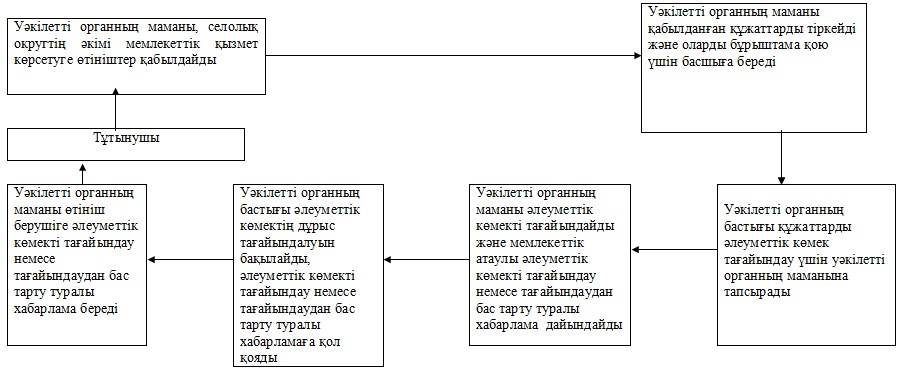 

Шығыс Қазақстан облысы әкімдігінің

2012 жылғы 27 желтоқсандағы № 329

қаулысымен бекітілген «Атаулы әлеуметтік көмек алушыларға өтініш берушінің

(отбасының) тиесілілігін растайтын анықтама беру»

мемлекеттік қызмет регламенті 

1. Жалпы ережелер

      1. Мемлекеттік қызметті ауданның, облыстық маңызы бар қаланың жұмыспен қамту және әлеуметтік бағдарламалар бөлімі (бұдан әрі - уәкілетті орган) көрсетеді, олардың тізбесі, мекенжайлары мемлекеттік қызмет көрсетудің осы регламентіне 1 қосымшада көрсетілген. Тұрғылықты жері бойынша уәкілетті орган болмаған жағдайда мемлекеттік қызмет алушы мемлекеттік қызмет алуға селолық округтің әкіміне жүгінеді.



      2. Көрсетілетін мемлекеттік қызметтің нысаны: автоматтандырылмаған.



      3. Мемлекеттік қызмет «Мемлекеттік атаулы әлеуметтік көмек туралы» Қазақстан Республикасының 2001 жылғы 17 шілдедегі Заңының және Қазақстан Республикасы Үкіметінің 2008 жылғы 25 қаңтардағы № 64 қаулысымен бекітілген Мемлекеттік білім беру мекемелерінің мемлекеттік атаулы әлеуметтік көмек алуға құқығы бар отбасылардан, сондай-ақ мемлекеттік атаулы әлеуметтік көмек алмайтын, жан басына шаққандағы табысы ең төменгі күнкөріс деңгейінің шамасынан төмен отбасылардан шыққан білім алушылары мен тәрбиеленушілеріне және жетім балаларға, ата-анасының қамқорлығынсыз қалып, отбасыларда тұратын балаларға, төтенше жағдайлардың салдарынан шұғыл жәрдемді талап ететін отбасылардан шыққан балаларға және өзге де санаттағы білім алушылар мен тәрбиеленушілерге қаржылай және материалдық көмек көрсетуге бөлінетін қаражатты қалыптастыру, жұмсау бағыты мен оларды есепке алу қағидаларының және Қазақстан Республикасы Үкіметінің 2011 жылғы 7 сәуірдегі № 394 қаулысымен бекітілген «Атаулы әлеуметтік көмек алушыларға өтініш берушінің (отбасының) тиесілілігін растайтын анықтама беру» мемлекеттік қызмет стандарты негізінде көрсетіледі.



      4. Мемлекеттік қызмет алушы алатын көрсетілетін мемлекеттік қызметтің нәтижесі ағымдағы тоқсанда атаулы әлеуметтік көмек алушыларға мемлекеттік қызмет алушының (отбасының) тиесілігін растайтын анықтама, не қызмет көрсетуден бас тарту туралы қағаз жеткізгіштегі дәлелді жауап болып табылады.



      5. Мемлекеттік қызмет жеке тұлғаларға – мемлекеттік атаулы әлеуметтік көмек алушыларға (бұдан әрі – мемлекеттік қызмет алушылар) көрсетіледі. 

2. Мемлекеттік қызмет көрсетудің талаптары

      6. Мемлекеттік қызмет көрсетуге өтініш білдіруге қажет уәкілетті органның орналасқан жері мен жұмыс кестесі туралы ақпарат осы регламентке 1 қосымшада көрсетілген.



      7. Мемлекеттік қызмет көрсетудің тәртібі туралы толық ақпарат:

      1) Қазақстан Республикасы Еңбек және халықты әлеуметтік қорғау министрлігінің www.enbek.gov.kz интернет-ресурсында;

      2) уәкілетті органның, селолық округ әкімінің стенділерінде, ресми ақпарат көздерінде орналастырылады.



      8. Мемлекеттік қызмет көрсету мерзімдері:

      1) мемлекеттік қызмет көрсету мерзімдері 13-тармақта анықталған қажетті құжаттарды тапсырған сәттен бастап 15 минуттан аспайды;

      2) мемлекеттік қызмет алушы өтініш берген күні сол жерде көрсетілетін мемлекеттік қызметті алуға дейін күтудің шекті ең көп уақыты бір мемлекеттік қызмет алушыға қызмет көрсетуге 15 минуттан есептегенде кезектегі адамдардың санына байланысты болады;

      3) мемлекеттік қызмет алушы өтініш берген күні сол жерде көрсетілетін мемлекеттік қызметті алушыға қызмет көрсетудің рұқсат берілген ең көп уақыты – 15 минуттан аспайды.

      Мемлекеттік қызмет тегін көрсетіледі.



      9. Мемлекеттік қызмет алушының (отбасының) атаулы әлеуметтік көмек алушыларға тиесілігін растайтын анықтама беруден бас тарту ағымдағы тоқсанда атаулы әлеуметтік көмек көрсету туралы мәліметтер болмаған жағдайда жүргізіледі.

      Мемлекеттік қызмет беруді тоқтата тұру үшін негіздеме жоқ.



      10. Тұтынушыдан мемлекеттік қызмет алу туралы өтініш қабылданған сәттен бастап мемлекеттік қызметтің нәтижесін беру сәтіне дейін мемлекеттік қызмет көрсету сатылары:

      1) мемлекеттік қызметті алушы уәкілетті органға немесе селолық округ әкіміне өтініш береді;

      2) уәкілетті орган немесе селолық округ әкімі өтініш түскен сәттен бастап 15 минут ішінде ағымдағы тоқсанда атаулы әлеуметтік көмек алушыларға мемлекеттік қызмет алушының (отбасының) тиесілігін растайтын анықтама, не қызмет көрсетуден бас тарту туралы қағаз жеткізгіштегі дәлелді жауап береді.



      11. Мемлекеттік қызмет көрсету үшін құжаттар қабылдауды жүзеге асыратын тұлғалардың ең аз саны әр сатыда бір қызметкерді құрайды. 

3. Мемлекеттік қызмет көрсету үдерісіндегі әрекеттер (өзара

іс-қимыл) сипаттамасы

      12. Мемлекеттік қызметті алу үшін қажетті өтініштің толтырылған нысаны және жеке басын куәландыратын құжаттар көшірмесін заңды мекенжайлары, телефоны осы регламентке 1-қосымшада көрсетілген уәкілетті органның жауапты адамына немесе тұрғылықты жері бойынша селолық округ әкіміне тапсырылады. Жауапты адамдардың кабинет нөмірлері туралы мәліметтер мемлекеттік қызмет көрсету жөнінде ақпарат жазылған уәкілетті органның стендісінде орналастырылған.



      13. Мемлекеттік қызметті алу үшін мемлекеттік қызмет алушылар уәкілетті органға және селолық округ әкіміне мынадай құжаттарды ұсынады:

      жеке басын куәландыратын құжат: (Қазақстан азаматтары – жеке куәліктің (паспорт) көшірмесі, шетелдіктер және азаматтығы жоқ адамдар – шетелдіктің Қазақстан Республикасында тұруға ыхтиярхаты және азаматтығы жоқ адамның ішкі істер органдарында тіркелгені туралы белгісі бар куәлігі).

      Салыстырып тексеру үшін құжаттар түпнұсқалар мен көшірмелерде не нотариалды расталған көшірмелерде ұсынылады, содан кейін құжаттардың түпнұсқалары мемлекеттік қызмет алушыға қайтарылады.

      Өтініш нысаны осы регламентке 4-қосымшаға сәйкес күту залындағы арнайы тағанда орналастырылады не құжат қабылдайтын қызметкерде болады. Селолық округ әкімінде өтініш нысаны құжаттарды қабылдайтын қызметкерде болады.

      Осы регламентке 5-қосымшаға сәйкес нысан бойынша анықтама беру мемлекеттік қызмет алушының жергілікті жеріндегі уәкілетті органға (селолық округ әкіміне) жеке өзінің баруы арқылы жүзеге асырылады.



      14. Мемлекеттік қызмет көрсету үдерісіне мынадай құрылымдық-функционалдық бірліктер (бұдан әрі – ҚФБ) – белгілі бір сатыда мемлекеттік қызмет көрсетуге қатысатын мемлекеттік органдардың құрылымдық бөлімшелері қатысады:

      1) азаматтардың құжаттарын қабылдаумен, өңдеумен, ағымдағы тоқсанда атаулы әлеуметтік көмек алушыларға мемлекеттік қызмет алушының (отбасының) тиесілігін растайтын анықтаманы, не мемлекеттік қызмет көрсетуден бас тарту туралы қағаз жеткізгіштегі дәлелді жауап әзірлеумен айналысатын уәкілетті органның маманы, селолық округтің әкімі (ҚФБ-1);

      2) бақылауды жүзеге асыратын, бұрыштама қоятын, жауапты орындаушыны белгілейтін, ағымдағы тоқсанда атаулы әлеуметтік көмек алушыларға мемлекеттік қызмет алушының (отбасының) тиесілігін растайтын, не қызмет көрсетуден бас тарту туралы дәлелді анықтамаларға қол қоятын уәкілетті органның бастығы, селолық округтің әкімі (ҚФБ-2).



      15. Әрбiр әкімшілік әрекеттiң (рәсімнің) орындалу мерзiмi көрсетiлген әрбір ҚФБ әкімшілік әрекет жасау (рәсімінің) кезектілігі мен өзара іс-қимылдарының кестедегі мәтiндiк сипаттамасы осы регламентке 2 қосымшада берiлген.



      16. Мемлекеттiк қызмет көрсету үдерiсiнде ҚФБ әкімшілік әрекеттерінің қисынды реттілігі арасындағы өзара байланысты көрсететiн сұлба осы регламентке 3 қосымшада берiлген.



      17. Өтініш нысаны, мемлекеттік қызмет алушыларға өтініш берушінің (отбасының) тиесілілігін растайтын анықтама осы регламентке 4, 5 қосымшаларда көрсетілген. 

4. Мемлекеттік қызметтер көрсететін лауазымды тұлғалардың

жауапкершілігі

      17. Мемлекеттік қызмет көрсететін лауазымды тұлғалар мемлекеттік қызмет көрсету барысында олар қабылдаған шешімдер және әрекеттер (әрекетсіздіктер) үшін Қазақстан Республикасының заңнамасында көзделген тәртіпте жауаптылықта болады.

«Атаулы әлеуметтік көмек алушыларға

өтініш берушінің (отбасының) тиесілілігін

растайтын анықтама беру»

мемлекеттік қызмет регламентіне

1 қосымша Уәкілетті органдардың мекенжайлары мен жұмыс кестелері

«Атаулы әлеуметтік көмек алушыларға

өтініш берушінің (отбасының) тиесілілігін

растайтын анықтама беру»

мемлекеттік қызмет регламентіне

2 қосымша 1 кесте. ҚФБ іс-әрекетінің сипаттамасыкестенің жалғасы: 2 кесте. Пайдалану нұсқалары. Негізгі үдеріскестенің жалғасы:

«Атаулы әлеуметтік көмек алушыларға

өтініш берушінің (отбасының) тиесілілігін растайтын

анықтама беру» мемлекеттік қызмет регламентіне

3 қосымша Мемлекеттiк қызмет көрсету үдерiсiнде ҚФБ әкімшілік

әрекеттерінің қисынды реттілігі арасындағы өзара

байланысты көрсететiн сұлба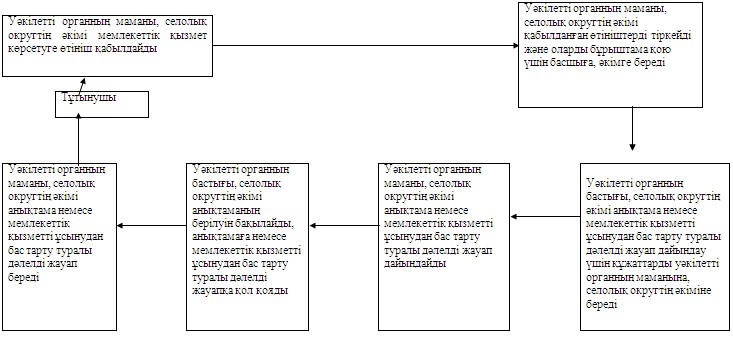 

«Атаулы әлеуметтік көмек алушыларға

өтініш берушінің (отбасының) тиесілілігін растайтын

анықтама беру» мемлекеттік қызмет регламентіне

4 қосымшаУәкілетті органға селолық округ

әкіміне _______________________

(елді мекен, аудан, облыс)  

_______________________________

(Өтініш берушінің тегі, аты, әкесінің аты)

_______________________________

(елді мекен, аудан)     

мекенжайда тұратын

_______________________________

(көше, үй және пәтердің №, телефон)  

құжат, жеке куәлік № __________

__________________берілген күні Өтініш      Маған 20___ жылғы ____ тоқсанда мен шын мәнінде мемлекеттік

атаулы әлеуметтік көмек алушы болып табылатындығым туралы анықтама

беруді сұраймын.

      Анықтама талап еткен орынға қажет.                                     20___ жылғы «____» __________

                                     _____________________________

                                          (өтініш берушінің қолы)     

«Атаулы әлеуметтік көмек алушыларға

өтініш берушінің (отбасының) тиесілілігін растайтын

анықтама беру» мемлекеттік қызмет регламентіне

5 қосымша АНЫҚТАМА      _______________________________________________________

тіркеу нөмірдегі 20___ жылғы ____ тоқсанда шын мәнінде мемлекеттік

атаулы әлеуметтік көмек алушысы болып табылғандығы туралы берілді.      Отбасының мына мүшелеріне:

      1. ___________________________________________________

      2. ___________________________________________________

      3. ___________________________________________________

      4. ___________________________________________________

      5. ___________________________________________________

Анықтама талап еткен орынға көрсету үшін берілді.Уәкілетті органның бастығы        __________________________

(селолық округтің әкімі)

Шығыс Қазақстан облысы әкімдігінің

2012 жылғы 27 желтоқсандағы № 329

қаулысымен бекітілген «18 жасқа дейінгі балалары бар отбасыларға мемлекеттік

жәрдемақылар тағайындау» мемлекеттік қызмет регламенті 

1. Жалпы ережелер

      1. Мемлекеттік қызметті ауданның, облыстық маңызы бар қаланың жұмыспен қамту және әлеуметтік бағдарламалар бөлімі (бұдан әрі - уәкілетті орган) көрсетеді, олардың тізбесі, мекенжайлары мемлекеттік қызмет көрсетудің осы регламентіне 1 қосымшада көрсетілген, сондай-ақ баламалы негізде халыққа қызмет көрсету орталығы (бұдан әрі – ХҚО) көрсетеді, ХҚО мекенжайлары осы регламентке 2 қосымшада көрсетілген. Тұрғылықты жері бойынша уәкілетті орган немесе ХҚО болмаған жағдайда тұтынушы мемлекеттік қызмет алу үшін селолық округтің әкіміне жүгінеді.



      2. Көрсетілетін мемлекеттік қызметтің нысаны: автоматтандырылмаған.



      3 Мемлекеттік қызмет «Балалы отбасыларға берiлетiн мемлекеттiк жәрдемақылар туралы» 2005 жылғы 28 маусымдағы Қазақстан Республикасы Заңының 4-бабы 1-тармағының, «Балалы отбасыларға берiлетiн мемлекеттiк жәрдемақылар туралы» Қазақстан Республикасының Заңын iске асыру жөнiндегi кейбiр шаралар туралы» Қазақстан Республикасы Үкіметінің 2005 жылғы 2 қарашадағы № 1092 қаулысымен бекітілген Балалы отбасыларға берілетін мемлекеттік жәрдемақыларды тағайындау және төлеу ережесінің 2-тарауы және Қазақстан Республикасы Үкiметiнiң 2011 жылғы 7 сәуiрдегi № 394 қаулысымен бекітілген «18 жасқа дейiнгi балалары бар отбасыларға мемлекеттiк жәрдемақылар тағайындау» мемлекеттiк қызмет стандарты негізінде ұсынылады.



      4. Көрсетiлетiн мемлекеттiк қызметтiң нәтижесi өтiнiш берушiге 18 жасқа дейiнгi балаларға жәрдемақы тағайындау туралы қағаз жеткiзгiштегi хабарлама не қызмет көрсетуден бас тарту туралы қағаз жеткiзгiштегi дәлелдi жауап болып табылады.



      5. Мемлекеттік қызмет жеке тұлғаларға: 18 жасқа дейінгі балалары бар, отбасының жан басына шаққандағы табысы азық-түлік себеті құнынан төмен Қазақстан Республикасында тұрақты тұратын Қазақстан Республикасының азаматтарына және оралмандарға (бұдан әрі – тұтынушылар) көрсетіледі. 

2. Мемлекеттік қызмет көрсетудің талаптары

      6. Мемлекеттік қызмет көрсетуге өтініш білдіруге қажет уәкілетті органның, ХҚО-ның орналасқан жері мен жұмыс кестесі туралы ақпарат осы регламентке 1 және 2 қосымшаларда көрсетілген.



      7. Мемлекеттік қызмет көрсету тәртібі және қажетті құжаттар туралы толық ақпарат Қазақстан Республикасы Еңбек және халықты әлеуметтік қорғау министрлігінің интернет-ресурсында www.enbek.gov.kz, уәкілетті органның, селолық округ әкімінің, ХҚО-ның стенділерінде, ресми ақпарат көздерінде орналастырылады, сондай-ақ нөмірлері осы регламентке 1 және 2-қосымшада көрсетілген ХҚО-ның ақпараттық-анықтамалық қызметінің телефоны арқылы алуға болады.



      8. Мемлекеттік қызмет көрсету мерзімдері:

      1) мемлекеттік қызмет көрсету мерзімдері тұтынушы осы регламенттің 13-тармағында анықталған қажетті құжаттарды тапсырған сәттен бастап:

      уәкілетті органға – он жұмыс күні ішінде;

      тұрғылықты жері бойынша селолық округ әкіміне – күнтізбелік отыз күннен аспайды;

      ХҚО-ға – күнтізбелік он күн ішінде (мемлекеттік қызметке құжат қабылдау және беру (нәтиже) күні мемлекеттік қызмет көрсету мерзіміне кірмейді);

      2) тұтынушы өтініш берген күні сол жерде көрсетілетін мемлекеттік қызметті алуға дейін күтудің жол берілетін ең көп уақыты бір тұтынушыға қызмет көрсетуге уәкілетті органда, селолық округтің әкімі 15 минуттан, ХҚО-да 30 минуттан есептегенде кезектегі адамдардың санына байланысты болады;

      3) тұтынушы өтініш берген күні сол жерде көрсетілетін мемлекеттік қызмет тұтынушыға қызмет көрсетудің жол берілетін ең көп уақыты уәкілетті органда, селолық округтің әкімі 15 минуттан аспайды, ХҚО-да – 30 минут.

      Мемлекеттік қызмет тегін көрсетіледі.



      9. Уәкілетті орган:

      1) егер әкесi немесе анасы (асырап алушылар) бiрiншi, екiншi топтағы мүгедектердiң, мүгедек балалардың, сексен жастан асқан адамдардың, үш жасқа дейiнгi баланың күтiмiмен айналысатын жағдайларды қоспағанда, баланың еңбекке жарамды ата-анасы (асырап алушылар) жұмыс iстемейтін, күндiзгi оқу бөлiмiнде оқымайтын, әскерде қызметiн өткермейтiн және жұмыспен қамту органдарында жұмыссыз ретiнде тiркелмеген болса;

      2) отбасының жан басына шаққандағы орташа табысы азық-түлік себетінің белгіленген құнынан асып түскен жағдайда жәрдемақы тағайындаудан бас тартады.

      Мемлекеттік қызметті көрсетуді тоқтату үшін мыналар негіздеме болып табылады:

      1) баланың қайтыс болуы;

      2) баланы толық мемлекет қарауына алу;

      3) өтініш берушінің жәрдемақыны заңсыз тағайындауға әкеп соқтыратын жалған мәліметтерді беруі;

      4) Қазақстан Республикасының неке-отбасы заңнамасында белгіленген жағдайларда ата-аналарды ата-аналық құқығынан айыру немесе шектеу, асырап алуды заңсыз деп тану немесе жою, қорғаншыларды (қамқоршыларды) өздерінің міндеттерін орындаудан босату немесе шеттету.

      Мемлекеттік қызметті орталық арқылы көрсеткен кезде уәкілетті орган жоғарыда аталған себептер бойынша бас тарту себебін жазбаша дәлелдейді және құжаттар пакетін алған күннен бастап күнтізбелік он күн ішінде қайтарады және кейіннен тұтынушыға беру үшін ХҚО-ға жібереді.

      Құжаттардың ресімделуінде қателер анықталған кезде, осы регламенттің 13-тармағында көзделген құжаттар пакетін толық ұсынбаған және құжаттар дұрыс ресімделмеген жағдайда құжаттар пакетін алған күннен бастап күнтізбелік үш күн ішінде қайтарады және кейіннен тұтынушыға беру үшін ХҚО-ға жібереді.

      Мемлекеттік қызметті тоқтата тұру үшін негіздемелер көзделмеген.



      10. Тұтынушыдан мемлекеттік қызмет алу туралы өтініш қабылданған сәттен бастап мемлекеттік қызметтің нәтижесін беру сәтіне дейін мемлекеттік қызмет көрсету сатылары:

      1) тұтынушы уәкілетті органға, ХҚО-ға немесе селолық округ әкіміне өтініш береді;

      2) уәкілетті орган өтініш берушіден немесе селолық округ әкімінен құжаттар келіп түскен күннен бастап он жұмыс күні ішінде істі қалыптастырады және балаларға арналған жәрдемақы тағайындау немесе тағайындаудан бас тарту туралы шешім қабылдайды, ол туралы тұтынушыны жазбаша хабардар етеді, бас тартқан жағдайда-оның себептерін көрсетеді;

      3) тұтынушы ХҚО-ға өтініш білдірген жағдайда құжаттар уәкілетті органның маманына беріледі. ХҚО-дан уәкілетті органға құжаттар пакетін жөнелту фактісі мемлекеттік қызметті көрсету процесіндегі құжаттар қозғалысын бақылауға мүмкіндік беретін штрихкод сканерінің көмегімен тіркелінеді;

      4) уәкілетті органның маманы ХҚО-дан қабылданған құжаттарды тексереді, ХҚО-ның ақпараттық жүйесінде тіркейді (уәкілетті органның өзіндік ақпараттық жүйесі болмаған жағдайда) және құжаттарды тіркеп, бұрыштама соғу және жауапты орындаушыны белгілеу үшін құжаттарды уәкілетті органның басшысына жолдайды;

      5) уәкілетті орган он жұмыс күні ішінде балаларға арналған жәрдемақыны тағайындау немесе тағайындаудан бас тарту туралы шешім қабылдайды;

      6) уәкілетті органнан мемлекеттік қызметтің дайын нәтижелерін қабылдаған кезде, ХҚО штрихкод сканерінің көмегімен түскен құжаттарды тіркейді;

      7) уәкілетті органның маманы, ХҚО инспекторы тұтынушыға балаларға арналған жәрдемақыны тағайындау туралы хабарлама немесе қызмет көрсетуден дәлелді бас тарту береді.



      11. Мемлекеттік қызмет көрсетудің әр сатысында құжаттар қабылдауды жүзеге асыратын тұлғалардың ең аз саны бір қызметкер құрайды. 

3. Мемлекеттік қызмет көрсету үдерісіндегі әрекеттер

(өзара іс-қимыл) сипаттамасы

      12. Мемлекеттік қызмет алу үшін қажетті өтініштің толтырылған нысаны мен басқа да құжаттар заңды мекенжайы, телефоны, электронды поштасының мекенжайы осы регламентке 1-қосымшада көрсетілген уәкілетті органның жауапты адамына немесе тұрғылықты жері бойынша ауылдық округтің әкіміне тапсырылады. Жауапты адамның кабинет нөмірі туралы мәліметтер уәкілетті органның мемлекеттік қызмет көрсету жөніндегі ақпараты орналастырылған стендісінде орналастырылған.

      Мемлекеттік қызмет ХҚО арқылы көрсетілгенде құжаттарды қабылдау «терезелер» арқылы жүзеге асырылады, оларда «терезелердің» мақсаттары мен орындайтын функциялары туралы ақпарат орналастырылады, сондай-ақ ХҚО инспекторының тегі, аты, әкесінің аты және лауазымы көрсетіледі.



      13. Тұтынушы мемлекеттік қызмет алу үшін мынадай құжаттарды тапсырады:

      1) балаларға арналған жәрдемақыны тағайындау үшiн белгіленген үлгідегі өтiнiш;

      2) баланың (балалардың) тууы туралы куәлігінің (куәліктерінің) көшірмесі (көшірмелері);

      3) өтiнiш берушiнiң жеке басын куәландыратын құжаттың көшiрмесi;

      4) отбасының тұрғылықты жерi бойынша тіркелгенін растайтын құжаттың көшiрмесi (азаматтарды тіркеу кітапшасының көшірмесі не мекенжай бюросының анықтамасы не селолық округ әкімінің анықтамасы);

      5) белгіленген үлгідегі отбасының құрамы туралы мәлiметтер;

      6) белгіленген үлгідегі отбасы мүшелерiнiң табысы туралы мәлiметтер;

      7) асырап алушылар, қорғаншылар (қамқоршылар) тиiстi органның асырап алу немесе баланы қорғаншылыққа (қамқорлыққа) алу туралы шешiмiнiң үзiндi көшiрмесiн ұсынады.

      Салыстырып тексеру үшін құжаттардың түпнұсқалары мен көшірмелері ұсынылады, содан кейін құжаттардың түпнұсқалары тұтынушыға қайтарылады. Балаларға арналған жәрдемақыны алу құқығы тоқсан сайын отбасы мүшелерiнiң табысы туралы мәлiметтердi бере отырып расталады.

      Ата-анасының бiреуi, қорғаншылары немесе қамқоршылары жәрдемақы тағайындау туралы жеке өтiнiш жасай алмайтын жағдайда, ата-аналар, қамқоршы немесе қорғаншы белгiленген тәртiппен берiлген сенiмхат негiзiнде жәрдемақы тағайындау туралы өтiнiшпен баруға басқа адамдарға өкілеттiк беруге құқылы.

      Уәкілетті органда және селолық округ әкімінде өтініштердің нысандары күту залындағы арнайы тағанда не құжат қабылдайтын қызметкерде болады.

      ХҚО-да бланкілер күту залындағы арнайы тағанда орналасады.

      Барлық қажетті құжаттар тапсырылғаннан кейін тұтынушыға:

      1) уәкілетті органда немесе селолық округтің әкімінде – мемлекеттік қызметті тіркеу және алу күні, құжаттарды қабылдаған адамның тегі мен аты-жөні көрсетілген, құжаттардың тапсырылғанын растайтын талон беріледі;

      2) ХҚО-да:

      өтініштің нөмірі және қабылданған күні;

      сұралатын мемлекеттік қызметтің түрі;

      қоса берілген құжаттардың саны мен атаулары;

      құжаттарды беру күні, уақыты және орны;

      құжаттарды ресімдеуге өтінішті қабылдаған ХҚО инспекторының тегі, аты, әкесінің аты көрсетілген тиісті құжаттарды қабылдау туралы қолхат беріледі.



      14. Мемлекеттік қызмет көрсету үдерісіне мынадай құрылымдық-функционалдық бірліктер (бұдан әрі – ҚФБ) – белгілі бір сатыда мемлекеттік қызмет көрсетуге қатысатын мемлекеттік органдардың құрылымдық бөлімшелері қатысады:

      1) азаматтардан құжаттар қабылдау, компьютерлік өңдеу, балаларға арналған жәрдемақыны тағайындау немесе бас тарту туралы хабарлама дайындаумен, көмекті төлеуге тізімдеме дайындаумен айналысатын уәкілетті органның маманы, селолық округтің әкімі (ҚФБ-1);

      2) ХҚО қызметкері (ҚФБ-2);

      3) бақылауды жүзеге асыратын, бұрыштама қоятын, жауапты орындаушыны белгілейтін және балаларға арналған жәрдемақыны тағайындау немесе одан бас тарту туралы хабарламаларға қол қоятын уәкілетті органның бастығы (ҚФБ-3).



      15. Әрбiр әкімшілік әрекеттiң (рәсімнің) орындалу мерзiмi көрсетiлген әрбір ҚФБ әкімшілік әрекет жасау (рәсімінің) кезектілігі мен өзара өз-қимылдарының кестедегі мәтiндiк сипаттамасы осы регламентке 3 және 4 қосымшада берiлген.



      16. Мемлекеттiк қызмет көрсету үдерiсiнде ҚФБ әкімшілік әрекеттерінің қисынды реттілігі арасындағы өзара байланысты көрсететiн сұлба осы регламентке 5 қосымшада берiлген. 

4. Мемлекеттік қызметтер көрсететін лауазымды тұлғалардың

жауапкершілігі

      17. Мемлекеттік қызмет көрсететін лауазымды тұлғалар мемлекеттік қызмет көрсету барысында олар қабылдаған шешімдер және әрекеттер (әрекетсіздіктер) үшін Қазақстан Республикасының заңнамасында көзделген тәртіпте жауаптылықта болады.

«18 жасқа дейінгі балалары бар отбасыларға

мемлекеттік жәрдемақылар тағайындау»

мемлекеттік қызмет регламентіне

1 қосымша Уәкілетті органдардың мекенжайлары мен жұмыс кестелері

«18 жасқа дейінгі балалары бар отбасыларға

мемлекеттік жәрдемақылар тағайындау»

мемлекеттік қызмет регламентіне

2 қосымша Шығыс Қазақстан облысының ХҚО мекенжайлары мен жұмыс кестелері

«18 жасқа дейінгі балалары бар отбасыларға

мемлекеттік жәрдемақылар тағайындау»

мемлекеттік қызмет регламентіне

3 қосымша 1 кесте. ҚФБ әрекеттерінің сипаттамасыкестенің жалғасы: 2 кесте. Пайдалану нұсқалары. Негізгі үдеріскестенің жалғасы:

«18 жасқа дейінгі балалары бар отбасыларға

мемлекеттік жәрдемақылар тағайындау»

мемлекеттік қызмет регламентіне

4 қосымша 3 кесте. ҚФБ іс-әрекетінің сипаттамасыкестенің жалғасы: 4 кесте. Пайдалану нұсқалары. Негізгі үдеріскестенің жалғасы:

«18 жасқа дейінгі балалары бар отбасыларға

мемлекеттік жәрдемақылар тағайындау»

мемлекеттік қызмет регламентіне

5 қосымша Мемлекеттiк қызмет көрсету үдерiсiнде ҚФБ әкімшілік

әрекеттерінің қисынды реттілігі арасындағы өзара байланысты

көрсететiн сұлба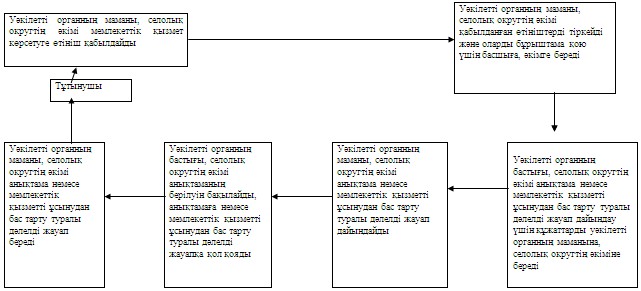   

Шығыс Қазақстан облысы әкімдігінің

2012 жылғы 27 желтоқсандағы № 329

қаулысымен бекітілген «Қозғалуы қиындық туғызатын бірінші топтағы мүгедектерге жеке

көмекші беруге және есту бойынша мүгедектерге ымдау тіл маманын

беру үшін мүгедектерге құжаттарды ресімдеу» мемлекеттік қызмет

регламенті 

1. Жалпы ережелер

      1. Мемлекеттiк қызметтi мекенжайларының тiзбесi осы регламентке 1-қосымшада көрсетiлген, облыстық маңызы бар қаланың жұмыспен қамту және әлеуметтiк бағдарламалар бөлiмi (бұдан әрi – уәкiлеттi орган) көрсетедi.



      2. Көрсетiлетiн мемлекеттiк қызметтiң нысаны: автоматтандырылмаған.



      3. Мемлекеттiк қызмет «Қазақстан Республикасында мүгедектердi әлеуметтiк қорғау туралы» Қазақстан Республикасының 2005 жылғы 13 сәуiрдегi Заңы 21-бабының 1-тармағының 4) тармақшасы және Қазақстан Республикасы Үкiметiнiң 2005 жылғы 20 шiлдедегi № 754 қаулысымен бекiтiлген Жеке оңалту бағдарламасына сәйкес жүрiп-тұруы қиын бiрiншi топтағы мүгедектер үшiн жеке көмекшiнiң және естiмейтiндiгi бойынша мүгедектер үшiн жылына отыз сағат ымдау тiлi маманының әлеуметтiк қызметтерiн көрсету ережесi, Қазақстан Республикасы Үкіметінің 2011 жылғы 7 сәуірдегі № 394 қаулысымен бекітілген «Қозғалуға қиындығы бар бірінші топтағы мүгедектерге жеке көмекшінің және есту бойынша мүгедектерге қолмен көрсететін тіл маманының қызметтерін ұсыну үшін мүгедектерге құжаттарды ресімдеу» мемлекеттік қызмет стандарты негiзiнде жүзеге асырылады.



      4. Көрсетілетін мемлекеттік қызметтің тұтынушы алатын нәтижесі, жүрiп-тұруы қиын бiрiншi топтағы мүгедектерге жеке көмекшiнiң қызметін және естімейтіндігі бойынша мүгедектерге ымдау тiлi маманының қызметін беру үшін мүгедектердің құжаттарын ресімдеу туралы хабарлама не қағаз жеткізгіште қызмет көрсетуден бас тарту туралы уәжделген жауап болып табылады.



      5. Мемлекеттiк қызмет жеке тұлғаларға: Қазақстан Республикасының азаматтарына, Қазақстан Республикасының аумағында тұрақты тұратын шетелдiктер мен азаматтығы жоқ адамдарға (бұдан әрi – тұтынушылар):

      1) жүрiп-тұруы қиын бiрiншi топтағы мүгедектерге жеке көмекшiнiң әлеуметтiк қызметiн ұсынуға медициналық көрсетiлiмдердiң негiзiнде;

      2) естiмейтiндiгi бойынша мүгедектерге ымдау тiлi маманының әлеуметтiк қызметiн ұсынуға медициналық көрсетiлiмдердiң негiзiнде көрсетiледi. 

2. Мемлекеттік қызмет көрсетудің талаптары

      6. Мемлекеттік қызмет көрсетуге өтініш білдіруге қажет уәкілетті органның орналасқан жері мен жұмыс кестесі туралы ақпарат осы регламентке 1 қосымшада көрсетілген.



      7. Мемлекеттік қызмет көрсету мәселелері бойынша, оның ішінде мемлекеттік қызмет көрсету барысы жөнінде ақпарат алу тәртібі Қазақстан Республикасы Еңбек және халықты әлеуметтік қорғау министрлігінің www.enbek.gov.kz Интернет-ресурсында, уәкілетті органның стендісінде орналастырылады, сондай-ақ нөмірлері осы регламентке 1 қосымшада көрсетілген телефондар арқылы алуға болады.



      8. Мемлекеттік қызмет көрсету мерзімдері:

      1) мемлекеттiк қызмет көрсету мерзiмдерi тұтынушы осы регламенттің 13-тармағында айқындалған қажеттi құжаттарды тапсырған сәттен бастап – он жұмыс күнi iшiнде;

      2) тұтынушы өтiнiш берген күнi сол жерде көрсетiлетiн мемлекеттiк қызметтi алуға дейiн күтудiң рұқсат берiлген ең көп уақыты бiр тұтынушыға қызмет көрсетуге 15 минуттан есептегенде кезектегi адамдардың санына байланысты болады;

      3) тұтынушы өтiнiш берген күнi сол жерде көрсетiлетiн мемлекеттiк қызмет көрсетудiң рұқсат берiлген ең көп уақыты - 15 минуттан аспайды.

      Мемлекеттік қызмет тегін көрсетіледі.



      9. Қазақстан Республикасының заңнамасына сәйкес мемлекеттік қызмет көрсетуден мынадай:

      1) тұтынушының бойында жүрiп-тұруы қиын бiрiншi топтағы мүгедектерге жеке көмекшiнiң қызметiн және естiмейтiндiгi бойынша мүгедектерге ымдау тiлi маманының қызметiн беруге қарсы медициналық көрсетiлiмдер болған;

      2) аталған мемлекеттiк қызметтi көрсету үшiн талап етiлетiн құжаттардың бiреуi болмаған, құжаттарды ресiмдеуде қателiктер табылған;

      3) ұсынылған мәлiметтер мен құжаттар дұрыс болмаған негiздемелер бойынша бас тартылады.

      Мемлекеттiк қызмет көрсетудi тоқтата тұру үшiн негiздемелер жоқ.



      10. Тұтынушыдан мемлекеттік қызметті алу үшін өтінішті қабылдаған сәттен бастап және мемлекеттік қызметтің нәтижесін берген сәтке дейінгі мемлекеттік қызметті көрсетудің кезеңдері:

      1) тұтынушы уәкілетті органға мемлекеттік қызмет көрсету үшін өтініш береді;

      2) уәкілетті орган өтінішті тіркейді, тұтынушы ұсынған құжаттарды қарауды іске асырады, хабарламаны ресімдейді немесе дәлелді бас тартуды дайындайды және тұтынушыға мемлекеттік қызмет көрсетудің нәтижесін береді.



      11. Әрбір кезеңдегі мемлекеттік қызмет көрсету үшін құжаттар қабылдауды жүзеге асыратын тұлғалардың ең аз саны бір қызметкер құрайды. 

3. Мемлекеттік қызмет көрсету үдерісіндегі әрекеттер

(өзара іс-қимыл) сипаттамасы

      12. Мемлекеттік қызмет алу үшін қажет өтініштің толтырылған нысаны мен басқа құжаттар мекенжайы, телефоны осы регламентке 1 қосымшада көрсетілген уәкілетті органның маманына тапсырылады. Уәкілетті орган маманының кабинет нөмірі туралы мәліметтер мемлекеттік қызмет ұсыну жөнінде ақпарат берілген уәкілетті органның стендінде орналасқан.



      13. Мемлекеттік қызмет алу үшін тұтынушы мынадай құжаттарды ұсынады:

      1) жеке басын куәландыратын құжаттың деректемелерiн, әлеуметтiк жеке кодының нөмiрiн (болса жеке сәйкестендiру нөмiрiн) көрсете отырып, белгiленген үлгiдегi өтiнiштi;

      2) мүгедектiң жеке оңалту бағдарламасынан үзiндi көшiрменi;

      3) тұтынушының жеке басын куәландыратын құжаттың көшiрмесi;

      4) мүгедектiгi туралы анықтаманы ұсынады.

      Құжаттардың көшiрмелерi мен салыстырып тексеру үшiн түпнұсқалары берiледi, кейiн құжаттардың түпнұсқалары тұтынушыға қайтарылады.

      Өзiнiң келуге мүмкiндiгi болмаған жағдайда мүгедек жеке көмекшiнiң қызметiн, ымдау тiлi маманының әлеуметтiк қызметiн беру туралы өтiнiшпен баруға нотариалдық куәландыруды талап етпейтiн сенiмхат негiзiнде басқа адамдарға уәкiлеттiк бере алады.

      Тұтынушы қажеттi құжаттардың барлығын уәкiлеттi органға тапсырғаннан кейiн тiркелген және тұтынушының мемлекеттiк қызметтi алатын күнi, құжаттарды қабылдап алған адамның тегi мен аты-жөнi көрсетiлген талон берiледi.



      14. Мемлекеттік қызмет көрсету үдерісіне мынадай құрылымдық-функционалдық бірліктер (бұдан әрі – ҚФБ) – белгілі бір сатыда мемлекеттік қызмет көрсетуге қатысатын мемлекеттік органдардың құрылымдық бөлімшелері қатысады:

      1) әлеуметтік жеке көмекшiнiң қызметiн және естiмейтiндiгi бойынша мүгедектерге ымдау тiлi маманының қызметiн ұсыну үшін тіркеу және есепке алумен айналысатын уәкілетті органның мамандары (ҚФБ-1);

      2) бақылау функцияларын атқаратын уәкілетті органның бөлім бастығы (ҚФБ-2).



      15. Әрбiр әкімшілік әрекеттiң (рәсімнің) орындалу мерзiмi көрсетiлген әрбір ҚФБ әкімшілік әрекет жасау (рәсімінің) кезектілігі мен өзара іс-қимылдарының кестедегі мәтiндiк сипаттамасы осы регламентке 2 қосымшада берiлген.



      16. Мемлекеттiк қызмет көрсету үдерiсiнде ҚФБ әкімшілік әрекеттерінің қисынды реттілігі арасындағы өзара байланысты көрсететiн сұлба осы регламентке 3 қосымшада берiлген.



      17. Қозғалуға қиындығы бар бірінші топтағы мүгедектерге жеке көмекшінің және есту бойынша мүгедектерге қолмен көрсететін тіл маманының қызметтерін ұсыну үшін тіркеу және есепке алу бойынша өтініш нысаны осы регламентке 4 қосымшада берiлген. 

4 Мемлекеттік қызметтер көрсететін лауазымды тұлғалардың

жауапкершілігі

      18. Мемлекеттік қызмет көрсететін лауазымды тұлғалар мемлекеттік қызмет көрсету барысында олар қабылдаған шешімдер және әрекеттер (әрекетсіздіктер) үшін Қазақстан Республикасының заңнамасында көзделген тәртіпте жауаптылықта болады.

«Қозғалуға қиындығы бар бірінші топтағы

мүгедектерге жеке көмекшінің және есту

бойынша мүгедектерге қолмен көрсететін тіл

маманының қызметтерін ұсыну үшін

мүгедектерге құжаттарды ресімдеу»

мемлекеттік қызмет регламентіне

1 қосымша Уәкілетті органдардың мекенжайлары мен жұмыс кестелері

«Қозғалуға қиындығы бар бірінші топтағы

мүгедектерге жеке көмекшінің және есту

бойынша мүгедектерге қолмен көрсететін тіл

маманының қызметтерін ұсыну үшін

мүгедектерге құжаттарды ресімдеу»

мемлекеттік қызмет регламентіне

2 қосымша Әрбiр әкімшілік әрекеттiң орындалу мерзiмi көрсетiлген әрбір

ҚФБ әкімшілік әрекет жасау (рәсімінің) кезектілігі мен өзара

іс-қимылы 1 кесте. ҚФБ іс-әрекетінің сипаттамасы 2 кесте. Пайдалану нұсқалары. Негізгі үдеріс

«Қозғалуға қиындығы бар бірінші топтағы

мүгедектерге жеке көмекшінің және есту

бойынша мүгедектерге қолмен көрсететін тіл

маманының қызметтерін ұсыну үшін

мүгедектерге құжаттарды ресімдеу»

мемлекеттік қызмет регламентіне

3 қосымша ҚФБ әрекеттерінің қисынды реттілігі арасындағы өзара байланысты

көрсететiн сұлба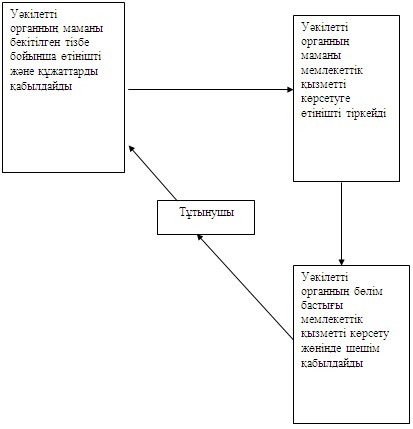 

«Қозғалуға қиындығы бар бірінші топтағы

мүгедектерге жеке көмекшінің және есту

бойынша мүгедектерге қолмен көрсететін

тіл маманының қызметтерін ұсыну үшін

мүгедектерге құжаттарды ресімдеу»

мемлекеттік қызмет регламентіне

4 қосымша Мемлекеттік қызмет көрсету үшін қажет

өтініш нысаны«Қалалық, аудандық жұмыспен

қамту және әлеуметтік бағдарламалар

бөлімі» мемлекеттік мекемесіне

__________________топ мүгедегі

______________________________

Т.А.Ә. (толық)        

____________________ жылы туған

_______________________ тұратын

СТН ___________________________

ӘЖК ___________________________ Өтініш      Сізден мені жеке көмекшінің және қолмен көрсететін тіл

маманының әлеуметтік қызметтерін алу үшін есепке алуыңызды сұраймын.Күні ________________                           Қолы ____________________________________________________________________________

            Өтініштің  қабылданғаны жөніндегі талон      Өтініш «Қалалық, аудандық жұмыспен қамту және әлеуметтік

бағдарламалар бөлімі» ММ тіркелді.Тіркеу күні №____________________________________________________      Жауапты маманның тегі және қолы ______________________      Нәтижені алу күні ____________________________________

Шығыс Қазақстан облысы әкімдігінің

2012 жылғы 27 желтоқсандағы № 329

қаулысымен бекітілген «Мүгедектерге санаторий-курорттық емдеумен қамтамасыз ету үшін

құжаттарды ресімдеу» мемлекеттік қызмет регламенті 

1. Жалпы ережелер

      1. Мемлекеттiк қызметтi тiзбесi, мекенжайлары осы мемлекеттік қызмет регламентіне 1 қосымшада көрсетiлген ауданның, облыстық маңызы бар қаланың жұмыспен қамту және әлеуметтiк бағдарламалар бөлiмi (бұдан әрi – уәкiлеттi орган) көрсетедi.



      2. Көрсетілетін мемлекеттік қызметтің нысаны: автоматтандырылмаған.



      3. Мемлекеттік қызмет «Қазақстан Республикасында мүгедектерді әлеуметтік қорғау туралы» Қазақстан Республикасының 2005 жылғы 13 сәуірдегі Заңының 20-бабы 3-тармағы, Қазақстан Республикасы Үкіметінің 2005 жылғы 20 шілдедегі № 754 қаулысымен бекітілген Мүгедектерге және мүгедек балаларға санаторий-курорттық емделудi ұсыну ережесiнің, Қазақстан Республикасы Үкіметінің 2011 жылғы 7 сәуірдегі № 394 қаулысымен бекітілген «Мүгедектерді санаторий-курорттық емдеумен қамтамасыз ету үшін оларға құжаттарды ресімдеу» мемлекеттік қызмет стандарты негізінде жүзеге асырылады.



      4. Көрсетілетін мемлекеттік қызметтің нәтижесі тұтынушыға санаторийлік-курорттық емдеумен қамтамасыз ету үшін құжаттарын ресімдеу туралы хабарлама не қызмет көрсетуден бас тарту туралы уәжделген қағаз жеткізгіштегі жауап болып табылады.



      5. Мемлекеттік қызмет жеке тұлғаларға: мүгедек және мүгедек бала болып табылатын Қазақстан Республикасының азаматтарына, Қазақстан Республикасының аумағына тұрақты тұратын шетелдіктер мен азаматтығы жоқ адамдарға (бұдан әрі – тұтынушылар) көрсетіледі. 

2. Мемлекеттік қызмет көрсетудің талаптары

      6. Мемлекеттік қызмет көрсетуге өтініш білдіруге қажет уәкілетті органның орналасқан жері мен жұмыс кестесі туралы ақпарат осы регламентке 1 қосымшада көрсетілген.



      7. Мемлекеттік қызмет көрсету мәселелері бойынша, оның ішінде мемлекеттік қызмет көрсету барысы жөнінде ақпарат алу тәртібі Қазақстан Республикасы Еңбек және халықты әлеуметтік қорғау министрлігінің www.enbek.gov.kz Интернет-ресурсында, уәкілетті органның стенділеріне орналастырылады, сондай-ақ нөмірлері осы регламентке 1 қосымшада көрсетілген телефондар арқылы алуға болады.



      8. Мемлекеттік қызмет көрсету мерзімдері:

      1) мемлекеттік қызмет көрсетудің мерзімдері тұтынушы осы регламенттің 13-тармағында айқындалған қажетті құжаттарды тапсырған сәттен бастап он жұмыс күні ішінде;

      2) тұтынушы өтініш берген күні сол жерде көрсетілетін мемлекеттік қызметті алуға дейін күтудің рұқсат берілген ең көп уақыты бір тұтынушыға қызмет көрсетуге 15 минуттан есептегенде кезектегі адамдардың санына байланысты болады;

      3) тұтынушы өтініш берген күні сол жерде көрсетілетін қызмет көрсетудің рұқсат берілген ең көп уақыты 15 минуттан аспайды.

      Мемлекеттік қызмет тегін көрсетіледі.



      9. Қазақстан Республикасының заңнамасына сәйкес мемлекеттік қызмет көрсетуден мынадай:

      1) тұтынушыны санаторийлік-курорттық емдеумен қамтамасыз етуге қарсы медициналық көрсетілімдер болған;

      2) аталған мемлекеттік қызметті көрсету үшін талап етілетін құжаттардың біреуі болмаған, құжаттарды ресімдеуде қателіктер табылған;

      3) ұсынылған мәліметтер мен құжаттар дұрыс болмаған негіздемелер бойынша бас тартылады.

      Мемлекеттік қызмет көрсетуді тоқтата тұру үшін негіздемелер жоқ.



      10. Тұтынушыдан мемлекеттік қызмет алу туралы өтініш қабылданған сәттен бастап мемлекеттік қызметтің нәтижесін беру сәтіне дейін мемлекеттік қызмет көрсету сатылары:

      1) тұтынушы уәкілетті органға мемлекеттік қызмет көрсету жөнінде өтініш береді;

      2) уәкілетті орган өтінішті тіркеуді жүргізеді, тұтынушыдан келіп түскен құжаттарды қарап танысуды жүзеге асырады, хабарлама ресімдейді немесе дәлелді бас тарту дайындайды және тұтынушыға мемлекеттік қызмет көрсету нәтижесін береді.



      11. Уәкілетті органда мемлекеттік қызмет көрсету үшін құжаттар қабылдауды жүзеге асыратын тұлғалардың ең аз саны бір қызметкер құрайды. 

3. Мемлекеттік қызмет көрсету үдерісіндегі әрекеттер

(өзара іс-қимыл) сипаттамасы

      12. Мемлекеттік қызмет алу үшін қажет өтініштің толтырылған нысаны мен басқа құжаттар мекенжайы, телефоны осы регламентке 1 қосымшада көрсетілген уәкілетті органның маманына тапсырылады. Уәкілетті орган маманының кабинет нөмірі туралы мәліметтер мемлекеттік қызмет ұсыну жөнінде ақпарат берілген уәкілетті органның стендінде орналасқан.



      13. Мемлекеттік қызмет алу үшін тұтынушы мынадай құжаттарды ұсынады:

      1) жеке басын куәландыратын құжаттың деректемелерін, әлеуметтік жеке кодының нөмірін (болса, жеке сәйкестендіру нөмірін) көрсете отырып белгіленген үлгідегі өтініш;

      2) тұтынушының жеке басын куәландыратын құжаттың көшірмесін;

      3) мүгедек балалар үшін – баланың туу туралы куәлігінің көшірмесін және оның заңды өкілінің жеке басын куәландыратын құжаттың көшірмесін;

      4) денсаулық сақтау ұйымы берген санаторлық-курорттық картасының көшірмесін;

      5) тұрғылықты тұратын жерi бойынша тiркелгенiн растайтын құжатты (мекенжай анықтамасын немесе селолық әкiмдердiң анықтамасын);

      6) мүгедектігі туралы анықтамадан үзінді көшірме және мүгедекті оңалтудың жеке бағдарламасынан үзінді көшірме;

      7) мүгедектің жазбаша келісімімен басқа адам өтініш беретін кезде – оның жеке басын растайтын құжаттың көшірмесі.

      Құжаттардың көшірмелері мен салыстырып тексеру үшін тұпнұсқалары беріледі, кейін құжаттардың тұпнұсқалары тұтынушыға қайтарылады.

      Тұтынушы қажетті құжаттардың барлығын уәкілетті органға тапсырғаннан кейін тіркелген және тұтынушының мемлекеттік қызметті алатын күні, құжаттарды қабылдап алған адамның тегі мен аты-жөні көрсетілген талон беріледі.



      14. Мемлекеттік қызмет көрсету үдерісіне мынадай құрылымдық-функционалдық бірліктер (бұдан әрі – ҚФБ) – белгілі бір сатыда мемлекеттік қызмет көрсетуге қатысатын мемлекеттік органдардың құрылымдық бөлімшелері қатысады:

      1) санаторийлік-курорттық жолдама ұсыну үшін тіркеу және есепке алумен айналысатын уәкілетті органның мамандары (ҚФБ-1);

      2) бақылау функцияларын атқаратын уәкілетті органның бөлім бастығы (ҚФБ-2).



      15. Әрбiр әкімшілік әрекеттiң (рәсімнің) орындалу мерзiмi көрсетiлген әрбір ҚФБ әкімшілік әрекет жасау (рәсімінің) кезектілігі мен өзара іс-қимылдарының кестедегі мәтiндiк сипаттамасы осы регламентке 2 қосымшада берiлген.



      16. Мемлекеттiк қызмет көрсету үдерiсiнде ҚФБ әкімшілік әрекеттерінің қисынды реттілігі арасындағы өзара байланысты көрсететiн сұлба осы регламентке 3 қосымшада берiлген.



      17. Өтініш нысаны мен мүгедекке санаторийлік-курорттық емделуді ұсыну үшін құжаттарын ресімдеу туралы хабарлама немесе мемлекеттік қызмет көрсетуден бас тарту туралы уәжделген қағаз жеткізгіштегі жауап үлгілері осы регламентке 4, 5 қосымшаларда берiлген. 

4. Мемлекеттік қызметтер көрсететін лауазымды тұлғалардың

жауапкершілігі

      18. Мемлекеттік қызмет көрсететін лауазымды тұлғалар мемлекеттік қызмет көрсету барысында олар қабылдаған шешімдер және әрекеттер (әрекетсіздіктер) үшін Қазақстан Республикасының заңнамасында көзделген тәртіпте жауаптылықта болады.

«Мүгедектерді санаторий-курорттық

емдеумен қамтамасыз ету үшін

құжаттарды ресімдеу» мемлекеттік

қызмет регламентіне

1 қосымша Уәкілетті органдардың мекенжайлары мен жұмыс кестелері

«Мүгедектерді санаторий-курорттық

емдеумен қамтамасыз ету үшін

құжаттарды ресімдеу» мемлекеттік

қызмет регламентіне

2 қосымша Әрбiр әкімшілік әрекеттiң орындалу мерзiмi көрсетiлген әрбір

ҚФБ әкімшілік әрекет жасау (рәсімінің) кезектілігі мен өзара

іс-қимылы 1 кесте. ҚФБ іс-әрекетінің сипаттамасы 2 кесте. Пайдалану нұсқалары. Негізгі үдеріс

«Мүгедектерді санаторий-курорттық

емдеумен қамтамасыз ету үшін

құжаттарды ресімдеу» мемлекеттік

қызмет регламентіне

3 қосымша ҚФБ әкімшілік әрекеттерінің қисынды реттілігі арасындағы өзара

байланысты көрсететiн сұлба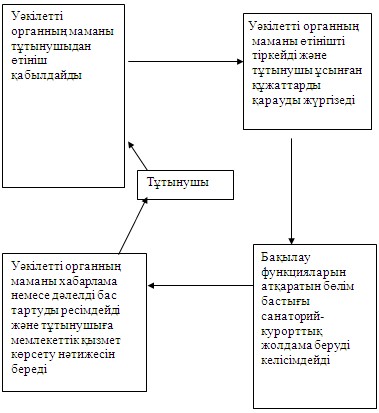 

«Мүгедектерді санаторий-курорттық

емдеумен қамтамасыз ету үшін

құжаттарды ресімдеу» мемлекеттік

қызмет регламентіне

4 қосымша«Қалалық, аудандық жұмыспен қамту және

әлеуметтік бағдарламалар бөлімі»

мемлекеттік мекемесінің бастығы

_______________________________

топтағы мүгедектен,

мүгедек-баланың өкілі

(керегін сызу қажет, толтыру керек)

_______________________________

мүгедектің, мүгедек-бала өкілінің Т.А.Ә.

_______________________________

мүгедектің, мүгедек-бала өкілінің

жеке куәлік № _________________берілген

_______________________________

мүгедек баланың тұған күні_____

туу туралы куәлігінің № _______

мекенжай бойынша тұратын_______

__________ телефон Санаторий-курорттық емделуге жолдама беру туралы ӨТIНIШТ.А.Ә._____________________________________________________

Туған күні ________________________________________________

Мүгедектігі (зейнеткерлік куәлігінің №)____________________

Мекен-жайы _________________________________________________

Телефоны __________________________________________________      Маған санаторий-курорттық емделуге бір жолдама беруді сұраймын.

      Мынадай құжаттардың көшірмелерін қоса беріп отырмын:1. Жеке куәліктің көшірмесі

2. Зейнеткерлік куәліктің көшірмесі

3. Санаторий-курорттық картаның көшірмесі немесе дәрігерден анықтама

4. Тұрғылықты жері бойынша тіркеуін растайтын құжаттың көшірмесі

5. Медициналық-әлеуметтік сараптау анықтамасының, мүгедек болған

жағдайда ЖОБ көшірмесі.20__ ж. «__» _________                       ____________________

                                                    (қолы)Өтініш беруші ұсынған құжаттар көшірмелерінің дұрыстығын растаймын:

______________________________

        (Т.А.Ә., лауазымы)              «__» ________ 2012 ж. _______

                                                              (қолы)

«Мүгедектерді санаторий-курорттық

емдеумен қамтамасыз ету үшін

құжаттарды ресімдеу» мемлекеттік

қызмет регламентіне

5 қосымша________________________

(Т.А.Ә)        ________________________

(мекенжайы)       Хабарлама_______________________ ауданының (қаласының) жұмыспен қамту және

әлеуметтік бағдарламалар бөлімі санаторий-курорттық емделуге жолдама

беру туралы Сіздің өтінішіңізді қарап жолдама ______________ берілді

деп хабарлайды.Аудандық (қалалық) жұмыспен қамту бөлімінің бастығы

______________________________________________________

                               (Т.А.Ә)орындаған

тел.

____________________________________________________________                             _________________________

                                          (Т.А.Ә)       

                                _________________________

                                        (мекенжайы)      Хабарлама___________________ ауданының (қаласының) жұмыспен қамту және

әлеуметтік бағдарламалар бөлімі санаторий-курорттық емделуге жолдама

беру туралы Сіздің өтінішіңізді қарап аталған көмекке _______________

_____________________________________________________________________

себептен бас тартылды деп хабарлайды.Аудандық (қалалық) жұмыспен қамту бөлімінің бастығы

_____________________________________________________________

                                (Т.А.Ә)орындаған

тел.

Шығыс Қазақстан облысы әкімдігінің

2012 жылғы 27 желтоқсандағы № 329

қаулысымен бекітілген «Мүгедектерге кресло-арбаларды беру үшiн құжаттарды ресiмдеу»

мемлекеттiк қызмет регламенті 

1. Жалпы ережелер

      1. Мемлекеттiк қызметтi тiзбесi, мекенжайлары мемлекеттік қызметтің осы регламентіне 1-қосымшада көрсетiлген ауданның (облыстық маңызы бар қаланың) жұмыспен қамту және әлеуметтiк бағдарламалар бөлiмi (бұдан әрi – уәкiлеттi орган) көрсетедi.



      2. Көрсетiлетiн мемлекеттiк қызметтiң нысаны: автоматтандырылмаған.



      3. Мемлекеттiк қызмет «Қазақстан Республикасында мүгедектердi әлеуметтiк қорғау туралы» Қазақстан Республикасының 2005 жылғы 13 сәуiрдегi Заңының 22-бабы 1-тармағы және Қазақстан Республикасы Үкiметiнiң 2005 жылғы 20 шiлдедегi № 754 қаулысымен бекiтiлген Мүгедектердi арнаулы жүрiп-тұру құралдарымен қамтамасыз ету ережесiнiң, Қазақстан Республикасы Үкiметiнiң 2011 жылғы 7 сәуiрдегi № 394 қаулысымен бекiтiлген «Мүгедектерге кресло-арбаларды беру үшiн құжаттарды ресiмдеу» мемлекеттiк қызмет стандарты негiзiнде ұсынылады.



      4. Өтiнiш берушi алатын көрсетiлетiн мемлекеттiк қызметтiң нәтижесi кресло-арба беру үшiн құжаттарды ресiмдеу туралы хабарлама, не қызмет көрсетуден бас тарту туралы қағаз жеткiзгiште дәлелдi жауап болып табылады.



      5. Мемлекеттiк қызмет жеке тұлғаларға: Қазақстан Республикасының азаматтарына, мүгедек болып табылатын Қазақстан Республикасының аумағында тұрақты тұратын шетелдiктер мен азаматтығы жоқ адамдарға (бұдан әрi – тұтынушылар).

      Жеке кәсiпкер – жұмыс берушi қызметiн тоқтатқан немесе заңды тұлға таратылған жағдайда жұмыс берушiнiң кiнәсiнен еңбек жарақатынан немесе кәсiби науқастан болған мүгедектерге көрсетiледi. 

2. Мемлекеттік қызмет көрсетудің талаптары

      6. Мемлекеттік қызмет көрсетуге өтініш білдіруге қажет уәкілетті органдардың мекенжайлары мен жұмыс кестелері туралы ақпарат осы регламентке 1 қосымшада көрсетілген.



      7. Мемлекеттік қызмет көрсету мәселелері бойынша, оның ішінде мемлекеттік қызмет көрсету барысы жөнінде ақпарат алу тәртібі Қазақстан Республикасы Еңбек және халықты әлеуметтік қорғау министрлігінің www.enbek.gov.kz Интернет-ресурсында, уәкілетті органдардың стенділерінде орналастырылады, сондай-ақ нөмірлері осы регламентке 1 қосымшада көрсетілген телефондар арқылы алуға болады.



      8. Мемлекеттік қызмет көрсетудің мерзімдері:

      1) мемлекеттiк қызмет көрсетудiң мерзiмдерi тұтынушы осы регламенттің 13-тармағында айқындалған қажеттi құжаттарды тапсырған кезден бастап он жұмыс күнi iшiнде;

      2) тұтынушы өтiнiш бiлдiрген күнгi көрсетiлетiн орында мемлекеттiк қызметтi алғанға дейiнгi күтудiң рұқсат етiлген ең ұзақ уақыты бiр тұтынушыға қызмет көрсетуге 15 минуттан есептегенде кезектегi адамдардың санына байланысты болады;

      3) тұтынушы өтiнiш бiлдiрген күнгi орнында мемлекеттiк қызмет көрсетудiң ең ұзақ рұқсат етiлген уақыты – 15 минуттан аспайды.

      Мемлекеттік қызмет тегін көрсетіледі.



      9. Қазақстан Республикасының заңнамасына сәйкес мемлекеттiк қызмет көрсетуден мынадай негiздемелер бойынша:

      1) тұтынушының мүгедектердiң кресло-арбалармен қамтамасыз етiлуiне қарсы медициналық көрсетiлiмдерi болғанда;

      2) аталған мемлекеттiк қызмет көрсетуге қажеттi құжаттардың бiреуi болмаған, құжаттарды ресiмделуiнде қате анықталған кезде;

      3) жалған мәлiметтер мен құжаттар ұсынылғанда бас тартылады.

      Тұтынушы уәкiлеттi органда барлық қажеттi құжаттарды тапсырғаннан кейiн мемлекеттiк қызметке тұтынушының тiркелген және алатын күнi, құжаттарды қабылдаған адамның тегi мен аты-жөнi көрсетiлген талон берiледi.

      Мемлекеттік қызмет көрсетуді тоқтата тұру үшін негіздемелер жоқ.



      10. Тұтынушыдан мемлекеттік қызметті алу үшін өтінішті қабылдаған сәттен бастап және мемлекеттік қызметтің нәтижесін берген сәтке дейінгі мемлекеттік қызметті көрсетудің кезеңдері:

      1) тұтынушы уәкілетті органға мемлекеттік қызмет көрсету үшін өтініш береді;

      2) уәкілетті орган өтінішті тіркейді, тұтынушы ұсынған құжаттарды қарауды іске асырады, хабарламаны ресімдейді немесе дәлелді бас тартуды дайындайды және тұтынушыға мемлекеттік қызмет көрсетудің нәтижесін береді.



      11. Әрбір кезеңдегі мемлекеттік қызмет көрсету үшін құжаттар қабылдауды жүзеге асыратын тұлғалардың ең аз саны бір қызметкер құрайды. 

3. Мемлекеттік қызмет көрсету үдерісіндегі әрекеттер

(өзара іс-қимыл) сипаттамасы

      12. Мемлекеттік қызмет алу үшін қажет өтініштің толтырылған нысаны мен басқа құжаттар мекенжайы, телефоны осы регламентке 1 қосымшада көрсетілген уәкілетті органның маманына тапсырылады. Уәкілетті орган маманының кабинет нөмірі туралы мәліметтер мемлекеттік қызмет ұсыну жөнінде ақпарат берілген уәкілетті органның стендінде орналасқан.



      13. Мемлекеттiк қызметтi алу үшiн тұтынушы мынадай құжаттарды:

      1) жеке басын куәландыратын құжаттың деректемелерiн көрсете отырып, белгiленген үлгiдегi өтiнiштi, әлеуметтiк жеке кодының нөмiрiн (жеке сәйкестендiру нөмiрi болғанда);

      2) мүгедектi оңалтудың жеке бағдарламасын;

      3) жұмыс берушi – жеке кәсiпкер қызметiн тоқтатқан немесе заңды тұлға таратылған жағдайда жұмыс берушiнiң кiнәсiнен еңбек жарақаты немесе кәсiптiк ауру салдарынан мүгедек болғандар үшiн – жазатайым оқиға туралы актiнiң көшiрмесiн және жұмыс берушiнiң – жеке кәсiпкердiң қызметiнiң тоқтатылуы немесе заңды тұлғаның таратылуы туралы құжатты ұсынады.

      Мүгедектiң өзiнiң баруға мүмкiндiгi болмаған жағдайда, нотариалды куәландыруды талап етпейтiн сенiмхат негiзiнде кресло-арба беруге өтiнiш жасауға басқа адамдарға уәкiлеттiк бере алады.



      14. Мемлекеттік қызмет көрсету үдерісіне мынадай құрылымдық-функционалдық бірліктер (бұдан әрі – ҚФБ) – белгілі бір сатыда мемлекеттік қызмет көрсетуге қатысатын мемлекеттік органдардың құрылымдық бөлімшелері қатысады:

      1) кресло-арбаларды ұсыну үшін тіркеу және есепке алумен айналысатын уәкілетті органның мамандары (ҚФБ-1);

      2) бақылау функцияларын атқаратын уәкілетті органның бөлім бастығы (ҚФБ-2).



      15. Әрбiр әкімшілік әрекеттiң (рәсімнің) орындалу мерзiмi көрсетiлген әрбір ҚФБ әкімшілік әрекет жасау (рәсімінің) кезектілігі мен өзара іс-қимылдарының кестедегі мәтiндiк сипаттамасы осы регламентке 2 қосымшада берiлген.



      16. Мемлекеттiк қызмет көрсету үдерiсiнде ҚФБ әкімшілік әрекеттерінің қисынды реттілігі арасындағы өзара байланысты көрсететiн сұлба осы регламентке 3 қосымшада берiлген.



      17. Мүгедектерге кресло-арбаларды ұсыну үшін құжаттар ресімдеу туралы өтініштің немесе мемлекеттік қызмет көрсетуден дәлелді бас тарту туралы жауаптың нысаны осы регламентке 4 қосымшада берілген. 

4. Мемлекеттік қызметтер көрсететін лауазымды тұлғалардың

жауапкершілігі

      18. Мемлекеттік қызмет көрсететін лауазымды тұлғалар мемлекеттік қызмет көрсету барысында олар қабылдаған шешімдер және әрекеттер (әрекетсіздіктер) үшін Қазақстан Республикасының заңнамасында белгіленген тәртіпте жауаптылықта болады.

«Мүгедектерге кресло-арбаларды

беру үшiн құжаттарды ресiмдеу»

мемлекеттік қызмет регламентіне

1 қосымша Уәкілетті органдардың мекенжайлары мен жұмыс кестелері

«Мүгедектерге кресло-арбаларды

беру үшiн құжаттарды ресiмдеу»

мемлекеттік қызмет регламентіне

2 қосымша Әрбiр әкімшілік әрекеттiң орындалу мерзiмi көрсетiлген әрбір

ҚФБ әкімшілік әрекет жасау (рәсімінің) кезектілігі мен өзара

іс-қимылы 1 кесте. ҚФБ іс-әрекетінің сипаттамасы 2 кесте. Пайдалану нұсқалары. Негізгі үдеріс

«Мүгедектерге кресло-арбаларды

беру үшiн құжаттарды ресiмдеу»

мемлекеттік қызмет регламентіне

3 қосымша ҚФБ әрекеттерінің қисынды реттілігі арасындағы өзара байланысты

көрсететiн сұлба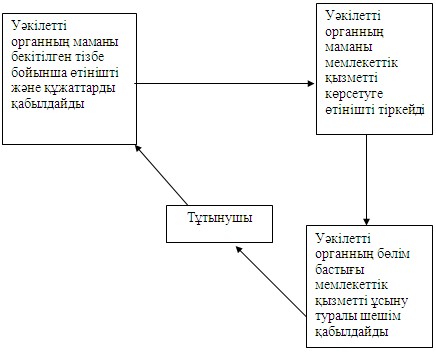 

«Мүгедектерге кресло-арбаларды

беру үшiн құжаттарды ресiмдеу»

мемлекеттік қызмет регламентіне

4 қосымша Мемлекеттік қызмет көрсету үшін қажет өтініш нысаны«Қалалық, аудандық жұмыспен

қамту және әлеуметтік бағдарламалар

бөлімі» мемлекеттік мекемесіне

__________________топ мүгедегі

______________________________

Т.А.Ә. (толық)     

___________________ жылы туған

______________________ тұратын

СТН___________________________

ӘЖК___________________________ ӨтінішСізден мені кресло-арба алу үшін есепке алуыңызды сұраймын.

Күні ________________                      Қолы ______________________________________________________________________

          Өтініштің қабылданғаны жөніндегі талон      Өтініш «Қалалық, аудандық жұмыспен қамту және әлеуметтік

бағдарламалар бөлімі» ММ тіркелді.      Тіркеу күні № ________________________________________      Жауапты маманның тегі және қолы ______________________      Нәтижені алу күні ____________________________________

Шығыс Қазақстан облысы әкімдігінің

2012 жылғы 27 желтоқсандағы № 329

қаулысымен бекітілген «Жергiлiктi өкiлетті органдардың шешiмдерi бойынша мұқтаж

азаматтардың жекелеген санаттарына әлеуметтiк көмек тағайындау»

мемлекеттік қызмет регламенті 

1. Жалпы ережелер

      1. Мемлекеттік қызметті ауданның, облыстық маңызы бар қаланың жұмыспен қамту және әлеуметтік бағдарламалар бөлімі (бұдан әрі - уәкілетті орган) көрсетеді, олардың тізбесі, мекенжайлары мемлекеттік қызмет көрсетудің осы регламентіне 1 қосымшада көрсетілген.



      2. Көрсетілетін мемлекеттік қызметтің нысаны: автоматтандырылмаған.



      3. Мемлекеттік қызмет «Қазақстан Республикасында жергілікті мемлекеттік басқару және өзін-өзі басқару туралы» Қазақстан Республикасының 2001 жылғы 23 қаңтардағы Заңының 31-бабы 1-тармағының 14) тармақшасы, 6-бабының 1-тармағы 1) тармақшасының және жергілікті өкілді органдардың (мәслихаттардың) шешімдері, Қазақстан Республикасы Үкіметінің 2011 жылғы 7 сәуірдегі № 394 қаулысымен бекітілген «Жергілікті өкілді органдардың шешімдері бойынша мұқтаж азаматтардың жекелеген санаттарына әлеуметтік көмек тағайындау» мемлекеттік қызмет стандарты негізінде ұсынылады.



      4. Көрсетілетін мемлекеттік қызметтің нәтижесі әлеуметтік көмек тағайындау туралы хабарлама не мемлекеттік қызмет көрсетуден бас тарту туралы қағаз жеткізгіштегі дәлелді жауап болып табылады.



      5. Мемлекеттік қызмет көрсету үшін жеке тұлғалардың санаттары жергілікті өкілді органдардың (мәслихаттардың) шешімі бойынша айқындалады. 

2. Мемлекеттік қызмет көрсетудің талаптары

      6. Мемлекеттік қызмет көрсетуге өтініш білдіруге қажет уәкілетті органның орналасқан жері мен жұмыс кестесі туралы ақпарат осы регламентке 1 қосымшада көрсетілген.



      7. Мемлекеттік қызмет көрсету тәртібі және қажетті құжаттар туралы толық ақпарат Қазақстан Республикасы Еңбек және халықты әлеуметтік қорғау министрлігінің интернет-ресурсында www.enbek.gov.kz, уәкілетті органдардың стенділерінде, сондай-ақ ресми ақпарат көздерінде орналастырылады.



      8. Мемлекеттік қызмет көрсету мерзімдері:

      1) уәкілетті органда мемлекеттік қызмет көрсету мерзімдері тұтынушы осы регламенттің 13-тармағында анықталған қажетті құжаттарды тапсырған сәттен бастап – он бес күнтізбелік күн ішінде;

      2) тұтынушы өтініш берген күні сол жерде көрсетілетін мемлекеттік қызметті алуға дейін күтудің жол берілетін ең көп уақыты (талон алғанға дейін) – 30 минуттан аспайды;

      3) тұтынушыға өтініш берген күні сол жерде көрсетілетін мемлекеттік қызметті тұтынушыға қызмет көрсетудің жол берілетін ең көп уақыты – 15 минуттан аспайды.

      Мемлекеттік қызмет тегін көрсетіледі.



      9. Тұтынушының құжаттарды тапсыру кезінде толық емес және (немесе) жалған мәліметтер ұсынуы мемлекеттік қызмет көрсетуден бас тарту (тоқтата тұру) үшін негіз болып табылады.

      Барлық қажетті құжаттарды тапсырғаннан кейін тұтынушыға уәкілетті органда – тұтынушыны тіркеу және оның мемлекеттік қызметті алу күні, құжаттарды қабылдаған жауапты адамның тегі мен аты-жөні көрсетілген талон беріледі.



      10. Тұтынушыдан мемлекеттік қызмет алу туралы өтініш қабылданған сәттен бастап мемлекеттік қызметтің нәтижесін беру сәтіне дейін мемлекеттік қызмет көрсету сатылары:

      1) тұтынушы уәкілетті органға өтінішті және қажетті құжаттарды тапсырады;

      2) уәкілетті органның маманы өтінішті және құжаттарды тіркейді;

      3) уәкілетті органның маманы тұтынушы тапсырған құжаттарды қарауды жүзеге асырады, қағаз тасымалдаушыда әлеуметтік көмекті тағайындау немесе тағайындаудан бас тарту туралы қабылданған шешімге хабарлама ресімдейді, одан кейін уәкілетті органның басшысына қол қоюға жолдайды;

      4) уәкілетті органның бастығы мемлекеттік қызмет көрсету туралы хабарламаға қол қояды;

      5) уәкілетті органның маманы мемлекеттік қызмет көрсету нәтижесін тұтынушыға береді.



      11. Мемлекеттік қызмет көрсету үшін құжаттар қабылдауды жүзеге асыратын тұлғалардың ең аз саны әр сатыда бір қызметкерді құрайды. 

3. Мемлекеттік қызмет көрсету үдерісіндегі әрекеттер

(өзара іс-қимыл) сипаттамасы

      12. Мемлекеттік қызметті алуға қажетті толтырылған өтініш пен басқа да құжаттар заңды мекенжайы, телефоны, электронды поштасының мекенжайы осы регламентке 1-қосымшада көрсетілген уәкілетті органның жауапты адамына тапсырылады. Жауапты адамның кабинет нөмірі туралы мәліметтер мемлекеттік қызмет көрсету жөнінде ақпарат жазылған уәкілетті органның стендісінде орналастырылған.



      13. Мемлекеттік қызметті алуға қажетті құжаттардың толық тізбесі жергілікті өкілді органдардың (мәслихаттардың) шешімдерінде айқындалады.



      14. Мемлекеттік қызмет көрсету үдерісіне мынадай құрылымдық-функционалдық бірліктер (бұдан әрі – ҚФБ) – белгілі бір сатыда мемлекеттік қызмет көрсетуге қатысатын мемлекеттік органдардың құрылымдық бөлімшелері қатысады:

      1) азаматтардан құжаттар қабылдаумен айналысатын уәкілетті органның маманы (ҚФБ-1);

      2) уәкілетті органның маманы ұсынылған құжаттардың қаралуын жүзеге асырады, әлеуметтік көмекті тағайындау немесе тағайындаудан бас тарту туралы хабарлама ресімдейді (ҚФБ-2);

      3) уәкілетті органның бөлім бастығы бақылауды жүзеге асырады, бұрыштама қояды, жауапты орындаушыны белгілейді және әлеуметтік көмек тағайындау немесе тағайындаудан бас тарту туралы хабарламаларға қол қояды (ҚФБ-3).



      15. Әрбiр әкімшілік әрекеттiң (рәсімнің) орындалу мерзiмi көрсетiлген әрбір ҚФБ әкімшілік әрекет жасау (рәсімінің) кезектілігі мен өзара іс-қимылдарының кестедегі мәтiндiк сипаттамасы осы регламентке 2 қосымшада берiлген.



      16. Мемлекеттiк қызмет көрсету үдерiсiнде ҚФБ әкімшілік әрекеттерінің қисынды реттілігі арасындағы өзара байланысты көрсететiн сұлба осы регламентке 3 қосымшада берiлген. 

4. Мемлекеттік қызметтер көрсететін лауазымды тұлғалардың

жауапкершілігі

      17. Мемлекеттік қызмет көрсететін лауазымды тұлғалар мемлекеттік қызмет көрсету барысында олар қабылдаған шешімдер және әрекеттер (әрекетсіздіктер) үшін Қазақстан Республикасының заңнамасында көзделген тәртіпте жауаптылықта болады.

«Жергiлiктi өкiлетті органдардың шешiмдерi

бойынша мұқтаж азаматтардың жекелеген

санаттарына әлеуметтiк көмек тағайындау»

мемлекеттік қызмет регламентіне

1 қосымша Уәкілетті органдардың мекенжайлары мен жұмыс кестелері

«Жергiлiктi өкiлетті органдардың шешiмдерi

бойынша мұқтаж азаматтардың жекелеген

санаттарына әлеуметтiк көмек тағайындау»

мемлекеттік қызмет регламентіне

2 қосымша 1 кесте. ҚФБ іс-әрекетінің сипаттамасы 2 кесте. Пайдалану нұсқалары. Негізгі үдеріс

«Жергiлiктi өкiлетті органдардың шешiмдерi

бойынша мұқтаж азаматтардың жекелеген

санаттарына әлеуметтiк көмек тағайындау»

мемлекеттік қызмет регламентіне

3 қосымша Мемлекеттiк қызмет көрсету үдерiсiнде ҚФБ әкімшілік

әрекеттерінің қисынды реттілігі арасындағы өзара байланысты

көрсететiн сұлба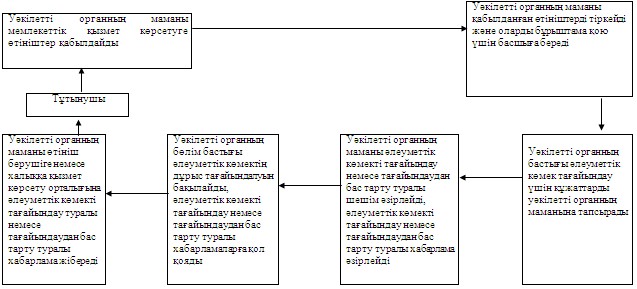 

Шығыс Қазақстан облысы әкімдігінің

2012 жылғы 27 желтоқсандағы № 329

қаулысымен бекітілген «Тұлғаларға жұмыспен қамтуға жәрдемдесудің белсенді шараларына

қатысуға жолдамалар беру» мемлекеттік қызмет регламенті 

1. Жалпы ережелер

      1. Мемлекеттiк қызметтi мекенжайларының тiзбесi осы регламентке  1-қосымшада көрсетiлген ауданның, облыстық маңызы бар қаланың жұмыспен қамту және әлеуметтiк бағдарламалар бөлiмi (бұдан әрi – уәкiлеттi орган) көрсетедi.

      «Адамдарға жұмыспен қамтуға жәрдемдесудiң белсендi нысандарына қатысуға жолдама беру» мемлекеттiк қызметi:

      1) «Адамдарға жастар практикасына жолдама берудi»;

      2) «Адамдарға қоғамдық жұмыстарға жолдама берудi»;

      3) «Адамдарға әлеуметтiк жұмыс орнына жұмысқа орналасу үшiн жолдама берудi»;

      4) «Жұмысқа орналасу үшiн жолдама берудi»;

      5) «Адамдарға кәсiптiк даярлауға, қайта даярлауға және бiлiктiлiктi арттыруға жолдама берудi»;

      6) «Адамдарға кәсiптiк бағдарлауда тегiн қызмет көрсетудi» қамтиды.



      2. Көрсетiлетiн мемлекеттiк қызметтiң нысаны: автоматтандырылмаған.



      3. Мемлекеттiк қызмет «Халықты жұмыспен қамту туралы» Қазақстан Республикасының 2001 жылғы 23 қаңтардағы Заңының 8-бабы 1-тармағының 2), 5), 6), 7) тармақшаларына, Қазақстан Республикасы Үкiметiнiң 2011 жылғы 7 сәуiрдегi № 394 қаулысымен бекiтiлген «Адамдарға жұмыспен қамтуға жәрдемдесудiң белсендi нысандарына қатысуға жолдама беру» мемлекеттiк қызмет стандартына сәйкес көрсетiледi.



      4. Көрсетiлетiн мемлекеттiк қызметтiң нәтижесi мемлекеттiк қызмет алушыға жұмыспен қамтуға жәрдемдесудiң белсендi нысандарына қатысуға қағаз жеткiзгiште жолдама беру не мемлекеттiк қызмет көрсетуден бас тарту туралы дәлелдi жауап болып табылады.

      Көрсетiлетiн «Адамдарға кәсiптiк бағдарлауда тегiн қызмет көрсету» мемлекеттiк қызметтiң нәтижесi мемлекеттiк қызмет алушыға ол орналасуы мүмкiн кәсiптер мен мамандықтардың тiзбесi туралы ауызша ақпарат беру (консультация беру) болып табылады.



      5. Мемлекеттiк қызмет жеке тұлғаларға: Қазақстан Республикасының азаматтарына, оралмандарға, Қазақстан Республикасында тұрақты тұратын шетелдiктерге, азаматтығы жоқ адамдарға (бұдан әрi – мемлекеттiк қызмет алушы) көрсетiледi. 

2. Мемлекеттік қызмет көрсетудің талаптары

      6. Мемлекеттік қызмет көрсетуге өтініш білдіруге қажет уәкілетті органдардың орналасқан жері мен жұмыс кестесі туралы ақпарат осы регламентке 1 қосымшада көрсетілген.



      7. Мемлекеттік қызмет көрсету мәселелері бойынша, оның ішінде мемлекеттік қызмет көрсету барысы жөнінде ақпарат алу тәртібі Қазақстан Республикасы Еңбек және халықты әлеуметтік қорғау министрлігінің www.enbek.gov.kz Интернет-ресурсында, «Халықты жұмыспен қамту» бөлiмiнде, уәкілетті органның стенділерінде орналастырылады, сондай-ақ нөмірлері осы регламентке 1 қосымшада көрсетілген телефондар арқылы алуға болады.



      8. Мемлекеттiк қызмет көрсету мерзiмдерi.

      1) мемлекеттiк қызмет көрсету мерзiмдерi 13-тармақта айқындалған қажеттi құжаттарды тапсырған сәттен бастап 30 минуттан аспайды;

      2) мемлекеттiк қызметтi алуға дейiн күтудiң шектi ең көп уақыты - 30 минуттан аспайды;

      3) мемлекеттiк қызмет алушы өтiнiш берген күнi сол жерде көрсетiлетiн мемлекеттiк қызметтi алушыға қызмет көрсетудiң шектi ең көп уақыты - 30 минуттан аспайды.

      Мемлекеттік қызмет тегін көрсетіледі.



      9. Мемлекеттiк қызмет алушы уәкiлеттi органда жұмыссыз ретiнде тiркелмеген жағдайда уәкiлеттi орган жұмыссыздарға жолдама беруден бас тартады («Жұмысқа орналасу үшiн жолдама берудi» және «Адамдарға кәсiптiк бағдарлауда тегiн қызмет көрсетудi» қоспағанда).

      Мемлекеттiк қызмет көрсетудi тоқтата тұру үшiн негiздеме жоқ.



      10. Тұтынушыдан мемлекеттік қызмет алу туралы құжаттар қабылданған сәттен бастап мемлекеттік қызметтің нәтижесін беру сәтіне дейін мемлекеттік қызмет көрсету сатылары:

      1) тұтынушы уәкiлеттi органға құжаттар береді;

      2) уәкiлеттi орган тұтынушы ұсынған құжаттарды тексеруді және қарауды жүзеге асырады, мемлекеттік қызмет көрсетуге жолдама немесе мемлекеттік қызмет көрсетуден дәлелді бас тартуды ресімдейді.



      11. Уәкілетті органда мемлекеттік қызмет көрсету үшін құжаттар қабылдауды жүзеге асыратын тұлғалардың ең аз саны бір қызметкер құрайды. 

3. Мемлекеттік қызмет көрсету үдерісіндегі әрекеттер

(өзара іс-қимыл) сипаттамасы

      12. Мемлекеттік қызмет алу үшін қажет құжаттар мекенжайы, телефоны осы регламентке 1 қосымшада көрсетілген уәкілетті органның маманына тапсырылады. Уәкілетті орган маманының кабинет нөмірі туралы мәліметтер мемлекеттік қызмет ұсыну жөнінде ақпарат берілген уәкілетті органның стендісінде орналастырылады.



      13. Мемлекеттік қызмет алу үшін тұтынушы мынадай құжаттарды:

      1) жеке куәлік (паспорт);

      2) еңбек қызметін растайтын құжаттар;

      3) әлеуметтік жеке код беру туралы куәлік;

      4) салық төлеушінің тіркеу нөмірі;

      5) кәсіптік біліктілігін куәландыратын құжат (болған жағдайда), ал алғаш рет жұмыс іздеген, бірақ кәсібі (мамандығы) жоқ адам үшін - білімі туралы құжатты ұсынады.

      Шетелдіктер және азаматтығы жоқ адамдар бұған қоса, шетелдіктің Қазақстан Республикасында тұруға ыхтиярхаты және азаматтығы жоқ адамның ішкі істер органдарында тіркелген туралы белгісі бар куәлік.

      Оралмандар оралман куәлігін ұсынады.

      Мемлекеттік қызмет алу үшін жеңілдіктер көзделмеген.



      14. Мемлекеттік қызмет көрсету үдерісіне мынадай құрылымдық-функционалдық бірліктер (бұдан әрі – ҚФБ) – белгілі бір сатыда мемлекеттік қызмет көрсетуге қатысатын мемлекеттік органдардың құрылымдық бөлімшелері қатысады:

      1) азаматтарды қабылдаумен және оларға кеңес берумен және жұмыссыз азаматтарды есепке қоюмен, жұмыспен қамтуға жәрдемдесудің белсенді нысандарына қатысу үшін жолдамалар берумен айналысатын уәкілетті органның маманы (ҚФБ-1);

      2) сектор меңгерушісі (ҚФБ-2);

      3) бақылау функцияларын атқаратын бөлім бастығы (немесе бастықтың орынбасары) (ҚФБ-3).



      15. Әрбiр әкімшілік әрекеттiң (рәсімнің) орындалу мерзiмi көрсетiлген әрбір ҚФБ әкімшілік әрекет жасау (рәсімінің) кезектілігі мен өзара іс-қимылдарының кестедегі мәтiндiк сипаттамасы осы регламентке 2 қосымшада берiлген.



      16. Мемлекеттiк қызмет көрсету үдерiсiнде ҚФБ әкімшілік әрекеттерінің қисынды реттілігі арасындағы өзара байланысты көрсететiн сұлба осы регламентке 3 қосымшада берiлген.



      17. Жұмыспен қамтуға жәрдемдесудің белсенді нысандарына қатысатын адамдарға жолдамалардың нысандары осы регламентке 4, 5 қосымшаларында берілген. 

4. Мемлекеттік қызметтер көрсететін лауазымды тұлғалардың

жауапкершілігі

      18. Мемлекеттік қызмет көрсететін лауазымды тұлғалар мемлекеттік қызмет көрсету барысында олар қабылдаған шешімдер және әрекеттер (әрекетсіздіктер) үшін Қазақстан Республикасының заңнамасында белгіленген тәртіпте жауаптылықта болады.

«Адамдарға жұмыспен қамтуға

жәрдемдесудің белсенді шараларына

қатысуға жолдамалар беру» мемлекеттік

қызмет регламентіне

1 қосымша Уәкілетті органдардың мекенжайлары мен жұмыс кестелері

«Адамдарға жұмыспен қамтуға

жәрдемдесудің белсенді шараларына

қатысуға жолдамалар беру» мемлекеттік

қызмет регламентіне

2 қосымша Әрбiр әкімшілік әрекеттiң орындалу мерзiмi көрсетiлген әрбір

ҚФБ әкімшілік әрекет жасау (рәсімінің) кезектілігі мен өзара

іс-қимылы 1 кесте. ҚФБ іс-әрекеттерінің сипаттамасы 2 кесте. Пайдалану нұсқалары. Негізгі үдеріс

«Адамдарға жұмыспен қамтуға

жәрдемдесудің белсенді шараларына

қатысуға жолдамалар беру» мемлекеттік

қызмет регламентіне

3 қосымша ҚФБ әкімшілік әрекеттерінің қисынды реттілігі арасындағы өзара

байланысты көрсететiн сұлба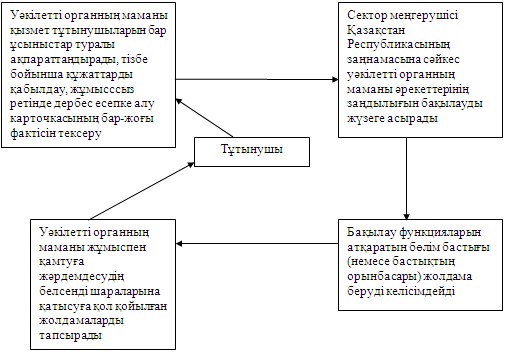 

«Адамдарға жұмыспен қамтуға

жәрдемдесудің белсенді шараларына

қатысуға жолдамалар беру» мемлекеттік

қызмет регламентіне

4 қосымша №______ЖОЛДАМАЖұмыссыз ____________________________________________________

                             (Т.А.Ә.)«Халықты жұмыспен қамту туралы» Қазақстан Республикасының 2001 жылғы

23 қаңтардағы № 149 Заңының 8-бабы 1-тармағының 2), 5), 6), 7)

тармақшаларына сәйкес _______________________________________

                             (кәсіби оқудың түрі)__________________________________________кәсібі (мамандығы) бойынша

     (кәсіптің / мамандықтың атауы)

ұзақтығы _____ айға ____________________________________________________________________________________________ жіберіледі

    (білім беру мекемесінің атауы, мекенжайы, телефон)(Аудан/қала) жұмыспен қамту және әлеуметтік

бағдарламалар бөлімінің бастығы                           қолыБерілген күні

М.О.Кесу сызығы------------------------------------------------------------Жұмыспен қамту бөліміне қайтарылады №____жолдамаға ХАБАРЛАМА____________________________________________________________

____________________________________________________________

                   (білім беру ұйымының атауы)жұмыссыз ___________________________________________________

                             (Т.А.Ә.)

20__ жылғы____ ______ ______________________кәсіби (мамандығы) бойынша

            (кәсіптің/мамандықтың атауы)оқу мерзімі ______ айға (20___ жылғы ____ ________ № ___ бұйрық)

оқуға кірісті деп хабарлайды.Білім беру ұйымының

басшысы                                 _____________________

                                     қолының ашып жазылуыМ.О.

«Адамдарға жұмыспен қамтуға

жәрдемдесудің белсенді шараларына

қатысуға жолдамалар беру» мемлекеттік

қызмет регламентіне

5 қосымша № _____ ЖОЛДАМАЖұмыссыз _______________________________________________________

                                (Т.А.Ә.)«Халықты жұмыспен қамту туралы» Қазақстан Республикасының 2001 жылғы

23 қаңтардағы № 149 Заңының 8-бабы 1-тармағының 2), 5), 6), 7)

тармақшаларына сәйкес ___________________________________________

            (жұмыс берушінің атауы, мекенжайы, байланыс телефоны)

тұрақты жұмысқа/әлеуметтік жұмыс орнына/жастар іс-тәжірибесіне/ақылы

қоғамдық жұмысқа орналасу үшін________________________________кәсібі

                                (кәсіптің/мамандықтың атауы)(мамандығы) бойынша ұзақтығы _______ айға жіберіледі.(Ауданның/қаланың) жұмыспен қамту және әлеуметтік

бағдарламалар бөлімінің бастығы                           қолыБерілген күні

М.О.Кесу сызығы

------------------------------------------------------------------Жұмыспен қамту бөліміне қайтарылады № ____ жолдамаға ХАБАРЛАМА____________________________________________________________

____________________________________________________________

                       (жұмыс берушінің атауы)жұмыссыз _________________________________________________________

                               (Т.А.Ә.)

20__жылғы ___ _______ 20 жылғы ___ _________ №_____ жасасқан еңбек

келісім-шартына сәйкес (20__ жылғы ___ _______ № ____ бұйрық) тұрақты

жұмысқа әлеуметтік жұмыс орнына/жастар іс-тәжірибесіне/ кәсібі

(мамандығы) бойынша ақылы қоғамдық жұмысқа _______________________

__________________________________________________________ ретінде

                     (кәсіптің, лауазымның атауы)20___ жылғы ___ ______ уақытқа дейін қабылданды деп хабарлайды.Жұмыс берушінің

жауапты өкілі                             ____________________

                                          қолының ашып жазылуы

М.О.

Шығыс Қазақстан облысы әкімдігінің

2012 жылғы 27 желтоқсандағы № 329

қаулысымен бекітілген «Тұрғын үй көмегін тағайындау» мемлекеттік қызмет регламенті 

1. Жалпы ережелер

      1. Мемлекеттік қызметті ауданның, облыстық маңызы бар қаланың жұмыспен қамту және әлеуметтік бағдарламалар бөлімі (бұдан әрі - уәкілетті орган) көрсетеді, олардың тізбесі, мекенжайлары мемлекеттік қызмет көрсетудің осы регламентіне 1 қосымшада көрсетілген, сондай-ақ халыққа қызмет көрсету орталығы (бұдан әрі – ХҚО) көрсетеді, ХҚО мекенжайлары осы регламентке 2 қосымшада көрсетілген.

      Мемлекеттік қызметтердің қол жетімділігін қамтамасыз ету мақсатында шалғай елді мекендердің тұрғындарына мобильді ХҚО арқылы мемлекеттік қызмет көрсетуге жол беріледі.



      2. Көрсетілетін мемлекеттік қызметтің нысаны: автоматтандырылмаған.



      3. Мемлекеттік қызмет «Тұрғын үй қатынастары туралы» Қазақстан Республикасының 1997 жылғы 16 сәуiрдегi Заңының 97-бабы 2-тармағының және Қазақстан Республикасы Үкіметінің 2009 жылғы 30 желтоқсандағы № 2314 қаулысымен бекітілген Тұрғын үй көмегін көрсету ережесінің 2-тарауының, Қазақстан Республикасы Үкіметінің 2011 жылғы 7 сәуірдегі № 394 қаулысымен бекітілген «Тұрғын үй көмегін тағайындау» мемлекеттік қызмет стандарты негізінде көрсетіледі.



      4. Уәкілетті органда және ХҚО-да көрсетілетін мемлекеттік қызметтің нәтижесі тұрғын үй көмегін тағайындау туралы қағаз жеткізгіштегі хабарлама не мемлекеттік қызмет көрсетуден бас тарту туралы қағаз жеткізгіштегі дәлелді жауап болып табылады.



      5. Мемлекеттік қызмет жеке тұлғаларға: тұрғын үй көмегін алуға құқығы бар, аталған жерде тұрақты тұратын аз қамтамасыз етілген отбасыларға (азаматтарға) (бұдан әрі – мемлекеттік қызмет алушы) көрсетіледі. 

2. Мемлекеттік қызмет көрсетудің талаптары

      6. Мемлекеттік қызмет көрсетуге өтініш білдіруге қажет уәкілетті органның, ХҚО-ның орналасқан жері мен жұмыс кестесі туралы ақпарат осы регламентке 1 және 2 қосымшаларда көрсетілген.



      7. Мемлекеттік қызмет көрсету тәртібі туралы толық ақпарат:

      1) www.ads.gov.kz мекенжайы бойынша Қазақстан Республикасы Құрылыс және тұрғын үй-коммуналдық шаруашылық icтерi агенттiгiнің (бұдан әрі – Агенттік) интернет-ресурсындағы «Мемлекетік қызметтер» деген бөлімде;

      2) уәкілетті органның стенділерінде;

      3) www.con.gov.kz мекенжайы бойынша Қазақстан Республикасы Көлік және коммуникация министрлігі Мемлекеттік қызметтерді автоматтандыруды бақылау және халыққа қызмет көрсету ХҚО қызметін үйлестіру комитетінің «Халыққа қызмет көрсету орталығы» республикалық мемлекеттік кәсіпорнының интернет-ресурсында;

      4) ХҚО үй-жайларында орналасқан ресми ақпарат көздерінде және стенділерде орналастырылады.

      Мемлекеттік қызмет көрсету тәртібі туралы ақпаратты call-орталығының 1414 телефоны бойынша алуға да болады.



      8. Мемлекеттік қызмет көрсету мерзімдері:

      1) мемлекеттік қызмет алушы осы регламенттің 13-тармағында анықталған қажетті құжаттарды тапсырған сәттен бастап:

      уәкілетті органда – күнтізбелік он күн ішінде;

      ХҚО – күнтізбелік он күн ішінде көрсетіледі (мемлекеттік қызметке құжат (нәтиже) қабылдау және беру күні мемлекеттік қызмет көрсету мерзіміне кірмейді);

      2) қажетті құжаттарды тапсырған кезде кезекте күтудің рұқсат берілген ең көп уақыты – 20 минуттан аспайды;

      3) мемлекеттік қызметті алушы өтініш берген күні сол жерде көрсетілетін мемлекеттік қызметті алушыға қызмет көрсетудің рұқсат берілген ең көп уақыты – 20 минуттан аспайды;

      4) қажетті құжаттарды алған кезде кезекте күтудің рұқсат берілген ең көп уақыты – 20 минуттан аспайды.

      Мемлекеттік қызмет тегін көрсетіледі.



      9. Тұрғын үй көмегін тағайындау (тағайындаудан бас тарту туралы хабарлама) туралы есеп беру:

      1) уәкілетті органға жүгінген кезде мемлекеттік қызметті алушының тікелей өзі баруы не пошталық хабарлама арқылы;

      2) ХҚО өзі барған кезде қолхат негізінде онда көрсетілген мерзімде «терезелер» арқылы күн сайын жүзеге асырылады.

      Егер мемлекеттік қызметті алушы құжаттарды алуға мерзімінде жүгінбеген жағдайларда, ХҚО оларды осы регламенттің 13-тармағында көрсетілген 1 (бір) ай бойы сақтауды қамтамасыз етеді.

      ХҚО қызметкері құжаттарын қабылдаудан бас тартқан жағдайда өтініш иесіне жетпей тұрған құжаттарды көрсете отырып, қолхат береді.

      Уәкілетті орган ХҚО түскен, осы регламенттің 13-тармағында көрсетілген құжаттарды ресімдеуде қателер анықталған жағдайда құжаттардың пакетін алғаннан кейін 3 (үш) жұмыс күні ішінде (құжаттарды қабылдаған және берген күндер мемлекеттік қызмет көрсету мерзіміне кірмейді) оларды қайтарудың себебін жазбаша негіздей отырып, ХҚО қайтарады.

      Құжаттар пакетiн алғаннан кейiн ХҚО 1 (бiр) жұмыс күнi iшiнде мемлекеттік қызмет алушыны хабардар етедi және уәкiлеттi органның қайтару себебi туралы жазбаша негiздемесiн ұсынады.

      Уәкілетті органның лауазымды тұлғасы немесе ХҚО қызметкері бас тартқан жағдайда мемлекеттік қызмет алушыға 1 (бір) жұмыс күні ішінде хабардар етеді және уәкілетті органның бас тартуы туралы жазбаша негіздеме береді.

      Барлық қажетті құжаттарды тапсырғаннан кейін мемлекеттік қызмет алушыға:

      1) уәкілетті органда – мемлекеттік қызметті алушыны тіркеу және оның мемлекеттік қызметті алу күні, құжаттарды қабылдаған жауапты адамның тегі мен аты-жөні көрсетілген талон;

      2) ХҚО-да:

      өтініштің нөмірі мен қабылдаған күні;

      сұралып отырған мемлекеттік қызметтің түрі;

      қоса берілген құжаттардың саны мен атауы;

      құжаттарды беру күні, уақыты және орны;

      ХҚО құжаттарды ресімдеуге өтінішті қабылдаған мемлекеттік қызметті алушының тегі, аты, әкесінің аты;

      мемлекеттік қызмет алушының тегі, аты, әкесінің аты, уәкілетті өкілдің тегі, аты, әкесінің аты және олардың байланыс телефондары көрсетілген тиісті құжаттарды қабылдағаны туралы қолхат беріледі.



      10. Тұтынушыдан мемлекеттік қызмет алу туралы өтініш қабылданған сәттен бастап мемлекеттік қызметтің нәтижесін беру сәтіне дейін мемлекеттік қызмет көрсету сатылары:

      1) тұтынушы уәкілетті органға немесе ХҚО-ға өтініш береді;

      2) уәкілетті орган он күнтізбелік күн ішінде тұрғын үй көмегін тағайындау немесе тағайындаудан бас тарту туралы шешім қабылдайды, ол туралы тұтынушыны жазбаша хабардар етеді, бас тартқан жағдайда-оның себептерін көрсетеді;

      3) ХҚО-ға жүгінген жағдайда тұтынушы өтініш білдіреді. ХҚО құжаттарды жинайды және уәкілетті органның маманына береді. ХҚО-дан уәкілетті органға құжаттар пакетін жөнелту фактісі мемлекеттік қызметті көрсету үдерісіндегі құжаттар қозғалысын бақылауға мүмкіндік беретін штрихкод сканерінің көмегімен тіркелінеді;

      4) уәкілетті органның маманы ХҚО-дан қабылданған құжаттарды тексереді, ХҚО-ның ақпараттық жүйесінде тіркейді (уәкілетті органның өзіндік ақпараттық жүйесі болмаған жағдайда) және құжаттарды тіркейді, құжаттарды бұрыштама қою және жауапты орындаушыны тағайындау үшін уәкілетті органның басшысына жолдайды;

      5) уәкілетті орган он күнтізбелік күн ішінде тұрғын үй көмегін тағайындау немесе тағайындаудан бас тарту туралы шешім қабылдайды;

      6) уәкілетті органнан мемлекеттік қызметтің дайын нәтижелерін қабылдаған кезде, ХҚО штрихкод сканерінің көмегімен түскен құжаттарды тіркейді;

      7) уәкілетті органның маманы, ХҚО инспекторы тұтынушыға тұрғын үй көмегін тағайындау немесе қызмет көрсетуден дәлелді бас тарту туралы хабарлама береді.



      11. Мемлекеттік қызмет көрсетудің әр сатысында құжаттар қабылдауды жүзеге асыратын тұлғалардың ең аз саны бір қызметкер құрайды. 

3. Мемлекеттік қызмет көрсету үдерісіндегі әрекеттер

(өзара іс-қимыл) сипаттамасы

      12. Мемлекеттік қызмет алуға қажетті толтырылған өтініш пен басқа да құжаттар заңды мекенжайы, телефоны, электронды поштасының мекенжайы осы регламентке 1-қосымшада көрсетілген уәкілетті органның жауапты адамына тапсырылады. Жауапты адамның кабинет нөмірі туралы мәліметтер мемлекеттік қызмет көрсету жөнінде ақпарат жазылған уәкілетті органның стендінде орналастырылған.

      ХҚО арқылы мемлекеттік қызметті көрсеткен кезде құжаттарды қабылдау «кедергісіз» қызмет көрсету арқылы операциялық залда жүзеге асырылады.



      13. Мемлекеттік қызмет алу үшін мемлекеттік қызмет алушы мынадай құжаттарды тапсырады:

      1) уәкілетті органға:

      мемлекеттік қызмет алушының – жеке тұлғаның жеке басын куәландыратын құжаттың көшірмесі;

      тұрғын үйге құқық белгілейтін құжаттың көшірмесі;

      азаматтарды тіркеу кітабының көшірмесі;

      отбасының табысын растайтын құжаттар. Тұрғын үй көмегін алуға үміткер отбасының (Қазақстан Республикасы азаматының) жиынтық табысын есептеу тәртібін тұрғын қатынастары саласындағы уәкілетті орган белгілейді;

      тұрғын үйді (тұрғын ғимаратты) күтіп-ұстауға арналған жарнаның мөлшері туралы шот;

      коммуналдық қызметтерді тұтынуға арналған шот;

      телекоммуникация қызметтері үшін түбіртек-шот немесе байланыс қызметтерін көрсетуге арналған шарттың көшірмесі;

      жеке тұрғын үй қорынан жергілікті атқарушы орган жалдаған тұрғын үйді пайдаланғаны үшін жергілікті атқарушы орган берген жалдау ақысының мөлшері туралы шот;

      2) ХҚО-ға:

      отбасының табысын растайтын құжаттар. Тұрғын үй көмегін алуға үміткер отбасының (Қазақстан Республикасы азаматтарының) жиынтық табысы есептеу тәртібін тұрғын қатынастары саласындағы уәкілетті орган белгілейді;

      тұрғын үйді (тұрғын ғимаратты) күтіп-ұстауға арналған жарнаның мөлшері туралы шот;

      коммуналдық қызметтерді тұтынуға арналған шот;

      телекоммуникация қызметтері үшін түбіртек-шот немесе байланыс қызметтерін көрсетуге арналған шарттың көшірмесі;

      жеке тұрғын үй қорынан жергілікті атқарушы орган жалдаған тұрғын үйді пайдаланғаны үшін жергілікті атқарушы орган берген жалдау ақысының мөлшері туралы шот;

      мемлекеттік қызмет алушының – жеке тұлғаның жеке басын куәландыратын құжаттың көшірмесі;

      тұрғын үйге құқық белгілейтін құжаттар;

      азаматтарды тіркеу туралы мәліметтер (мекенжай анықтамасы).

      Мемлекеттік электрондық ақпараттық ресурстар болып табылатын құжаттардың мәліметтерін уәкілетті орган электрондық цифрлық қолтаңбамен қол қойылған электрондық құжаттар нысанында ХҚО ақпараттық жүйесі арқылы тиісті мемлекеттік ақпараттық жүйелерден алады.

      ХҚО-ның қызметкері құжаттар түпнұсқаларының дұрыстығын мемлекеттік органдардың мемлекеттік ақпараттық жүйелерінен ұсынылған мәліметтермен салыстырады, одан кейін түпнұсқаларды мемлекеттік қызметті алушыға қайтарады.



      14. Мемлекеттік қызмет көрсету үдерісіне мынадай құрылымдық-функционалдық бірліктер (бұдан әрі – ҚФБ) – белгілі бір сатыда мемлекеттік қызмет көрсетуге қатысатын мемлекеттік органдардың құрылымдық бөлімшелері қатысады:

      1) азаматтардан құжаттар қабылдау, компьютерлік өңдеу, тұрғын үй көмегін тағайындау немесе тағайындаудан бас тарту туралы хабарлама дайындаумен, көмекті төлеуге тізімдеме дайындаумен айналысатын уәкілетті орган маманы (ҚФБ-1);

      2) ХҚО қызметкері (ҚФБ-2);

      3) бақылауды жүзеге асыратын, бұрыштама қоятын, жауапты орындаушыны белгілейтін және тұрғын үй көмегін тағайындау немесе тағайындаудан бас тарту туралы хабарламаларға қол қоятын уәкілетті органның бөлім бастығы (ҚФБ-3).



      15. Әрбiр әкімшілік әрекеттiң (рәсімнің) орындалу мерзiмi көрсетiлген әрбір ҚФБ әкімшілік әрекет жасау (рәсімінің) кезектілігі мен өзара іс-қимылдарының кестедегі мәтiндiк сипаттамасы осы регламентке 3 қосымшада берiлген.



      16. Мемлекеттiк қызмет көрсету үдерiсiнде ҚФБ әкімшілік әрекеттерінің қисынды реттілігі арасындағы өзара байланысты көрсететiн сұлба осы регламентке 4 қосымшада берiлген. 

4. Мемлекеттік қызметтер көрсететін лауазымды тұлғалардың

жауапкершілігі

      17. Мемлекеттік қызмет көрсететін лауазымды тұлғалар мемлекеттік қызмет көрсету барысында олар қабылдаған шешімдер және әрекеттер (әрекетсіздіктер) үшін Қазақстан Республикасының заңнамасында көзделген тәртіпте жауаптылықта болады.

«Тұрғын үй көмегін тағайындау»

мемлекеттік қызмет регламентіне

1 қосымша Уәкілетті органдардың мекенжайлары мен жұмыс кестелері

«Тұрғын үй көмегін тағайындау»

мемлекеттік қызмет регламентіне

2 қосымша Шығыс Қазақстан облысының ХҚО мекенжайлары мен жұмыс кестелері

«Тұрғын үй көмегін тағайындау»

мемлекеттік қызмет регламентіне

3 қосымша 1 кесте. ҚФБ әрекеттерінің сипаттамасыкестенің жалғасы: 2 кесте. Пайдалану нұсқалары. Негізгі үдеріскестенің жалғасы: 3 кесте. ҚФБ іс-әрекетінің сипаттамасыкестенің жалғасы: 4 кесте. Пайдалану нұсқалары. Баламалы үдеріскестенің жалғасы:

«Тұрғын үй көмегін тағайындау»

мемлекеттік қызмет регламентіне

4 қосымша Мемлекеттiк қызмет көрсету үдерiсiнде ҚФБ әкімшілік

әрекеттерінің қисынды реттілігі арасындағы өзара байланысты

көрсететiн сұлба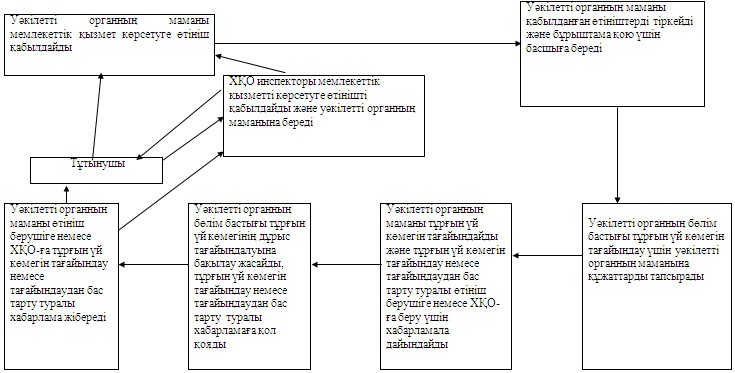 
					© 2012. Қазақстан Республикасы Әділет министрлігінің «Қазақстан Республикасының Заңнама және құқықтық ақпарат институты» ШЖҚ РМК
				р/с

№Уәкілетті

органдардың

атауларыУәкілетті органдардың

орналасқан заңды

мекенжайы

(қала, аудан, көше,

үй №, электронды

пошта мекенжайы)Қаланың

коды

және

телефон

нөміріЖұмыс

кестесі123451Өскемен қаласының жұмыспен қамту және әлеуметтік бағдарламалар бөлімі070000, Өскемен қаласы,

Ворошилов көшесі, 157/2

ozisp_uka@mail.ru8-7232

77-03-33Демалыс және мерекелік күндерді қоспағанда, аптасына бес күн, сағат 9-00-дан 18-00-ге дейін, түскі үзіліс сағат 13-00-ден 14-00-ге дейін2Семей қаласының жұмыспен қамту және әлеуметтік бағдарламалар бөлімі071400, Семей қаласы,

Қозыбағаров көшесі, 40

czn@ mail.ru8-7222

56-17-88Демалыс және мерекелік күндерді қоспағанда, аптасына бес күн, сағат 9-00-дан 18-00-ге дейін, түскі үзіліс сағат 13-00-ден 14-00-ге дейін3Риддер қаласының жұмыспен қамту және әлеуметтік бағдарламалар бөлімі071300, Риддер қаласы,

Гагарин көшесі, 6

loszn@yandex.ru8-72336

4-54-47Демалыс және мерекелік күндерді қоспағанда, аптасына бес күн, сағат 9-00-дан 18-00-ге дейін, түскі үзіліс сағат 13-00-ден 14-00-ге дейін4Курчатов қаласының жұмыспен қамту және әлеуметтік бағдарламалар бөлімі070100, Курчатов

қаласы, Курчатов

көшесі, 3

Kurchatov_CC@mail.kz8-72251

2-38-30Демалыс және мерекелік күндерді қоспағанда, аптасына бес күн, сағат 9-00-дан 18-00-ге дейін, түскі үзіліс сағат 13-00-ден 14-00-ге дейін5Абай ауданының жұмыспен қамту және әлеуметтік бағдарламалар бөлімі070100, Абай ауданы,

Қарауыл ауылы, Құнанбай

көшесі, 14 abai_c@mail.ru8-72252

9-15-05Демалыс және мерекелік күндерді қоспағанда, аптасына бес күн, сағат 9-00-дан 18-00-ге дейін, түскі үзіліс сағат 13-00-ден 14-00-ге дейін6Аягөз ауданының жұмыспен қамту және әлеуметтік бағдарламалар бөлімі070200, Аягөз қаласы, Дүйсенов

көшесі, 104 ayagoz.sobes@mail.ru8-72237

3-27-56Демалыс және мерекелік күндерді қоспағанда, аптасына бес күн, сағат 9-00-дан 18-00-ге дейін, түскі үзіліс сағат 13-00-ден 14-00-ге дейін7Бесқарағай ауданының жұмыспен қамту және әлеуметтік бағдарламалар бөлімі070300 Бесқарағай

ауданы, Бесқарағай

ауылы, Пушкин көшесі,

2А, beskar_c@mail.ru8-72236

9-11-82Демалыс және мерекелік күндерді қоспағанда, аптасына бес күн, сағат 9-00-дан 18-00-ге дейін, түскі үзіліс сағат 13-00-ден 14-00-ге дейін8Бородулиха ауданының жұмыспен қамту және әлеуметтік бағдарламалар бөлімі070400 Бородулиха

ауданы, Бородулиха

ауылы, Жастар көшесі,

25 bor_c@mail.ru8-72351

2-22-74Демалыс және мерекелік күндерді қоспағанда, аптасына бес күн, сағат 9-00-дан 18-00-ге дейін, түскі үзіліс сағат 13-00-ден 14-00-ге дейін9Глубокое ауданының жұмыспен қамту және әлеуметтік бағдарламалар бөлімі070500 Глубокое ауданы,

Глубокое кенті, Попович

көшесі, 13

glubokoe-ozsp@mail.ru8-72331

2-11-15Демалыс және мерекелік күндерді қоспағанда, аптасына бес күн, сағат 9-00-дан 18-00-ге дейін, түскі үзіліс сағат 13-00-ден 14-00-ге дейін10Жарма ауданының жұмыспен қамту және әлеуметтік бағдарламалар бөлімі070600, Жарма ауданы,

Қалбатау ауылы,

Мұсылманқұлов көшесі,

70 Zharma_c@mail.ru8-72347

6-56-70Демалыс және мерекелік күндерді қоспағанда, аптасына бес күн, сағат 9-00-дан 18-00-ге дейін, түскі үзіліс сағат 13-00-ден 14-00-ге дейін11Зайсан ауданының жұмыспен қамту және әлеуметтік бағдарламалар бөлімі070700, Зайсан ауданы,

Зайсан қаласы, Манапов

көшесі, 21 А

zaisan_sobes@mail.ru8-72340

2-18-66Демалыс және мерекелік күндерді қоспағанда, аптасына бес күн, сағат 9-00-дан 18-00-ге дейін, түскі үзіліс сағат 13-00-ден 14-00-ге дейін12Зырян ауданының жұмыспен қамту және әлеуметтік бағдарламалар бөлімі070800, Зырян ауданы,

Зырян қаласы, Бірінші

май көшесі, 23

zir_sob@mail.ru8-72335

6-22-57Демалыс және мерекелік күндерді қоспағанда, аптасына бес күн, сағат 9-00-дан 18-00-ге дейін, түскі үзіліс сағат 13-00-ден 14-00-ге дейін13Катонқарағай ауданының жұмыспен қамту және әлеуметтік бағдарламалар бөлімі070900, Катонқарағай

ауданы, Үлкен Нарын

ауылы, Абылайхан

көшесі, 109

katon_c@mail.kz8-72341

2-14-53Демалыс және мерекелік күндерді қоспағанда, аптасына бес күн, сағат 9-00-дан 18-00-ге дейін, түскі үзіліс сағат 13-00-ден 14-00-ге дейін14Күршім ауданының жұмыспен қамту және әлеуметтік бағдарламалар бөлімі070200, Күршім ауданы,

Күршім ауылы, Барақ

батыр көшесі, 78

kur_c@mail.ru8-72339

2-13-30Демалыс және мерекелік күндерді қоспағанда, аптасына бес күн, сағат 9-00-дан 18-00-ге дейін, түскі үзіліс сағат 13-00-ден 14-00-ге дейін15Көкпекті ауданының жұмыспен қамту және әлеуметтік бағдарламалар бөлімі071000, Көкпекті

ауданы, Көкпекті ауылы,

Шериаздан көшесі, 61

kokpekti_ozsp@mail.ru8-72348

2-17-34Демалыс және мерекелік күндерді қоспағанда, аптасына бес күн, сағат 9-00-дан 18-00-ге дейін, түскі үзіліс сағат 13-00-ден 14-00-ге дейін16Тарбағатай ауданының жұмыспен қамту және әлеуметтік бағдарламалар бөлімі071500, Тарбағатай

ауданы, Ақсуат ауылы,

Абылайхан көшесі,16

tarbag_c@mail.ru8-72346

2-18-19Демалыс және мерекелік күндерді қоспағанда, аптасына бес күн, сағат 9-00-дан 18-00-ге дейін, түскі үзіліс сағат 13-00-ден 14-00-ге дейін17Ұлан ауданының жұмыспен қамту және әлеуметтік бағдарламалар бөлімі071600, Ұлан ауданы,

Қасым Қайсенов кенті, 5

ulanka_z@mail.ru8-72338

2-74-80Демалыс және мерекелік күндерді қоспағанда, аптасына бес күн, сағат 9-00-дан 18-00-ге дейін, түскі үзіліс сағат 13-00-ден 14-00-ге дейін18Үржар ауданының жұмыспен қамту және әлеуметтік бағдарламалар бөлімі071700 Үржар ауданы,

Үржар ауылы, Абылайхан

даңғылы, 120

urdjar@mail.ru8-72230

3-45-01Демалыс және мерекелік күндерді қоспағанда, аптасына бес күн, сағат 9-00-дан 18-00-ге дейін, түскі үзіліс сағат 13-00-ден 14-00-ге дейін19Шемонаиха ауданының жұмыспен қамту және әлеуметтік бағдарламалар бөлімі071800 Шемонаиха

ауданы, Шемонаиха

қаласы, Жастар көшесі,

19

Shem_sob@mail.ru8-72332

3-06-22Демалыс және мерекелік күндерді қоспағанда, аптасына бес күн, сағат 9-00-дан 18-00-ге дейін, түскі үзіліс сағат 13-00-ден 14-00-ге дейін1Әрекеттің № (жұмыстың барысы, ағыны)ҚФБ 1ҚФБ 1ҚФБ 22ҚФБ атауыУәкілетті органның  маманы, селолық округтің әкіміУәкілетті органның маманыУәкілетті органның бастығы3Әрекеттің атауы (үдерістің, рәсімнің, операцияның) және олардың сипаттамасыМемлекеттік қызмет көрсетуге өтініштерді қабылдауҚабылданған өтініштерді өңдеуБұрыштама қою және жауапты орындаушыны белгілеу4Аяқталу нысаны (деректер, құжат)Қабылданған құжаттар пакеті туралы талонды беруҚабылданған құжаттарды тіркеу және оларды бұрыштама қою үшін басшыға беруЖауапты орындаушыны тағайындау5Орындау мерзімдері15 минуттан аспайды7 жұмыс күні ішінде7 жұмыс күні ішінде1Әрекеттің № (жұмыстың барысы, ағыны)ҚФБ 1ҚФБ 2ҚФБ 12ҚФБ атауыУәкілетті

органның маманыУәкілетті

органның бастығыУәкілетті

органның маманы3Әрекеттің атауы (үдерістің, рәсімнің, операцияның) және олардың сипаттамасыӘлеуметтік көмекті тағайындауӘлеуметтік көмектің тағайындалуын бақылауОрындалған өтініштерді өңдеу4Аяқталу нысаны (деректер, құжат)Әлеуметтік көмекті тағайындау немесе тағайындаудан бас тарту туралы хабарлама дайындауӘлеуметтік көмекті тағайындау немесе тағайындаудан бас тарту туралы хабарламаларға қол қоюОрындалған өтініштерді тіркеу және хабарламаларды өтініш берушілерге жіберу5Орындау мерзімдері7 жұмыс күні ішінде7 жұмыс күні ішінде7 жұмыс күні ішіндеНегізгі үдерістің әрекеттері (жұмыстың барысы, ағыны)Негізгі үдерістің әрекеттері (жұмыстың барысы, ағыны)Негізгі үдерістің әрекеттері (жұмыстың барысы, ағыны)ҚФБ-1 тобыҚФБ-1ҚФБ-2№ 1 әрекет

Мемлекеттік қызмет көрсетуге өтініштерді қабылдау, құжаттардың қабылдануы жөнінде талон беру№ 2 әрекет

Қабылданған өтініштерді өңдеу, қабылданған құжаттарды тіркеу және оларды бұрыштама қою үшін басшыға беру№ 3 әрекет

Бұрыштама қою және жауапты орындаушыны белгілеу. Жауапты орындаушыны тағайындауНегізгі үдерістің әрекеттері (жұмыстың барысы, ағыны)Негізгі үдерістің әрекеттері (жұмыстың барысы, ағыны)Негізгі үдерістің әрекеттері (жұмыстың барысы, ағыны)ҚФБ-1ҚФБ-2ҚФБ-1№ 4 әрекет

Әлеуметтік көмекті тағайындау. Әлеуметтік көмекті тағайындау немесе тағайындаудан бас тарту туралы хабарлама дайындау№ 5 әрекет

Әлеуметтік көмектің тағайындалуын бақылау. Әлеуметтік көмекті тағайындау немесе тағайындаудан бас тарту туралы хабарламаларға қол қою№ 6 әрекет

Орындалған өтініштерді өңдеу. Орындалған өтініштерді тіркеу және хабарламаларды өтініш берушілерге жіберур/с

№Уәкілетті

органдардың

атауларыУәкілетті органдардың

орналасқан заңды

мекенжайы

(қала, аудан, көше,

үй №, электронды

пошта мекенжайы)Қаланың

коды

және

телефон

нөміріЖұмыс

кестесі123451Өскемен қаласының жұмыспен қамту және әлеуметтік бағдарламалар бөлімі070000, Өскемен қаласы,

Ворошилов көшесі, 157/2

ozisp_uka@mail.ru8-7232

77-03-33Демалыс және мерекелік күндерді қоспағанда, аптасына бес күн, сағат 9-00-дан 18-00-ге дейін, түскі үзіліс сағат 13-00-ден 14-00-ге дейін2Семей қаласының жұмыспен қамту және әлеуметтік бағдарламалар бөлімі071400, Семей қаласы,

Қозыбағаров көшесі, 40

czn@ mail.ru8-7222

56-17-88Демалыс және мерекелік күндерді қоспағанда, аптасына бес күн, сағат 9-00-дан 18-00-ге дейін, түскі үзіліс сағат 13-00-ден 14-00-ге дейін3Риддер қаласының жұмыспен қамту және әлеуметтік бағдарламалар бөлімі071300, Риддер қаласы,

Гагарин көшесі, 6

loszn@yandex.ru8-72336

4-54-47Демалыс және мерекелік күндерді қоспағанда, аптасына бес күн, сағат 9-00-дан 18-00-ге дейін, түскі үзіліс сағат 13-00-ден 14-00-ге дейін4Курчатов қаласының жұмыспен қамту және әлеуметтік бағдарламалар бөлімі070100, Курчатов

қаласы, Курчатов

көшесі, 3

Kurchatov_CC@mail.kz8-72251

2-38-30Демалыс және мерекелік күндерді қоспағанда, аптасына бес күн, сағат 9-00-дан 18-00-ге дейін, түскі үзіліс сағат 13-00-ден 14-00-ге дейін5Абай ауданының жұмыспен қамту және әлеуметтік бағдарламалар бөлімі070100, Абай ауданы,

Қарауыл ауылы, Құнанбай

көшесі, 14 abai_c@mail.ru8-72252

9-15-05Демалыс және мерекелік күндерді қоспағанда, аптасына бес күн, сағат 9-00-дан 18-00-ге дейін, түскі үзіліс сағат 13-00-ден 14-00-ге дейін6Аягөз ауданының жұмыспен қамту және әлеуметтік бағдарламалар бөлімі070200, Аягөз қаласы, Дүйсенов

көшесі, 104 ayagoz.sobes@mail.ru8-72237

3-27-56Демалыс және мерекелік күндерді қоспағанда, аптасына бес күн, сағат 9-00-дан 18-00-ге дейін, түскі үзіліс сағат 13-00-ден 14-00-ге дейін7Бесқарағай ауданының жұмыспен қамту және әлеуметтік бағдарламалар бөлімі070300 Бесқарағай

ауданы, Бесқарағай

ауылы, Пушкин көшесі,

2А, beskar_c@mail.ru8-72236

9-11-82Демалыс және мерекелік күндерді қоспағанда, аптасына бес күн, сағат 9-00-дан 18-00-ге дейін, түскі үзіліс сағат 13-00-ден 14-00-ге дейін8Бородулиха ауданының жұмыспен қамту және әлеуметтік бағдарламалар бөлімі070400 Бородулиха

ауданы, Бородулиха

ауылы, Жастар көшесі,

25 bor_c@mail.ru8-72351

2-22-74Демалыс және мерекелік күндерді қоспағанда, аптасына бес күн, сағат 9-00-дан 18-00-ге дейін, түскі үзіліс сағат 13-00-ден 14-00-ге дейін9Глубокое ауданының жұмыспен қамту және әлеуметтік бағдарламалар бөлімі070500 Глубокое ауданы,

Глубокое кенті, Попович

көшесі, 13

glubokoe-ozsp@mail.ru8-72331

2-11-15Демалыс және мерекелік күндерді қоспағанда, аптасына бес күн, сағат 9-00-дан 18-00-ге дейін, түскі үзіліс сағат 13-00-ден 14-00-ге дейін10Жарма ауданының жұмыспен қамту және әлеуметтік бағдарламалар бөлімі070600, Жарма ауданы,

Қалбатау ауылы,

Мұсылманқұлов көшесі,

70 Zharma_c@mail.ru8-72347

6-56-70Демалыс және мерекелік күндерді қоспағанда, аптасына бес күн, сағат 9-00-дан 18-00-ге дейін, түскі үзіліс сағат 13-00-ден 14-00-ге дейін11Зайсан ауданының жұмыспен қамту және әлеуметтік бағдарламалар бөлімі070700, Зайсан ауданы,

Зайсан қаласы, Манапов

көшесі, 21 А

zaisan_sobes@mail.ru8-72340

2-18-66Демалыс және мерекелік күндерді қоспағанда, аптасына бес күн, сағат 9-00-дан 18-00-ге дейін, түскі үзіліс сағат 13-00-ден 14-00-ге дейін12Зырян ауданының жұмыспен қамту және әлеуметтік бағдарламалар бөлімі070800, Зырян ауданы,

Зырян қаласы, Бірінші

май көшесі, 23

zir_sob@mail.ru8-72335

6-22-57Демалыс және мерекелік күндерді қоспағанда, аптасына бес күн, сағат 9-00-дан 18-00-ге дейін, түскі үзіліс сағат 13-00-ден 14-00-ге дейін13Катонқарағай ауданының жұмыспен қамту және әлеуметтік бағдарламалар бөлімі070900, Катонқарағай

ауданы, Үлкен Нарын

ауылы, Абылайхан

көшесі, 109

katon_c@mail.kz8-72341

2-14-53Демалыс және мерекелік күндерді қоспағанда, аптасына бес күн, сағат 9-00-дан 18-00-ге дейін, түскі үзіліс сағат 13-00-ден 14-00-ге дейін14Күршім ауданының жұмыспен қамту және әлеуметтік бағдарламалар бөлімі070200, Күршім ауданы,

Күршім ауылы, Барақ

батыр көшесі, 78

kur_c@mail.ru8-72339

2-13-30Демалыс және мерекелік күндерді қоспағанда, аптасына бес күн, сағат 9-00-дан 18-00-ге дейін, түскі үзіліс сағат 13-00-ден 14-00-ге дейін15Көкпекті ауданының жұмыспен қамту және әлеуметтік бағдарламалар бөлімі071000, Көкпекті

ауданы, Көкпекті ауылы,

Шериаздан көшесі, 61

kokpekti_ozsp@mail.ru8-72348

2-17-34Демалыс және мерекелік күндерді қоспағанда, аптасына бес күн, сағат 9-00-дан 18-00-ге дейін, түскі үзіліс сағат 13-00-ден 14-00-ге дейін16Тарбағатай ауданының жұмыспен қамту және әлеуметтік бағдарламалар бөлімі071500, Тарбағатай

ауданы, Ақсуат ауылы,

Абылайхан көшесі,16

tarbag_c@mail.ru8-72346

2-18-19Демалыс және мерекелік күндерді қоспағанда, аптасына бес күн, сағат 9-00-дан 18-00-ге дейін, түскі үзіліс сағат 13-00-ден 14-00-ге дейін17Ұлан ауданының жұмыспен қамту және әлеуметтік бағдарламалар бөлімі071600, Ұлан ауданы,

Қасым Қайсенов кенті, 5

ulanka_z@mail.ru8-72338

2-74-80Демалыс және мерекелік күндерді қоспағанда, аптасына бес күн, сағат 9-00-дан 18-00-ге дейін, түскі үзіліс сағат 13-00-ден 14-00-ге дейін18Үржар ауданының жұмыспен қамту және әлеуметтік бағдарламалар бөлімі071700 Үржар ауданы,

Үржар ауылы, Абылайхан

даңғылы, 120

urdjar@mail.ru8-72230

3-45-01Демалыс және мерекелік күндерді қоспағанда, аптасына бес күн, сағат 9-00-дан 18-00-ге дейін, түскі үзіліс сағат 13-00-ден 14-00-ге дейін19Шемонаиха ауданының жұмыспен қамту және әлеуметтік бағдарламалар бөлімі071800 Шемонаиха

ауданы, Шемонаиха

қаласы, Жастар көшесі,

19

Shem_sob@mail.ru8-72332

3-06-22Демалыс және мерекелік күндерді қоспағанда, аптасына бес күн, сағат 9-00-дан 18-00-ге дейін, түскі үзіліс сағат 13-00-ден 14-00-ге дейін1Әрекеттің № (жұмыстың барысы, ағыны)ҚФБ 1ҚФБ 1ҚФБ 22ҚФБ атауыУәкілетті органның маманы, селолық округтің әкіміУәкілетті органның маманы, селолық округтің әкіміУәкілетті органның бастығы, селолық округтің әкімі3Әрекеттің атауы (үдерістің, рәсімнің, операцияның) және олардың сипаттамасыМемлекеттік қызмет көрсетуге өтініштерді қабылдауҚабылданған өтініштерді өңдеуБұрыштама қою және жауапты орындаушыны белгілеу4Аяқталу нысаны (деректер, құжат)Қабылданған құжаттарды тіркеу және оларды бұрыштама қою үшін басшыға беруЖауапты орындаушыны тағайындау5Орындау мерзімдері15 минуттан аспайды15 минуттан аспайды15 минуттан аспайды1Әрекеттің № (жұмыстың барысы, ағыны)ҚФБ 1ҚФБ 2ҚФБ 12ҚФБ атауыУәкілетті органның маманы, селолық округтің әкіміУәкілетті органның бастығы, селолық округтің әкіміУәкілетті органның маманы, селолық округтің әкімі3Әрекеттің атауы (үдерістің, рәсімнің, операцияның) және олардың сипаттамасыАнықтама беруАнықтаманың берілуін бақылауОрындалған өтініштерді өңдеу4Аяқталу нысаны (деректер, құжат)Анықтама немесе мемлекеттік қызметті ұсынудан бас тарту туралы дәлелді жауап дайындауАнықтамаға немесе мемлекеттік қызметті ұсынудан бас тарту туралы дәлелді жауапқа қол қоюОрындалған өтініштерді тіркеу5Орындау мерзімдері15 минуттан аспайды15 минуттан аспайды15 минуттан аспайдыНегізгі үдеріс (жұмыстың барысы, ағыны)Негізгі үдеріс (жұмыстың барысы, ағыны)Негізгі үдеріс (жұмыстың барысы, ағыны)ҚФБ-1 тобыҚФБ-1ҚФБ-2№ 1 әрекет

Мемлекеттік қызмет көрсетуге өтініштерді қабылдау№ 2 әрекет

Қабылданған өтініштерді өңдеу, қабылданған құжаттарды тіркеу және оларды бұрыштама қою үшін басшыға беру№ 3 әрекет

Бұрыштама қою және жауапты орындаушыны белгілеу. Жауапты орындаушыны тағайындауНегізгі үдеріс (жұмыстың барысы, ағыны)Негізгі үдеріс (жұмыстың барысы, ағыны)Негізгі үдеріс (жұмыстың барысы, ағыны)ҚФБ-1ҚФБ-3ҚФБ-1№ 4 әрекет

Анықтама беру.Анықтаманы немесе мемлекеттік қызметті ұсынудан бас тарту туралы дәлелді жауап дайындау№ 5 әрекет

Анықтаманың берілуін бақылау. Анықтамаға немесе мемлекеттік қызметті ұсынудан бас тарту туралы дәлелді жауапқа қол қою№ 6 әрекет

Орындалған өтініштерді өңдеу. Орындалған өтініштерді тіркеур/с

№Уәкілетті

органдардың

атауларыУәкілетті органдардың

орналасқан заңды

мекенжайы

(қала, аудан, көше,

үй №, электронды

пошта мекенжайы)Қаланың

коды

және

телефон

нөміріЖұмыс

кестесі123451Өскемен қаласының жұмыспен қамту және әлеуметтік бағдарламалар бөлімі070000, Өскемен қаласы,

Ворошилов көшесі, 157/2

ozisp_uka@mail.ru8-7232

77-03-33Демалыс және мерекелік күндерді қоспағанда, аптасына бес күн, сағат 9-00-дан 18-00-ге дейін, түскі үзіліс сағат 13-00-ден 14-00-ге дейін2Семей қаласының жұмыспен қамту және әлеуметтік бағдарламалар бөлімі071400, Семей қаласы,

Қозыбағаров көшесі, 40

czn@ mail.ru8-7222

56-17-88Демалыс және мерекелік күндерді қоспағанда, аптасына бес күн, сағат 9-00-дан 18-00-ге дейін, түскі үзіліс сағат 13-00-ден 14-00-ге дейін3Риддер қаласының жұмыспен қамту және әлеуметтік бағдарламалар бөлімі071300, Риддер қаласы,

Гагарин көшесі, 6

loszn@yandex.ru8-72336

4-54-47Демалыс және мерекелік күндерді қоспағанда, аптасына бес күн, сағат 9-00-дан 18-00-ге дейін, түскі үзіліс сағат 13-00-ден 14-00-ге дейін4Курчатов қаласының жұмыспен қамту және әлеуметтік бағдарламалар бөлімі070100, Курчатов

қаласы, Курчатов

көшесі, 3

Kurchatov_CC@mail.kz8-72251

2-38-30Демалыс және мерекелік күндерді қоспағанда, аптасына бес күн, сағат 9-00-дан 18-00-ге дейін, түскі үзіліс сағат 13-00-ден 14-00-ге дейін5Абай ауданының жұмыспен қамту және әлеуметтік бағдарламалар бөлімі070100, Абай ауданы,

Қарауыл ауылы, Құнанбай

көшесі, 14 abai_c@mail.ru8-72252

9-15-05Демалыс және мерекелік күндерді қоспағанда, аптасына бес күн, сағат 9-00-дан 18-00-ге дейін, түскі үзіліс сағат 13-00-ден 14-00-ге дейін6Аягөз ауданының жұмыспен қамту және әлеуметтік бағдарламалар бөлімі070200, Аягөз қаласы, Дүйсенов

көшесі, 104 ayagoz.sobes@mail.ru8-72237

3-27-56Демалыс және мерекелік күндерді қоспағанда, аптасына бес күн, сағат 9-00-дан 18-00-ге дейін, түскі үзіліс сағат 13-00-ден 14-00-ге дейін7Бесқарағай ауданының жұмыспен қамту және әлеуметтік бағдарламалар бөлімі070300 Бесқарағай

ауданы, Бесқарағай

ауылы, Пушкин көшесі,

2А, beskar_c@mail.ru8-72236

9-11-82Демалыс және мерекелік күндерді қоспағанда, аптасына бес күн, сағат 9-00-дан 18-00-ге дейін, түскі үзіліс сағат 13-00-ден 14-00-ге дейін8Бородулиха ауданының жұмыспен қамту және әлеуметтік бағдарламалар бөлімі070400 Бородулиха

ауданы, Бородулиха

ауылы, Жастар көшесі,

25 bor_c@mail.ru8-72351

2-22-74Демалыс және мерекелік күндерді қоспағанда, аптасына бес күн, сағат 9-00-дан 18-00-ге дейін, түскі үзіліс сағат 13-00-ден 14-00-ге дейін9Глубокое ауданының жұмыспен қамту және әлеуметтік бағдарламалар бөлімі070500 Глубокое ауданы,

Глубокое кенті, Попович

көшесі, 13

glubokoe-ozsp@mail.ru8-72331

2-11-15Демалыс және мерекелік күндерді қоспағанда, аптасына бес күн, сағат 9-00-дан 18-00-ге дейін, түскі үзіліс сағат 13-00-ден 14-00-ге дейін10Жарма ауданының жұмыспен қамту және әлеуметтік бағдарламалар бөлімі070600, Жарма ауданы,

Қалбатау ауылы,

Мұсылманқұлов көшесі,

70 Zharma_c@mail.ru8-72347

6-56-70Демалыс және мерекелік күндерді қоспағанда, аптасына бес күн, сағат 9-00-дан 18-00-ге дейін, түскі үзіліс сағат 13-00-ден 14-00-ге дейін11Зайсан ауданының жұмыспен қамту және әлеуметтік бағдарламалар бөлімі070700, Зайсан ауданы,

Зайсан қаласы, Манапов

көшесі, 21 А

zaisan_sobes@mail.ru8-72340

2-18-66Демалыс және мерекелік күндерді қоспағанда, аптасына бес күн, сағат 9-00-дан 18-00-ге дейін, түскі үзіліс сағат 13-00-ден 14-00-ге дейін12Зырян ауданының жұмыспен қамту және әлеуметтік бағдарламалар бөлімі070800, Зырян ауданы,

Зырян қаласы, Бірінші

май көшесі, 23

zir_sob@mail.ru8-72335

6-22-57Демалыс және мерекелік күндерді қоспағанда, аптасына бес күн, сағат 9-00-дан 18-00-ге дейін, түскі үзіліс сағат 13-00-ден 14-00-ге дейін13Катонқарағай ауданының жұмыспен қамту және әлеуметтік бағдарламалар бөлімі070900, Катонқарағай

ауданы, Үлкен Нарын

ауылы, Абылайхан

көшесі, 109

katon_c@mail.kz8-72341

2-14-53Демалыс және мерекелік күндерді қоспағанда, аптасына бес күн, сағат 9-00-дан 18-00-ге дейін, түскі үзіліс сағат 13-00-ден 14-00-ге дейін14Күршім ауданының жұмыспен қамту және әлеуметтік бағдарламалар бөлімі070200, Күршім ауданы,

Күршім ауылы, Барақ

батыр көшесі, 78

kur_c@mail.ru8-72339

2-13-30Демалыс және мерекелік күндерді қоспағанда, аптасына бес күн, сағат 9-00-дан 18-00-ге дейін, түскі үзіліс сағат 13-00-ден 14-00-ге дейін15Көкпекті ауданының жұмыспен қамту және әлеуметтік бағдарламалар бөлімі071000, Көкпекті

ауданы, Көкпекті ауылы,

Шериаздан көшесі, 61

kokpekti_ozsp@mail.ru8-72348

2-17-34Демалыс және мерекелік күндерді қоспағанда, аптасына бес күн, сағат 9-00-дан 18-00-ге дейін, түскі үзіліс сағат 13-00-ден 14-00-ге дейін16Тарбағатай ауданының жұмыспен қамту және әлеуметтік бағдарламалар бөлімі071500, Тарбағатай

ауданы, Ақсуат ауылы,

Абылайхан көшесі,16

tarbag_c@mail.ru8-72346

2-18-19Демалыс және мерекелік күндерді қоспағанда, аптасына бес күн, сағат 9-00-дан 18-00-ге дейін, түскі үзіліс сағат 13-00-ден 14-00-ге дейін17Ұлан ауданының жұмыспен қамту және әлеуметтік бағдарламалар бөлімі071600, Ұлан ауданы,

Қасым Қайсенов кенті, 5

ulanka_z@mail.ru8-72338

2-74-80Демалыс және мерекелік күндерді қоспағанда, аптасына бес күн, сағат 9-00-дан 18-00-ге дейін, түскі үзіліс сағат 13-00-ден 14-00-ге дейін18Үржар ауданының жұмыспен қамту және әлеуметтік бағдарламалар бөлімі071700 Үржар ауданы,

Үржар ауылы, Абылайхан

даңғылы, 120

urdjar@mail.ru8-72230

3-45-01Демалыс және мерекелік күндерді қоспағанда, аптасына бес күн, сағат 9-00-дан 18-00-ге дейін, түскі үзіліс сағат 13-00-ден 14-00-ге дейін19Шемонаиха ауданының жұмыспен қамту және әлеуметтік бағдарламалар бөлімі071800 Шемонаиха

ауданы, Шемонаиха

қаласы, Жастар көшесі,

19

Shem_sob@mail.ru8-72332

3-06-22Демалыс және мерекелік күндерді қоспағанда, аптасына бес күн, сағат 9-00-дан 18-00-ге дейін, түскі үзіліс сағат 13-00-ден 14-00-ге дейін№

р/сХҚО атауы (филиалдары, өкілдіктері)МекенжайыТелефон нөмірі

(код)12341ШҚО бойынша «Халыққа қызмет көрсету орталығы» РМК филиалыӨскемен қаласы,

Белинский көшесі

37 «а»8-7232-224803

8-7232-2894672ШҚО бойынша «Халыққа қызмет көрсету орталығы» РМК филиалының № 1 Өскемен бөліміӨскемен қаласы,

Сәтпаев көшесі,

20/1 үй8-7232-60-39-22

8-7232-60-39-20

8-7232-60-39-063ШҚО бойынша «Халыққа қызмет көрсету орталығы» РМК филиалының № 1 Өскемен бөлімінің Меновное кентіндегі бөлімшесіӨскемен қаласы,

Меновное кенті,

М. Горький көшесі, 11а8-7232-57-48-434ШҚО бойынша «Халыққа қызмет көрсету орталығы» РМК филиалының № 2 Өскемен бөліміӨскемен қаласы,

Қазақстан көшесі,

99/1 үй8-7232-57-83-88

8-7232-55-28-73

8-7232-22-81-37

8-7232-55-29-73

8-7232-22-80-485ШҚО бойынша «Халыққа қызмет көрсету орталығы» РМК филиалының № 2 Өскемен бөлімінің Жаңа Согра кентіндегі бөлімшесіӨскемен қаласы,

Жаңа Согра кенті

Менделеев көшесі, 128-7232-51-61-166ШҚО бойынша «Халыққа қызмет көрсету орталығы» РМК филиалының Глубокое бөліміГлубокое кенті

Попович көшесі, 228-72331-2-23-35

8-72331-2-29-61

8-72331-2-30-137ШҚО бойынша «Халыққа қызмет көрсету орталығы» РМК филиалының Зайсан бөліміЗайсан қаласы,

Жангельдин көшесі, 52а8-72340-2-67-81

8-72340-2-19-098ШҚО бойынша «Халыққа қызмет көрсету орталығы» РМК филиалының Зырян бөліміЗырян қаласы,

Стахановский

көшесі, 398-72335-6-02-39

8-72335-6-02-359ШҚО бойынша «Халыққа қызмет көрсету орталығы» РМК филиалының Зырян бөлімінің Серебрянск қаласындағы бөлімшесіСеребрянск қаласы,

Веденеев көшесі, 148-72335-2-17-5010ШҚО бойынша «Халыққа қызмет көрсету орталығы» РМК филиалының Катонқарағай бөліміҮлкен-Нарын ауылы,

Абылайхан көшесі, 968-72341-2-23-60

8-72341-2-23-6111ШҚО бойынша «Халыққа қызмет көрсету орталығы» РМК филиалының Катонқарағай бөлімінің Катон ауылындағы бөлімшесіКатонқарағай

ауылы, Жанпейісов

көшесі, 198-72342-2-21-07

8-72342-2-21-0612ШҚО бойынша «Халыққа қызмет көрсету орталығы» РМК филиалының Күршім бөліміКүршім ауылы,

Б. Момышұлы көшесі,

778-72339-2-13-10

8-72339-2-19-6913ШҚО бойынша «Халыққа қызмет көрсету орталығы» РМК филиалының Күршім бөлімінің Теректі ауылындағы бөлімшесіТеректі ауылы,

Крахмаль көшесі,

678-72343-2-16-31

8-72343-2-16-9514ШҚО бойынша «Халыққа қызмет көрсету орталығы» РМК филиалының Риддер бөліміРиддер қаласы,

Семей көшесі, 128-72336-4-62-62

8-72336-4-42-02

8-72336-4-46-6415ШҚО бойынша «Халыққа қызмет көрсету орталығы» РМК филиалының Тарбағатай бөліміАқсуат ауылы,

Көбеков көшесі, 88-72346-2-24-96

8-72346-2-25-0316ШҚО бойынша «Халыққа қызмет көрсету орталығы» РМК филиалының Тарбағатай бөлімінің Ақжар ауылындағы бөлімшесіАқжар ауылы,

Дәулетбай көшесі, 458-72344-2-01-2217ШҚО бойынша «Халыққа қызмет көрсету орталығы» РМК филиалының Тарбағатай бөлімінің Тұғыл ауылындағы бөлімшесіТұғыл ауылы,

Желтоқсан көшесі, 328-72346-2-17-9718ШҚО бойынша «Халыққа қызмет көрсету орталығы» РМК филиалының Ұлан бөліміҚайсенов кенті, 98-72338-2-78-96

8-72338-2-71-6819ШҚО бойынша «Халыққа қызмет көрсету орталығы» РМК филиалының Ұлан бөлімінің Бозанбай ауылындағы бөлімшесіБозанбай ауылы,

Ленин көшесі, 348-72338-2-10-2020ШҚО бойынша «Халыққа қызмет көрсету орталығы» РМК филиалының Ұлан бөлімінің Таврия ауылындағы бөлімшесіТаврия ауылы,

Қайсенов көшесі, 258-72334-2-12-5621ШҚО бойынша «Халыққа қызмет көрсету орталығы» РМК филиалының Шемонаиха бөліміШемонаиха қаласы,

3-шағын аудан

көшесі, 128-72332-3-41-00

8-72332-3-42-0722ШҚО бойынша «Халыққа қызмет көрсету орталығы» РМК филиалының Шемонаиха бөлімінің Усть-Таловка кентінің бөлімшесіУсть-Таловка

кенті, Школьный

көшесі, 68-72332-3-06-2223ШҚО бойынша «Халыққа қызмет көрсету орталығы» РМК филиалының Шемонаиха бөлімінің Первомай кентінің бөлімшесіПервомай кенті,

Металлургтер

көшесі, 19а8-72332-72-18524ШҚО бойынша «Халыққа қызмет көрсету орталығы» РМК филиалының № 1 Семей бөліміСемей қаласы,

408-квартал

көшесі, 218-7222-33-57-97

8-7222-34-24-56

8-7222-33-55-05

8-7222-34-87-71

8-7222-33-55-22

8-7222-33-55-9325ШҚО бойынша «Халыққа қызмет көрсету орталығы» РМК филиалының № 2 Семей бөліміСемей қаласы,

Найманбаев көшесі, 161 а8-7222-52-69-29

8-7222-52-69-8326ШҚО бойынша «Халыққа қызмет көрсету орталығы» РМК филиалының Абай бөліміҚарауыл ауылы,

Құнанбаев көшесі, 128-72252-2-22-64

8-72252-9-23-3927ШҚО бойынша «Халыққа қызмет көрсету орталығы» РМК филиалының Аягөз бөліміАягөз қаласы,

Дүйсенов көшесі, 848-72237-5-24-32

8-72237-3-29-4828ШҚО бойынша «Халыққа қызмет көрсету орталығы» РМК филиалының Аягөз бөлімінің Баршатас ауылындағы бөлімшесіБаршатас ауылы,

Абылайхан көшесі, 12А8-72237-2-14-9229ШҚО бойынша «Халыққа қызмет көрсету орталығы» РМК филиалының Аягөз бөлімінің Ақтоғай ауылындағы бөлімшесіАқтоғай кенті,

Мамеетов көшесі, 7 МҮ ғимараты8-72237-3-50-0830ШҚО бойынша «Халыққа қызмет көрсету орталығы» РМК филиалының Бесқарағай бөліміБесқарағай ауылы,

Пушкин көшесі, 2А8-72236-34-34-72

8-72236-9-06-3031ШҚО бойынша «Халыққа қызмет көрсету орталығы» РМК филиалының Бородулиха бөліміБородулиха ауылы

Молодежная көшесі, 258-72351-2-20-4832ШҚО бойынша «Халыққа қызмет көрсету орталығы» РМК филиалының Бородулиха бөлімінің Жезкент кентіндегі бөлімшесіЖезкент кенті,

Дружба көшесі, 18-72351-2-58-0233ШҚО бойынша «Халыққа қызмет көрсету орталығы» РМК филиалының Бородулиха бөлімінің Жаңа Шүлбі ауылындағы бөлімшесіЖаңа Шүлбі ауылы,

Комаров көшесі 308-72351-4-18- 8034ШҚО бойынша «Халыққа қызмет көрсету орталығы» РМК филиалының Жарма бөліміҚалбатау ауылы,

Достық көшесі 988-72347-6-54-00

8-72347-2-13-1635ШҚО бойынша «Халыққа қызмет көрсету орталығы» РМК филиалының Жарма бөлімінің Шар қаласындағы бөлімшесіндеШар қаласы,

Ленин көшесі, 1238-72345-2-27-0736ШҚО бойынша «Халыққа қызмет көрсету орталығы» РМК филиалының Курчатов бөліміКурчатов қаласы,

Абай көшесі, 128-72251-2-21-66

8-72251-2-57-5337ШҚО бойынша «Халыққа қызмет көрсету орталығы» РМК филиалының Көкпекті бөліміКөкпекті ауылы,

Шериаздан көшесі 388-72348-2-21-71

8-72348-2-11-9438ШҚО бойынша «Халыққа қызмет көрсету орталығы» РМК филиалының Көкпекті бөлімінің Самар ауылындағы бөлімшесіСамар ауылы,

Горохов көшесі, 568-72348-2-56-3439ШҚО бойынша «Халыққа қызмет көрсету орталығы» РМК филиалының Үржар бөліміҮржар ауылы,

Абылайхан көшесі, 1168-72230-2-19-85

8-72230-3-34-5840ШҚО бойынша «Халыққа қызмет көрсету орталығы» РМК филиалының Үржар бөлімінің Таскескен ауылының бөлімшесіТаскескен ауылы,

Нұрғазин көшесі, 98-72230-3-61-29

8-72230-3-63-5941ШҚО бойынша «Халыққа қызмет көрсету орталығы» РМК филиалының Үржар бөлімінің Мақаншы ауылының бөлімшесіМақаншы ауылы,

Қабанбай көшесі, 68-72239-4-20-22

8-72239-4-20-231Әрекеттің № (жұмыстың барысы, ағыны)ҚФБ 1ҚФБ 1ҚФБ 32ҚФБ атауыУәкілетті

органның маманы, селолық округтің әкіміУәкілетті

органның маманыУәкілетті

органның бастығы3Әрекеттің атауы (үдерістің, рәсімнің, операцияның) және олардың сипаттамасы Мемлекеттік қызмет көрсетуге өтініштерді қабылдауҚабылданған өтініштерді өңдеуБұрыштама қою және жауапты орындаушыны белгілеу4Аяқталу нысаны (деректер, құжат)Құжаттар пакетін қабылдау туралы талон беруҚабылданған құжаттарды тіркеу және оларды бұрыштама қою үшін басшыға беруЖауапты орындаушыны тағайындау5Орындау мерзімдері15 минуттан аспайды уәкілетті органның маманы, 30 минуттан аспайды селолық округтің әкіміон жұмыс күні ішіндеон жұмыс күні ішінде1Әрекеттің № (жұмыстың барысы, ағыны)ҚФБ 1ҚФБ 3ҚФБ 12ҚФБ атауыУәкілетті

органның маманыУәкілетті

органның бастығыУәкілетті

органның маманы3Әрекеттің атауы (үдерістің, рәсімнің, операцияның) және олардың сипаттамасы Балаларға арналған жәрдемақыны тағайындауБалаларға арналған жәрдемақының тағайындалуын бақылауОрындалған өтініштерді өңдеу4Аяқталу нысаны (деректер, құжат)Балаларға арналған жәрдемақыны тағайындау немесе тағайындаудан бас тарту туралы хабарлама дайындауБалаларға арналған жәрдемақыны тағайындау немесе тағайындаудан бас тарту туралы хабарламаларға қол қоюОрындалған өтініштерді тіркеу және хабарламаларды өтініш берушілерге жіберу5Орындау мерзімдеріон жұмыс күні ішіндеон жұмыс күні ішінде15 минуттанНегізгі үдеріс (жұмыстың барысы, ағыны)Негізгі үдеріс (жұмыстың барысы, ағыны)Негізгі үдеріс (жұмыстың барысы, ағыны)ҚФБ-1 ҚФБ-1ҚФБ-3№ 1 әрекет

Мемлекеттік қызмет көрсетуге өтініштерді қабылдау, құжаттардың қабылдануы жөнінде талон беру№ 2 әрекет

Қабылданған өтініштерді өңдеу, қабылданған құжаттарды тіркеу және оларды бұрыштама қою үшін басшыға беру№ 3 әрекет

Бұрыштама қою және жауапты орындаушыны белгілеу. Жауапты орындаушыны тағайындауНегізгі үдеріс (жұмыстың барысы, ағыны)Негізгі үдеріс (жұмыстың барысы, ағыны)Негізгі үдеріс (жұмыстың барысы, ағыны)ҚФБ-1ҚФБ-3ҚФБ-1№ 4 әрекет

Балаларға арналған жәрдемақыны тағайындау. Балаларға арналған жәрдемақыны тағайындау немесе тағайындаудан бас тарту туралы хабарлама дайындау№ 5 әрекет

Балаларға арналған жәрдемақының тағайындалуын бақылау. Балаларға арналған жәрдемақыны тағайындау немесе тағайындаудан бас тарту туралы хабарламаларға қол қою№ 6 әрекет

Орындалған өтініштерді өңдеу. Орындалған өтініштерді тіркеу және хабарламаларды өтініш берушілерге жіберу1Әрекеттің № (жұмыстың барысы, ағыны)ҚФБ-2ҚФБ-1ҚФБ-3ҚФБ-12ҚФБ атауыХҚО қызметкеріУәкілетті органның маманыУәкілетті органның бастығыУәкілетті органның маманы3Әрекеттің атауы (үдерістің, рәсімнің, операцияның) және олардың сипаттамасыМемлекеттік қызмет көрсетуге өтініштерді қабылдау және оларды уәкілетті органның маманына беруҚабылданған өтініштерді өңдеуБұрыштама қою және жауапты орындаушыны белгілеуБалаларға арналған жәрдемақыны тағайындау4Аяқталу нысаны (деректер, құжат)ХҚО-дан құжаттар пакетін қабылдау фактісін уәкілетті органның маманы сканер штрихкодының көмегімен тіркейдіҚабылданған құжаттарды тіркеу және оларды бұрыштама қою үшін басшыға беруЖауапты орындаушыны тағайындауБалаларға арналған жәрдемақыны тағайындау немесе тағайындаудан бас тарту туралы хабарлама дайындау5Орындау мерзімдері30 минуттан аспайдыон жұмыс күні ішіндеон жұмыс күні ішіндеон жұмыс күні ішінде1Әрекеттің № (жұмыстың барысы, ағыны)ҚФБ-3ҚФБ-1ҚФБ-2ҚФБ-12ҚФБ атауыУәкілетті органның бастығыУәкілетті органның маманыХҚО қызметкеріУәкілетті органның маманы3Әрекеттің атауы (үдерістің, рәсімнің, операцияның) және олардың сипаттамасыБалаларға арналған жәрдемақының тағайындалуын бақылауОрындалған өтініштерді өңдеуХҚО сканер штрихкодының көмегімен келіп түскен, бұдан әрі өтініш берушілерге берілетін хабарламаларды тіркейді Балаларға арналған жәрдемақыны төлеуге тізімдемелерді қалыптастыру4Аяқталу нысаны (деректер, құжат)Балаларға арналған жәрдемақыны тағайындау немесе тағайындаудан бас тарту туралы хабарламаларға қол қоюОрындалған өтініштерді тіркеу және хабарламаларды ХҚО қызметкеріне жіберуӨтініш берушілерге мемлекеттік қызмет көрсетудің дайын нәтижесін жіберу (балаларға арналған жәрдемақыны тағайындау немесе тағайындаудан бас тарту туралы хабарлама)Әлеуметтік көмек төлеуге тізімдемелерді «Қазпошта» АҚ немесе уәкілетті ұйымдарға жіберу5Орындау мерзімдеріон жұмыс күні ішіндеон жұмыс күні ішіндеон жұмыс күні ішіндеон жұмыс күні ішіндеНегізгі үдеріс (жұмыстың барысы, ағыны)Негізгі үдеріс (жұмыстың барысы, ағыны)Негізгі үдеріс (жұмыстың барысы, ағыны)Негізгі үдеріс (жұмыстың барысы, ағыны)ҚФБ-2ҚФБ-1ҚФБ-3ҚФБ-1№ 1 әрекет

Мемлекеттік қызмет көрсетуге өтініштерді қабылдау және оларды уәкілетті органның маманына беру. Құжаттар пакетін қабылдау фактісін ХҚО қызметкері сканер штрихкодының көмегімен тіркейді№ 2 әрекет

Қабылданған өтініштерді өңдеу. Қабылданған құжаттарды тіркеу және оларды бұрыштама қою үшін басшыға беру№ 3 әрекет

Бұрыштама қою және жауапты орындаушыны белгілеу. Жауапты орындаушыны тағайындау№ 4 әрекет

Балаларға арналған жәрдемақыны тағайындау. Балаларға арналған жәрдемақыны тағайындау немесе тағайындаудан бас тарту туралы хабарлама дайындауНегізгі үдеріс (жұмыстың барысы, ағыны)Негізгі үдеріс (жұмыстың барысы, ағыны)Негізгі үдеріс (жұмыстың барысы, ағыны)ҚФБ-3ҚФБ-1ҚФБ-2№ 5 әрекет

Балаларға арналған жәрдемақының тағайындалуын бақылау. Балаларға арналған жәрдемақыны тағайындау немесе тағайындаудан бас тарту туралы хабарламаларға қол қою№ 6 әрекет

Орындалған өтініштерді өңдеу. Орындалған өтініштерді тіркеу және хабарламаларды ХҚО қызметкеріне жіберу№ 7 әрекет

ХҚО сканер штрихкодының көмегімен келіп түскен, бұдан әрі өтініш берушілерге берілетін хабарламаларды тіркейді. Мемлекеттік қызмет көрсетудің дайын нәтижесін ХҚО қызметкеріне жіберу (балаларға арналған жәрдемақыны тағайындау немесе тағайындаудан бас тарту туралы хабарлама)р/с

№Уәкілетті

органдардың

атауларыУәкілетті органдардың

орналасқан заңды

мекенжайы

(қала, аудан, көше,

үй №, электронды

пошта мекенжайы)Қаланың

коды

және

телефон

нөміріЖұмыс

кестесі123451Өскемен қаласының жұмыспен қамту және әлеуметтік бағдарламалар бөлімі070000, Өскемен қаласы,

Ворошилов көшесі, 157/2

ozisp_uka@mail.ru8-7232

77-03-33Демалыс және мерекелік күндерді қоспағанда, аптасына бес күн, сағат 9-00-дан 18-00-ге дейін, түскі үзіліс сағат 13-00-ден 14-00-ге дейін2Семей қаласының жұмыспен қамту және әлеуметтік бағдарламалар бөлімі071400, Семей қаласы,

Қозыбағаров көшесі, 40

czn@ mail.ru8-7222

56-17-88Демалыс және мерекелік күндерді қоспағанда, аптасына бес күн, сағат 9-00-дан 18-00-ге дейін, түскі үзіліс сағат 13-00-ден 14-00-ге дейін3Риддер қаласының жұмыспен қамту және әлеуметтік бағдарламалар бөлімі071300, Риддер қаласы,

Гагарин көшесі, 6

loszn@yandex.ru8-72336

4-54-47Демалыс және мерекелік күндерді қоспағанда, аптасына бес күн, сағат 9-00-дан 18-00-ге дейін, түскі үзіліс сағат 13-00-ден 14-00-ге дейін4Курчатов қаласының жұмыспен қамту және әлеуметтік бағдарламалар бөлімі070100, Курчатов

қаласы, Курчатов

көшесі, 3

Kurchatov_CC@mail.kz8-72251

2-38-30Демалыс және мерекелік күндерді қоспағанда, аптасына бес күн, сағат 9-00-дан 18-00-ге дейін, түскі үзіліс сағат 13-00-ден 14-00-ге дейін5Абай ауданының жұмыспен қамту және әлеуметтік бағдарламалар бөлімі070100, Абай ауданы,

Қарауыл ауылы, Құнанбай

көшесі, 14 abai_c@mail.ru8-72252

9-15-05Демалыс және мерекелік күндерді қоспағанда, аптасына бес күн, сағат 9-00-дан 18-00-ге дейін, түскі үзіліс сағат 13-00-ден 14-00-ге дейін6Аягөз ауданының жұмыспен қамту және әлеуметтік бағдарламалар бөлімі070200, Аягөз қаласы, Дүйсенов

көшесі, 104 ayagoz.sobes@mail.ru8-72237

3-27-56Демалыс және мерекелік күндерді қоспағанда, аптасына бес күн, сағат 9-00-дан 18-00-ге дейін, түскі үзіліс сағат 13-00-ден 14-00-ге дейін7Бесқарағай ауданының жұмыспен қамту және әлеуметтік бағдарламалар бөлімі070300 Бесқарағай

ауданы, Бесқарағай

ауылы, Пушкин көшесі,

2А, beskar_c@mail.ru8-72236

9-11-82Демалыс және мерекелік күндерді қоспағанда, аптасына бес күн, сағат 9-00-дан 18-00-ге дейін, түскі үзіліс сағат 13-00-ден 14-00-ге дейін8Бородулиха ауданының жұмыспен қамту және әлеуметтік бағдарламалар бөлімі070400 Бородулиха

ауданы, Бородулиха

ауылы, Жастар көшесі,

25 bor_c@mail.ru8-72351

2-22-74Демалыс және мерекелік күндерді қоспағанда, аптасына бес күн, сағат 9-00-дан 18-00-ге дейін, түскі үзіліс сағат 13-00-ден 14-00-ге дейін9Глубокое ауданының жұмыспен қамту және әлеуметтік бағдарламалар бөлімі070500 Глубокое ауданы,

Глубокое кенті, Попович

көшесі, 13

glubokoe-ozsp@mail.ru8-72331

2-11-15Демалыс және мерекелік күндерді қоспағанда, аптасына бес күн, сағат 9-00-дан 18-00-ге дейін, түскі үзіліс сағат 13-00-ден 14-00-ге дейін10Жарма ауданының жұмыспен қамту және әлеуметтік бағдарламалар бөлімі070600, Жарма ауданы,

Қалбатау ауылы,

Мұсылманқұлов көшесі,

70 Zharma_c@mail.ru8-72347

6-56-70Демалыс және мерекелік күндерді қоспағанда, аптасына бес күн, сағат 9-00-дан 18-00-ге дейін, түскі үзіліс сағат 13-00-ден 14-00-ге дейін11Зайсан ауданының жұмыспен қамту және әлеуметтік бағдарламалар бөлімі070700, Зайсан ауданы,

Зайсан қаласы, Манапов

көшесі, 21 А

zaisan_sobes@mail.ru8-72340

2-18-66Демалыс және мерекелік күндерді қоспағанда, аптасына бес күн, сағат 9-00-дан 18-00-ге дейін, түскі үзіліс сағат 13-00-ден 14-00-ге дейін12Зырян ауданының жұмыспен қамту және әлеуметтік бағдарламалар бөлімі070800, Зырян ауданы,

Зырян қаласы, Бірінші

май көшесі, 23

zir_sob@mail.ru8-72335

6-22-57Демалыс және мерекелік күндерді қоспағанда, аптасына бес күн, сағат 9-00-дан 18-00-ге дейін, түскі үзіліс сағат 13-00-ден 14-00-ге дейін13Катонқарағай ауданының жұмыспен қамту және әлеуметтік бағдарламалар бөлімі070900, Катонқарағай

ауданы, Үлкен Нарын

ауылы, Абылайхан

көшесі, 109

katon_c@mail.kz8-72341

2-14-53Демалыс және мерекелік күндерді қоспағанда, аптасына бес күн, сағат 9-00-дан 18-00-ге дейін, түскі үзіліс сағат 13-00-ден 14-00-ге дейін14Күршім ауданының жұмыспен қамту және әлеуметтік бағдарламалар бөлімі070200, Күршім ауданы,

Күршім ауылы, Барақ

батыр көшесі, 78

kur_c@mail.ru8-72339

2-13-30Демалыс және мерекелік күндерді қоспағанда, аптасына бес күн, сағат 9-00-дан 18-00-ге дейін, түскі үзіліс сағат 13-00-ден 14-00-ге дейін15Көкпекті ауданының жұмыспен қамту және әлеуметтік бағдарламалар бөлімі071000, Көкпекті

ауданы, Көкпекті ауылы,

Шериаздан көшесі, 61

kokpekti_ozsp@mail.ru8-72348

2-17-34Демалыс және мерекелік күндерді қоспағанда, аптасына бес күн, сағат 9-00-дан 18-00-ге дейін, түскі үзіліс сағат 13-00-ден 14-00-ге дейін16Тарбағатай ауданының жұмыспен қамту және әлеуметтік бағдарламалар бөлімі071500, Тарбағатай

ауданы, Ақсуат ауылы,

Абылайхан көшесі,16

tarbag_c@mail.ru8-72346

2-18-19Демалыс және мерекелік күндерді қоспағанда, аптасына бес күн, сағат 9-00-дан 18-00-ге дейін, түскі үзіліс сағат 13-00-ден 14-00-ге дейін17Ұлан ауданының жұмыспен қамту және әлеуметтік бағдарламалар бөлімі071600, Ұлан ауданы,

Қасым Қайсенов кенті, 5

ulanka_z@mail.ru8-72338

2-74-80Демалыс және мерекелік күндерді қоспағанда, аптасына бес күн, сағат 9-00-дан 18-00-ге дейін, түскі үзіліс сағат 13-00-ден 14-00-ге дейін18Үржар ауданының жұмыспен қамту және әлеуметтік бағдарламалар бөлімі071700 Үржар ауданы,

Үржар ауылы, Абылайхан

даңғылы, 120

urdjar@mail.ru8-72230

3-45-01Демалыс және мерекелік күндерді қоспағанда, аптасына бес күн, сағат 9-00-дан 18-00-ге дейін, түскі үзіліс сағат 13-00-ден 14-00-ге дейін19Шемонаиха ауданының жұмыспен қамту және әлеуметтік бағдарламалар бөлімі071800 Шемонаиха

ауданы, Шемонаиха

қаласы, Жастар көшесі,

19

Shem_sob@mail.ru8-72332

3-06-22Демалыс және мерекелік күндерді қоспағанда, аптасына бес күн, сағат 9-00-дан 18-00-ге дейін, түскі үзіліс сағат 13-00-ден 14-00-ге дейін1Әрекеттің № (жұмыстың барысы, ағыны)ҚФБ 1ҚФБ 2ҚФБ 12ҚФБ атауыУәкілетті органның маманыУәкілетті органның бөлім бастығыУәкілетті органның маманы3Әрекеттің атауы (үдерістің, рәсімнің, операцияның) және олардың сипаттамалары Тізбе бойынша құжаттарды қабылдау және қозғалуға қиындығы бар бірінші топтағы мүгедектерге жеке көмекшінің және есту бойынша мүгедектерге қолмен көрсететін тіл маманының қызметтерін ұсыну үшін тіркеу және есепке алу Мемлекеттік қызметті ұсыну немесе дәлелді бас тарту туралы шешім қабылдау Қозғалуға қиындығы бар бірінші топтағы мүгедектерге жеке көмекшінің және есту бойынша мүгедектерге қолмен көрсететін тіл маманының қызметтерін ұсыну үшін хабарламаны немесе дәлелді бас тартуды ресімдеу және беру4Аяқталу нысаны (деректер, құжат, ұйымдастыру-өкім ету шешімі)Уәкілетті органның бөлім бастығына шешім қабылдау үшін құжаттарды тапсыруУәкілетті органның маманына қызметті ұсыну үшін құжаттарды тапсыру ЖОБ орындау бойынша Е-СОБЕС базасына енгізу5Орындау мерзімдері15 минуттан аспайдыон жұмыс күні ішіндеон жұмыс күні ішіндеНегізгі үдеріс (жұмыстың барысы, ағыны)Негізгі үдеріс (жұмыстың барысы, ағыны)Негізгі үдеріс (жұмыстың барысы, ағыны)ҚФБ-1 тобыҚФБ-2ҚФБ-3№ 1 әрекет

Тізбе бойынша өтінішті және құжаттарды қабылдау, құжаттардың бар болу фактісін тексеру№ 2 әрекет

Мемлекеттік қызметті алуға ұсынылатын құжатқа қол қою№ 3 әрекет

Қозғалуға қиындығы бар бірінші топтағы мүгедектерге жеке көмекшінің және есту бойынша мүгедектерге қолмен көрсететін тіл маманының қызметтерін ұсыну үшін есепке алу№ 4 әрекет

Қозғалуға қиындығы бар бірінші топтағы мүгедектерге жеке көмекшінің және есту бойынша мүгедектерге қолмен көрсететін тіл маманының қызметтерін ұсыну, ЖОБ орындау бойынша Е-СОБЕС базасына енгізур/с

№Уәкілетті

органдардың

атауларыУәкілетті органдардың

орналасқан заңды

мекенжайы

(қала, аудан, көше,

үй №, электронды

пошта мекенжайы)Қаланың

коды

және

телефон

нөміріЖұмыс

кестесі123451Өскемен қаласының жұмыспен қамту және әлеуметтік бағдарламалар бөлімі070000, Өскемен қаласы,

Ворошилов көшесі, 157/2

ozisp_uka@mail.ru8-7232

77-03-33Демалыс және мерекелік күндерді қоспағанда, аптасына бес күн, сағат 9-00-дан 18-00-ге дейін, түскі үзіліс сағат 13-00-ден 14-00-ге дейін2Семей қаласының жұмыспен қамту және әлеуметтік бағдарламалар бөлімі071400, Семей қаласы,

Қозыбағаров көшесі, 40

czn@ mail.ru8-7222

56-17-88Демалыс және мерекелік күндерді қоспағанда, аптасына бес күн, сағат 9-00-дан 18-00-ге дейін, түскі үзіліс сағат 13-00-ден 14-00-ге дейін3Риддер қаласының жұмыспен қамту және әлеуметтік бағдарламалар бөлімі071300, Риддер қаласы,

Гагарин көшесі, 6

loszn@yandex.ru8-72336

4-54-47Демалыс және мерекелік күндерді қоспағанда, аптасына бес күн, сағат 9-00-дан 18-00-ге дейін, түскі үзіліс сағат 13-00-ден 14-00-ге дейін4Курчатов қаласының жұмыспен қамту және әлеуметтік бағдарламалар бөлімі070100, Курчатов

қаласы, Курчатов

көшесі, 3

Kurchatov_CC@mail.kz8-72251

2-38-30Демалыс және мерекелік күндерді қоспағанда, аптасына бес күн, сағат 9-00-дан 18-00-ге дейін, түскі үзіліс сағат 13-00-ден 14-00-ге дейін5Абай ауданының жұмыспен қамту және әлеуметтік бағдарламалар бөлімі070100, Абай ауданы,

Қарауыл ауылы, Құнанбай

көшесі, 14 abai_c@mail.ru8-72252

9-15-05Демалыс және мерекелік күндерді қоспағанда, аптасына бес күн, сағат 9-00-дан 18-00-ге дейін, түскі үзіліс сағат 13-00-ден 14-00-ге дейін6Аягөз ауданының жұмыспен қамту және әлеуметтік бағдарламалар бөлімі070200, Аягөз қаласы, Дүйсенов

көшесі, 104 ayagoz.sobes@mail.ru8-72237

3-27-56Демалыс және мерекелік күндерді қоспағанда, аптасына бес күн, сағат 9-00-дан 18-00-ге дейін, түскі үзіліс сағат 13-00-ден 14-00-ге дейін7Бесқарағай ауданының жұмыспен қамту және әлеуметтік бағдарламалар бөлімі070300 Бесқарағай

ауданы, Бесқарағай

ауылы, Пушкин көшесі,

2А, beskar_c@mail.ru8-72236

9-11-82Демалыс және мерекелік күндерді қоспағанда, аптасына бес күн, сағат 9-00-дан 18-00-ге дейін, түскі үзіліс сағат 13-00-ден 14-00-ге дейін8Бородулиха ауданының жұмыспен қамту және әлеуметтік бағдарламалар бөлімі070400 Бородулиха

ауданы, Бородулиха

ауылы, Жастар көшесі,

25 bor_c@mail.ru8-72351

2-22-74Демалыс және мерекелік күндерді қоспағанда, аптасына бес күн, сағат 9-00-дан 18-00-ге дейін, түскі үзіліс сағат 13-00-ден 14-00-ге дейін9Глубокое ауданының жұмыспен қамту және әлеуметтік бағдарламалар бөлімі070500 Глубокое ауданы,

Глубокое кенті, Попович

көшесі, 13

glubokoe-ozsp@mail.ru8-72331

2-11-15Демалыс және мерекелік күндерді қоспағанда, аптасына бес күн, сағат 9-00-дан 18-00-ге дейін, түскі үзіліс сағат 13-00-ден 14-00-ге дейін10Жарма ауданының жұмыспен қамту және әлеуметтік бағдарламалар бөлімі070600, Жарма ауданы,

Қалбатау ауылы,

Мұсылманқұлов көшесі,

70 Zharma_c@mail.ru8-72347

6-56-70Демалыс және мерекелік күндерді қоспағанда, аптасына бес күн, сағат 9-00-дан 18-00-ге дейін, түскі үзіліс сағат 13-00-ден 14-00-ге дейін11Зайсан ауданының жұмыспен қамту және әлеуметтік бағдарламалар бөлімі070700, Зайсан ауданы,

Зайсан қаласы, Манапов

көшесі, 21 А

zaisan_sobes@mail.ru8-72340

2-18-66Демалыс және мерекелік күндерді қоспағанда, аптасына бес күн, сағат 9-00-дан 18-00-ге дейін, түскі үзіліс сағат 13-00-ден 14-00-ге дейін12Зырян ауданының жұмыспен қамту және әлеуметтік бағдарламалар бөлімі070800, Зырян ауданы,

Зырян қаласы, Бірінші

май көшесі, 23

zir_sob@mail.ru8-72335

6-22-57Демалыс және мерекелік күндерді қоспағанда, аптасына бес күн, сағат 9-00-дан 18-00-ге дейін, түскі үзіліс сағат 13-00-ден 14-00-ге дейін13Катонқарағай ауданының жұмыспен қамту және әлеуметтік бағдарламалар бөлімі070900, Катонқарағай

ауданы, Үлкен Нарын

ауылы, Абылайхан

көшесі, 109

katon_c@mail.kz8-72341

2-14-53Демалыс және мерекелік күндерді қоспағанда, аптасына бес күн, сағат 9-00-дан 18-00-ге дейін, түскі үзіліс сағат 13-00-ден 14-00-ге дейін14Күршім ауданының жұмыспен қамту және әлеуметтік бағдарламалар бөлімі070200, Күршім ауданы,

Күршім ауылы, Барақ

батыр көшесі, 78

kur_c@mail.ru8-72339

2-13-30Демалыс және мерекелік күндерді қоспағанда, аптасына бес күн, сағат 9-00-дан 18-00-ге дейін, түскі үзіліс сағат 13-00-ден 14-00-ге дейін15Көкпекті ауданының жұмыспен қамту және әлеуметтік бағдарламалар бөлімі071000, Көкпекті

ауданы, Көкпекті ауылы,

Шериаздан көшесі, 61

kokpekti_ozsp@mail.ru8-72348

2-17-34Демалыс және мерекелік күндерді қоспағанда, аптасына бес күн, сағат 9-00-дан 18-00-ге дейін, түскі үзіліс сағат 13-00-ден 14-00-ге дейін16Тарбағатай ауданының жұмыспен қамту және әлеуметтік бағдарламалар бөлімі071500, Тарбағатай

ауданы, Ақсуат ауылы,

Абылайхан көшесі,16

tarbag_c@mail.ru8-72346

2-18-19Демалыс және мерекелік күндерді қоспағанда, аптасына бес күн, сағат 9-00-дан 18-00-ге дейін, түскі үзіліс сағат 13-00-ден 14-00-ге дейін17Ұлан ауданының жұмыспен қамту және әлеуметтік бағдарламалар бөлімі071600, Ұлан ауданы,

Қасым Қайсенов кенті, 5

ulanka_z@mail.ru8-72338

2-74-80Демалыс және мерекелік күндерді қоспағанда, аптасына бес күн, сағат 9-00-дан 18-00-ге дейін, түскі үзіліс сағат 13-00-ден 14-00-ге дейін18Үржар ауданының жұмыспен қамту және әлеуметтік бағдарламалар бөлімі071700 Үржар ауданы,

Үржар ауылы, Абылайхан

даңғылы, 120

urdjar@mail.ru8-72230

3-45-01Демалыс және мерекелік күндерді қоспағанда, аптасына бес күн, сағат 9-00-дан 18-00-ге дейін, түскі үзіліс сағат 13-00-ден 14-00-ге дейін19Шемонаиха ауданының жұмыспен қамту және әлеуметтік бағдарламалар бөлімі071800 Шемонаиха

ауданы, Шемонаиха

қаласы, Жастар көшесі,

19

Shem_sob@mail.ru8-72332

3-06-22Демалыс және мерекелік күндерді қоспағанда, аптасына бес күн, сағат 9-00-дан 18-00-ге дейін, түскі үзіліс сағат 13-00-ден 14-00-ге дейінНегізгі үдерістің әрекеттері (жұмыстың барысы, ағыны)Негізгі үдерістің әрекеттері (жұмыстың барысы, ағыны)Негізгі үдерістің әрекеттері (жұмыстың барысы, ағыны)Негізгі үдерістің әрекеттері (жұмыстың барысы, ағыны)1Әрекеттің № (жұмыстың барысы, ағыны)ҚФБ 1ҚФБ 22ҚФБ атауыУәкілетті

органның маманыБақылау функцияларын атқаратын бөлім бастығы3Әрекеттің атауы (үдерістің, рәсімнің, операцияның) және олардың сипаттамалары Өтінішті тіркеу, тұтынушы ұсынған құжаттарды қарауТұтынушыдан өтінішті қабылдау4Аяқталу нысаны (деректер, құжат, ұйымдастыру-өкім ету шешімі)Хабарламаны немесе дәлелді бас тартуды ресімдеу және мемлекеттік қызмет көрсету нәтижесін тұтынушыға беруСанаторий-курорттық жолдама беруді келісімдеу 5Орындау мерзімдеріон жұмыс күні ішіндеон жұмыс күні ішіндеҚФБ 1ҚФБ 2№ 1 Әрекет

Арызды тіркеу, тұтынушы ұсынған құжаттарды қарау№ 2 Әрекет

Санаторий-курорттық жолдама беруді келісімдеу № 3 Әрекет

Құжаттарды немесе дәлелді бас тартуды ресімдеу туралы хабарлама, мемлекеттік қызмет көрсету нәтижесін тұтынушыға берур/с

№Уәкілетті

органдардың

атауларыУәкілетті органдардың

орналасқан заңды

мекенжайы

(қала, аудан, көше,

үй №, электронды

пошта мекенжайы)Қаланың

коды

және

телефон

нөміріЖұмыс

кестесі123451Өскемен қаласының жұмыспен қамту және әлеуметтік бағдарламалар бөлімі070000, Өскемен қаласы,

Ворошилов көшесі, 157/2

ozisp_uka@mail.ru8-7232

77-03-33Демалыс және мерекелік күндерді қоспағанда, аптасына бес күн, сағат 9-00-дан 18-00-ге дейін, түскі үзіліс сағат 13-00-ден 14-00-ге дейін2Семей қаласының жұмыспен қамту және әлеуметтік бағдарламалар бөлімі071400, Семей қаласы,

Қозыбағаров көшесі, 40

czn@ mail.ru8-7222

56-17-88Демалыс және мерекелік күндерді қоспағанда, аптасына бес күн, сағат 9-00-дан 18-00-ге дейін, түскі үзіліс сағат 13-00-ден 14-00-ге дейін3Риддер қаласының жұмыспен қамту және әлеуметтік бағдарламалар бөлімі071300, Риддер қаласы,

Гагарин көшесі, 6

loszn@yandex.ru8-72336

4-54-47Демалыс және мерекелік күндерді қоспағанда, аптасына бес күн, сағат 9-00-дан 18-00-ге дейін, түскі үзіліс сағат 13-00-ден 14-00-ге дейін4Курчатов қаласының жұмыспен қамту және әлеуметтік бағдарламалар бөлімі070100, Курчатов

қаласы, Курчатов

көшесі, 3

Kurchatov_CC@mail.kz8-72251

2-38-30Демалыс және мерекелік күндерді қоспағанда, аптасына бес күн, сағат 9-00-дан 18-00-ге дейін, түскі үзіліс сағат 13-00-ден 14-00-ге дейін5Абай ауданының жұмыспен қамту және әлеуметтік бағдарламалар бөлімі070100, Абай ауданы,

Қарауыл ауылы, Құнанбай

көшесі, 14 abai_c@mail.ru8-72252

9-15-05Демалыс және мерекелік күндерді қоспағанда, аптасына бес күн, сағат 9-00-дан 18-00-ге дейін, түскі үзіліс сағат 13-00-ден 14-00-ге дейін6Аягөз ауданының жұмыспен қамту және әлеуметтік бағдарламалар бөлімі070200, Аягөз ауданы,

Аягөз қаласы, Дүйсенов

көшесі, 104 ayagoz.sobes@mail.ru8-72237

3-27-56Демалыс және мерекелік күндерді қоспағанда, аптасына бес күн, сағат 9-00-дан 18-00-ге дейін, түскі үзіліс сағат 13-00-ден 14-00-ге дейін7Бесқарағай ауданының жұмыспен қамту және әлеуметтік бағдарламалар бөлімі070300 Бесқарағай

ауданы, Бесқарағай

ауылы, Пушкин көшесі,

2А, beskar_c@mail.ru8-72236

9-11-82Демалыс және мерекелік күндерді қоспағанда, аптасына бес күн, сағат 9-00-дан 18-00-ге дейін, түскі үзіліс сағат 13-00-ден 14-00-ге дейін8Бородулиха ауданының жұмыспен қамту және әлеуметтік бағдарламалар бөлімі070400 Бородулиха

ауданы, Бородулиха

ауылы, Жастар көшесі,

25 bor_c@mail.ru8-72351

2-22-74Демалыс және мерекелік күндерді қоспағанда, аптасына бес күн, сағат 9-00-дан 18-00-ге дейін, түскі үзіліс сағат 13-00-ден 14-00-ге дейін9Глубокое ауданының жұмыспен қамту және әлеуметтік бағдарламалар бөлімі070500 Глубокое ауданы,

Глубокое кенті, Попович

көшесі, 13

glubokoe-ozsp@mail.ru8-72331

2-11-15Демалыс және мерекелік күндерді қоспағанда, аптасына бес күн, сағат 9-00-дан 18-00-ге дейін, түскі үзіліс сағат 13-00-ден 14-00-ге дейін10Жарма ауданының жұмыспен қамту және әлеуметтік бағдарламалар бөлімі070600, Жарма ауданы,

Қалбатау ауылы,

Мұсылманқұлов көшесі,

70 Zharma_c@mail.ru8-72347

6-56-70Демалыс және мерекелік күндерді қоспағанда, аптасына бес күн, сағат 9-00-дан 18-00-ге дейін, түскі үзіліс сағат 13-00-ден 14-00-ге дейін11Зайсан ауданының жұмыспен қамту және әлеуметтік бағдарламалар бөлімі070700, Зайсан ауданы,

Зайсан қаласы, Манапов

көшесі, 21 А

zaisan_sobes@mail.ru8-72340

2-18-66Демалыс және мерекелік күндерді қоспағанда, аптасына бес күн, сағат 9-00-дан 18-00-ге дейін, түскі үзіліс сағат 13-00-ден 14-00-ге дейін12Зырян ауданының жұмыспен қамту және әлеуметтік бағдарламалар бөлімі070800, Зырян ауданы,

Зырян қаласы, Бірінші

май көшесі, 23

zir_sob@mail.ru8-72335

6-22-57Демалыс және мерекелік күндерді қоспағанда, аптасына бес күн, сағат 9-00-дан 18-00-ге дейін, түскі үзіліс сағат 13-00-ден 14-00-ге дейін13Катонқарағай ауданының жұмыспен қамту және әлеуметтік бағдарламалар бөлімі070900, Катонқарағай

ауданы, Үлкен Нарын

ауылы, Абылайхан

көшесі, 109

katon_c@mail.kz8-72341

2-14-53Демалыс және мерекелік күндерді қоспағанда, аптасына бес күн, сағат 9-00-дан 18-00-ге дейін, түскі үзіліс сағат 13-00-ден 14-00-ге дейін14Күршім ауданының жұмыспен қамту және әлеуметтік бағдарламалар бөлімі070200, Күршім ауданы,

Күршім ауылы, Барақ

батыр көшесі, 78

kur_c@mail.ru8-72339

2-13-30Демалыс және мерекелік күндерді қоспағанда, аптасына бес күн, сағат 9-00-дан 18-00-ге дейін, түскі үзіліс сағат 13-00-ден 14-00-ге дейін15Көкпекті ауданының жұмыспен қамту және әлеуметтік бағдарламалар бөлімі071000, Көкпекті

ауданы, Көкпекті ауылы,

Шериаздан көшесі, 61

kokpekti_ozsp@mail.ru8-72348

2-17-34Демалыс және мерекелік күндерді қоспағанда, аптасына бес күн, сағат 9-00-дан 18-00-ге дейін, түскі үзіліс сағат 13-00-ден 14-00-ге дейін16Тарбағатай ауданының жұмыспен қамту және әлеуметтік бағдарламалар бөлімі071500, Тарбағатай

ауданы, Ақсуат ауылы,

Абылайхан көшесі,16

tarbag_c@mail.ru8-72346

2-18-19Демалыс және мерекелік күндерді қоспағанда, аптасына бес күн, сағат 9-00-дан 18-00-ге дейін, түскі үзіліс сағат 13-00-ден 14-00-ге дейін17Ұлан ауданының жұмыспен қамту және әлеуметтік бағдарламалар бөлімі071600, Ұлан ауданы,

Қасым Қайсенов атындағы

кенті, 5

ulanka_z@mail.ru8-72338

2-74-80Демалыс және мерекелік күндерді қоспағанда, аптасына бес күн, сағат 9-00-дан 18-00-ге дейін, түскі үзіліс сағат 13-00-ден 14-00-ге дейін18Үржар ауданының жұмыспен қамту және әлеуметтік бағдарламалар бөлімі071700 Үржар ауданы,

Үржар ауылы, Абылайхан

даңғылы, 120

urdjar@mail.ru8-72230

3-45-01Демалыс және мерекелік күндерді қоспағанда, аптасына бес күн, сағат 9-00-дан 18-00-ге дейін, түскі үзіліс сағат 13-00-ден 14-00-ге дейін19Шемонаиха ауданының жұмыспен қамту және әлеуметтік бағдарламалар бөлімі071800 Шемонаиха

ауданы, Шемонаиха

қаласы, Жастар көшесі,

19

Shem_sob@mail.ru8-72332

3-06-22Демалыс және мерекелік күндерді қоспағанда, аптасына бес күн, сағат 9-00-дан 18-00-ге дейін, түскі үзіліс сағат 13-00-ден 14-00-ге дейін1Әрекеттің № (жұмыстың барысы, ағыны)ҚФБ 1ҚФБ 2ҚФБ 12ҚФБ атауыУәкілетті

органның маманыУәкілетті

органның бөлім бастығыУәкілетті

органның маманы3Әрекеттің атауы (үдерістің, рәсімнің, операцияның) және олардың сипаттамаларыТізбе бойынша өтінішті және құжаттарды қабылдау, кресло-арбаны ұсыну үшін тіркеу және есепке алуМемлекеттік қызметті ұсыну немесе одан дәлелді бас тарту туралы шешім қабылдауМемлекеттік қызметті ұсынуға хабарлама немесе дәлелді бас тартуды ресімдеу және беру4Аяқталу нысаны (деректер, құжат, ұйымдастыру-өкім ету шешімі)Уәкілетті

органның бөлім бастығына шешім қабылдау үшін құжаттарды тапсыруҚызметті ұсыну үшін уәкілетті

органның маманына құжаттарды тапсыруЖОБ орындау бойынша Е-СОБЕС базасына енгізу5Орындау мерзімдері15 минуттан аспайдыОн жұмыс күні ішіндеОн жұмыс күні ішіндеНегізгі үдерістің әрекеттері (жұмыстың барысы, ағыны)Негізгі үдерістің әрекеттері (жұмыстың барысы, ағыны)Негізгі үдерістің әрекеттері (жұмыстың барысы, ағыны)ҚФБ - 1 тобыҚФБ - 2ҚФБ - 3№ 1 әрекет

Тізбе бойынша өтінішті және құжаттарды қабылдау, құжаттардың бар болу фактісін тексеру№ 2 әрекет

Мемлекеттік қызметке ұсынылатын құжатқа қол қою№ 3 әрекет

Кресло-арбаны ұсыну үшін есепке алу№ 4 әрекет

Өтініш иесіне кресло-арбаны беру ЖОБ орындау бойынша Е-СОБЕС базасына енгізур/с

№Уәкілетті

органдардың

атауларыУәкілетті органдардың

орналасқан заңды

мекенжайы

(қала, аудан, көше,

үй №, электронды

пошта мекенжайы)Қаланың

коды

және

телефон

нөміріЖұмыс

кестесі123451Өскемен қаласының жұмыспен қамту және әлеуметтік бағдарламалар бөлімі070000, Өскемен қаласы,

Ворошилов көшесі, 157/2

ozisp_uka@mail.ru8-7232

77-03-33Демалыс және мерекелік күндерді қоспағанда, аптасына бес күн, сағат 9-00-дан 18-00-ге дейін, түскі үзіліс сағат 13-00-ден 14-00-ге дейін2Семей қаласының жұмыспен қамту және әлеуметтік бағдарламалар бөлімі071400, Семей қаласы,

Қозыбағаров көшесі, 40

czn@ mail.ru8-7222

56-17-88Демалыс және мерекелік күндерді қоспағанда, аптасына бес күн, сағат 9-00-дан 18-00-ге дейін, түскі үзіліс сағат 13-00-ден 14-00-ге дейін3Риддер қаласының жұмыспен қамту және әлеуметтік бағдарламалар бөлімі071300, Риддер қаласы,

Гагарин көшесі, 6

loszn@yandex.ru8-72336

4-54-47Демалыс және мерекелік күндерді қоспағанда, аптасына бес күн, сағат 9-00-дан 18-00-ге дейін, түскі үзіліс сағат 13-00-ден 14-00-ге дейін4Курчатов қаласының жұмыспен қамту және әлеуметтік бағдарламалар бөлімі070100, Курчатов

қаласы, Курчатов

көшесі, 3

Kurchatov_CC@mail.kz8-72251

2-38-30Демалыс және мерекелік күндерді қоспағанда, аптасына бес күн, сағат 9-00-дан 18-00-ге дейін, түскі үзіліс сағат 13-00-ден 14-00-ге дейін5Абай ауданының жұмыспен қамту және әлеуметтік бағдарламалар бөлімі070100, Абай ауданы,

Қарауыл ауылы, Құнанбай

көшесі, 14 abai_c@mail.ru8-72252

9-15-05Демалыс және мерекелік күндерді қоспағанда, аптасына бес күн, сағат 9-00-дан 18-00-ге дейін, түскі үзіліс сағат 13-00-ден 14-00-ге дейін6Аягөз ауданының жұмыспен қамту және әлеуметтік бағдарламалар бөлімі070200, Аягөз қаласы, Дүйсенов

көшесі, 104 ayagoz.sobes@mail.ru8-72237

3-27-56Демалыс және мерекелік күндерді қоспағанда, аптасына бес күн, сағат 9-00-дан 18-00-ге дейін, түскі үзіліс сағат 13-00-ден 14-00-ге дейін7Бесқарағай ауданының жұмыспен қамту және әлеуметтік бағдарламалар бөлімі070300 Бесқарағай

ауданы, Бесқарағай

ауылы, Пушкин көшесі,

2А, beskar_c@mail.ru8-72236

9-11-82Демалыс және мерекелік күндерді қоспағанда, аптасына бес күн, сағат 9-00-дан 18-00-ге дейін, түскі үзіліс сағат 13-00-ден 14-00-ге дейін8Бородулиха ауданының жұмыспен қамту және әлеуметтік бағдарламалар бөлімі070400 Бородулиха

ауданы, Бородулиха

ауылы, Жастар көшесі,

25 bor_c@mail.ru8-72351

2-22-74Демалыс және мерекелік күндерді қоспағанда, аптасына бес күн, сағат 9-00-дан 18-00-ге дейін, түскі үзіліс сағат 13-00-ден 14-00-ге дейін9Глубокое ауданының жұмыспен қамту және әлеуметтік бағдарламалар бөлімі070500 Глубокое ауданы,

Глубокое кенті, Попович

көшесі, 13

glubokoe-ozsp@mail.ru8-72331

2-11-15Демалыс және мерекелік күндерді қоспағанда, аптасына бес күн, сағат 9-00-дан 18-00-ге дейін, түскі үзіліс сағат 13-00-ден 14-00-ге дейін10Жарма ауданының жұмыспен қамту және әлеуметтік бағдарламалар бөлімі070600, Жарма ауданы,

Қалбатау ауылы,

Мұсылманқұлов көшесі,

70 Zharma_c@mail.ru8-72347

6-56-70Демалыс және мерекелік күндерді қоспағанда, аптасына бес күн, сағат 9-00-дан 18-00-ге дейін, түскі үзіліс сағат 13-00-ден 14-00-ге дейін11Зайсан ауданының жұмыспен қамту және әлеуметтік бағдарламалар бөлімі070700, Зайсан ауданы,

Зайсан қаласы, Манапов

көшесі, 21 А

zaisan_sobes@mail.ru8-72340

2-18-66Демалыс және мерекелік күндерді қоспағанда, аптасына бес күн, сағат 9-00-дан 18-00-ге дейін, түскі үзіліс сағат 13-00-ден 14-00-ге дейін12Зырян ауданының жұмыспен қамту және әлеуметтік бағдарламалар бөлімі070800, Зырян ауданы,

Зырян қаласы, Бірінші

май көшесі, 23

zir_sob@mail.ru8-72335

6-22-57Демалыс және мерекелік күндерді қоспағанда, аптасына бес күн, сағат 9-00-дан 18-00-ге дейін, түскі үзіліс сағат 13-00-ден 14-00-ге дейін13Катонқарағай ауданының жұмыспен қамту және әлеуметтік бағдарламалар бөлімі070900, Катонқарағай

ауданы, Үлкен Нарын

ауылы, Абылайхан

көшесі, 109

katon_c@mail.kz8-72341

2-14-53Демалыс және мерекелік күндерді қоспағанда, аптасына бес күн, сағат 9-00-дан 18-00-ге дейін, түскі үзіліс сағат 13-00-ден 14-00-ге дейін14Күршім ауданының жұмыспен қамту және әлеуметтік бағдарламалар бөлімі070200, Күршім ауданы,

Күршім ауылы, Барақ

батыр көшесі, 78

kur_c@mail.ru8-72339

2-13-30Демалыс және мерекелік күндерді қоспағанда, аптасына бес күн, сағат 9-00-дан 18-00-ге дейін, түскі үзіліс сағат 13-00-ден 14-00-ге дейін15Көкпекті ауданының жұмыспен қамту және әлеуметтік бағдарламалар бөлімі071000, Көкпекті

ауданы, Көкпекті ауылы,

Шериаздан көшесі, 61

kokpekti_ozsp@mail.ru8-72348

2-17-34Демалыс және мерекелік күндерді қоспағанда, аптасына бес күн, сағат 9-00-дан 18-00-ге дейін, түскі үзіліс сағат 13-00-ден 14-00-ге дейін16Тарбағатай ауданының жұмыспен қамту және әлеуметтік бағдарламалар бөлімі071500, Тарбағатай

ауданы, Ақсуат ауылы,

Абылайхан көшесі,16

tarbag_c@mail.ru8-72346

2-18-19Демалыс және мерекелік күндерді қоспағанда, аптасына бес күн, сағат 9-00-дан 18-00-ге дейін, түскі үзіліс сағат 13-00-ден 14-00-ге дейін17Ұлан ауданының жұмыспен қамту және әлеуметтік бағдарламалар бөлімі071600, Ұлан ауданы,

Қасым Қайсенов кенті, 5

ulanka_z@mail.ru8-72338

2-74-80Демалыс және мерекелік күндерді қоспағанда, аптасына бес күн, сағат 9-00-дан 18-00-ге дейін, түскі үзіліс сағат 13-00-ден 14-00-ге дейін18Үржар ауданының жұмыспен қамту және әлеуметтік бағдарламалар бөлімі071700 Үржар ауданы,

Үржар ауылы, Абылайхан

даңғылы, 120

urdjar@mail.ru8-72230

3-45-01Демалыс және мерекелік күндерді қоспағанда, аптасына бес күн, сағат 9-00-дан 18-00-ге дейін, түскі үзіліс сағат 13-00-ден 14-00-ге дейін19Шемонаиха ауданының жұмыспен қамту және әлеуметтік бағдарламалар бөлімі071800 Шемонаиха

ауданы, Шемонаиха

қаласы, Жастар көшесі,

19

Shem_sob@mail.ru8-72332

3-06-22Демалыс және мерекелік күндерді қоспағанда, аптасына бес күн, сағат 9-00-дан 18-00-ге дейін, түскі үзіліс сағат 13-00-ден 14-00-ге дейін1Әрекеттің № (жұмыстың барысы, ағыны)ҚФБ-1ҚФБ-3ҚФБ 22ҚФБ атауыУәкілетті органның маманыУәкілетті органның басшысыУәкілетті органның маманы3Әрекеттің атауы (үдерістің, рәсімнің, операцияның) және олардың сипаттамасы Консультация беру, мемлекеттік қызмет көрсету үшін тұтынушыдан құжаттарды қабылдау және тіркеуЖауапты орындаушыны белгілейді және әлеуметтік көмекті тағайындау немесе тағайындаудан бас тарту туралы шешімге қол қоядыҰсынылған құжаттарды қарау, әлеуметтік көмекті тағайындау немесе тағайындаудан бас тарту туралы хабарлама дайындау және оны мемлекеттік қызметті тұтынушының қолына немесе пошталық хабарлама арқылы беру4Аяқталу нысаны (деректер, құжат, ұйымдастыру-өкім ету шешімі)Тұтынушыға - өтінішті және қажетті құжаттарды қабылдау туралы жыртылмалы талонМемлекеттік қызметті ұсыну (ұсынудан бас тарту) туралы хабарлама5Орындау мерзімдері30 минуттан аспайдыон бес күнтізбелік күн ішіндеон бес күнтізбелік күн ішіндеНегізгі үдеріс (жұмыстың барысы, ағыны)Негізгі үдеріс (жұмыстың барысы, ағыны)Уәкілетті органның маманыУәкілетті органның жетекшісі№ 1 әрекет

Мемлекеттік қызмет көрсету үшін құжаттарды қабылдау және тіркеу№ 2 әрекет

Жауапты мемлекеттік қызметті орындаушыны белгілеуУәкілетті органның маманыУәкілетті органның басшысы№ 3 әрекет

Ұсынылған құжаттарды қарау, тұтынушыға мемлекеттік қызметті ұсыну немесе ұсынудан бас тарту туралы шешім әзірлеу№ 4 әрекет

Мемлекеттік қызметті тағайындау немесе ұсынудан бас тарту туралы шешімге қол қоюУәкілетті органның маманы№ 5 әрекет

Әлеуметтік көмекті ұсыну немесе ұсынудан бас тарту туралы хабарлама берур/с

№Уәкілетті

органдардың

атауларыУәкілетті органдардың

орналасқан заңды

мекенжайы

(қала, аудан, көше,

үй №, электронды

пошта мекенжайы)Қаланың

коды

және

телефон

нөміріЖұмыс

кестесі123451Өскемен қаласының жұмыспен қамту және әлеуметтік бағдарламалар бөлімі070000, Өскемен қаласы,

Ворошилов көшесі, 157/2

ozisp_uka@mail.ru8-7232

77-03-33Демалыс және мерекелік күндерді қоспағанда, аптасына бес күн, сағат 9-00-дан 18-00-ге дейін, түскі үзіліс сағат 13-00-ден 14-00-ге дейін2Семей қаласының жұмыспен қамту және әлеуметтік бағдарламалар бөлімі071400, Семей қаласы,

Қозыбағаров көшесі, 40

czn@ mail.ru8-7222

56-17-88Демалыс және мерекелік күндерді қоспағанда, аптасына бес күн, сағат 9-00-дан 18-00-ге дейін, түскі үзіліс сағат 13-00-ден 14-00-ге дейін3Риддер қаласының жұмыспен қамту және әлеуметтік бағдарламалар бөлімі071300, Риддер қаласы,

Гагарин көшесі, 6

loszn@yandex.ru8-72336

4-54-47Демалыс және мерекелік күндерді қоспағанда, аптасына бес күн, сағат 9-00-дан 18-00-ге дейін, түскі үзіліс сағат 13-00-ден 14-00-ге дейін4Курчатов қаласының жұмыспен қамту және әлеуметтік бағдарламалар бөлімі070100, Курчатов

қаласы, Курчатов

көшесі, 3

Kurchatov_CC@mail.kz8-72251

2-38-30Демалыс және мерекелік күндерді қоспағанда, аптасына бес күн, сағат 9-00-дан 18-00-ге дейін, түскі үзіліс сағат 13-00-ден 14-00-ге дейін5Абай ауданының жұмыспен қамту және әлеуметтік бағдарламалар бөлімі070100, Абай ауданы,

Қарауыл ауылы, Құнанбай

көшесі, 14 abai_c@mail.ru8-72252

9-15-05Демалыс және мерекелік күндерді қоспағанда, аптасына бес күн, сағат 9-00-дан 18-00-ге дейін, түскі үзіліс сағат 13-00-ден 14-00-ге дейін6Аягөз ауданының жұмыспен қамту және әлеуметтік бағдарламалар бөлімі070200, Аягөз ауданы,

Аягөз қаласы, Дүйсенов

көшесі, 104 ayagoz.sobes@mail.ru8-72237

3-27-56Демалыс және мерекелік күндерді қоспағанда, аптасына бес күн, сағат 9-00-дан 18-00-ге дейін, түскі үзіліс сағат 13-00-ден 14-00-ге дейін7Бесқарағай ауданының жұмыспен қамту және әлеуметтік бағдарламалар бөлімі070300 Бесқарағай

ауданы, Бесқарағай

ауылы, Пушкин көшесі,

2А, beskar_c@mail.ru8-72236

9-11-82Демалыс және мерекелік күндерді қоспағанда, аптасына бес күн, сағат 9-00-дан 18-00-ге дейін, түскі үзіліс сағат 13-00-ден 14-00-ге дейін8Бородулиха ауданының жұмыспен қамту және әлеуметтік бағдарламалар бөлімі070400 Бородулиха

ауданы, Бородулиха

ауылы, Жастар көшесі,

25 bor_c@mail.ru8-72351

2-22-74Демалыс және мерекелік күндерді қоспағанда, аптасына бес күн, сағат 9-00-дан 18-00-ге дейін, түскі үзіліс сағат 13-00-ден 14-00-ге дейін9Глубокое ауданының жұмыспен қамту және әлеуметтік бағдарламалар бөлімі070500 Глубокое ауданы,

Глубокое кенті, Попович

көшесі, 13

glubokoe-ozsp@mail.ru8-72331

2-11-15Демалыс және мерекелік күндерді қоспағанда, аптасына бес күн, сағат 9-00-дан 18-00-ге дейін, түскі үзіліс сағат 13-00-ден 14-00-ге дейін10Жарма ауданының жұмыспен қамту және әлеуметтік бағдарламалар бөлімі070600, Жарма ауданы,

Қалбатау ауылы,

Мұсылманқұлов көшесі,

70 Zharma_c@mail.ru8-72347

6-56-70Демалыс және мерекелік күндерді қоспағанда, аптасына бес күн, сағат 9-00-дан 18-00-ге дейін, түскі үзіліс сағат 13-00-ден 14-00-ге дейін11Зайсан ауданының жұмыспен қамту және әлеуметтік бағдарламалар бөлімі070700, Зайсан ауданы,

Зайсан қаласы, Манапов

көшесі, 21 А

zaisan_sobes@mail.ru8-72340

2-18-66Демалыс және мерекелік күндерді қоспағанда, аптасына бес күн, сағат 9-00-дан 18-00-ге дейін, түскі үзіліс сағат 13-00-ден 14-00-ге дейін12Зырян ауданының жұмыспен қамту және әлеуметтік бағдарламалар бөлімі070800, Зырян ауданы,

Зырян қаласы, Бірінші

май көшесі, 23

zir_sob@mail.ru8-72335

6-22-57Демалыс және мерекелік күндерді қоспағанда, аптасына бес күн, сағат 9-00-дан 18-00-ге дейін, түскі үзіліс сағат 13-00-ден 14-00-ге дейін13Катонқарағай ауданының жұмыспен қамту және әлеуметтік бағдарламалар бөлімі070900, Катонқарағай

ауданы, Үлкен Нарын

ауылы, Абылайхан

көшесі, 109

katon_c@mail.kz8-72341

2-14-53Демалыс және мерекелік күндерді қоспағанда, аптасына бес күн, сағат 9-00-дан 18-00-ге дейін, түскі үзіліс сағат 13-00-ден 14-00-ге дейін14Күршім ауданының жұмыспен қамту және әлеуметтік бағдарламалар бөлімі070200, Күршім ауданы,

Күршім ауылы, Барақ

батыр көшесі, 78

kur_c@mail.ru8-72339

2-13-30Демалыс және мерекелік күндерді қоспағанда, аптасына бес күн, сағат 9-00-дан 18-00-ге дейін, түскі үзіліс сағат 13-00-ден 14-00-ге дейін15Көкпекті ауданының жұмыспен қамту және әлеуметтік бағдарламалар бөлімі071000, Көкпекті

ауданы, Көкпекті ауылы,

Шериаздан көшесі, 61

kokpekti_ozsp@mail.ru8-72348

2-17-34Демалыс және мерекелік күндерді қоспағанда, аптасына бес күн, сағат 9-00-дан 18-00-ге дейін, түскі үзіліс сағат 13-00-ден 14-00-ге дейін16Тарбағатай ауданының жұмыспен қамту және әлеуметтік бағдарламалар бөлімі071500, Тарбағатай

ауданы, Ақсуат ауылы,

Абылайхан көшесі,16

tarbag_c@mail.ru8-72346

2-18-19Демалыс және мерекелік күндерді қоспағанда, аптасына бес күн, сағат 9-00-дан 18-00-ге дейін, түскі үзіліс сағат 13-00-ден 14-00-ге дейін17Ұлан ауданының жұмыспен қамту және әлеуметтік бағдарламалар бөлімі071600, Ұлан ауданы,

Қасым Қайсенов атындағы

кенті, 5

ulanka_z@mail.ru8-72338

2-74-80Демалыс және мерекелік күндерді қоспағанда, аптасына бес күн, сағат 9-00-дан 18-00-ге дейін, түскі үзіліс сағат 13-00-ден 14-00-ге дейін18Үржар ауданының жұмыспен қамту және әлеуметтік бағдарламалар бөлімі071700 Үржар ауданы,

Үржар ауылы, Абылайхан

даңғылы, 120

urdjar@mail.ru8-72230

3-45-01Демалыс және мерекелік күндерді қоспағанда, аптасына бес күн, сағат 9-00-дан 18-00-ге дейін, түскі үзіліс сағат 13-00-ден 14-00-ге дейін19Шемонаиха ауданының жұмыспен қамту және әлеуметтік бағдарламалар бөлімі071800 Шемонаиха

ауданы, Шемонаиха

қаласы, Жастар көшесі,

19

Shem_sob@mail.ru8-72332

3-06-22Демалыс және мерекелік күндерді қоспағанда, аптасына бес күн, сағат 9-00-дан 18-00-ге дейін, түскі үзіліс сағат 13-00-ден 14-00-ге дейінНегізгі үдерістің әрекеттері (жұмыстың барысы, ағыны)Негізгі үдерістің әрекеттері (жұмыстың барысы, ағыны)Негізгі үдерістің әрекеттері (жұмыстың барысы, ағыны)Негізгі үдерістің әрекеттері (жұмыстың барысы, ағыны)Негізгі үдерістің әрекеттері (жұмыстың барысы, ағыны)Негізгі үдерістің әрекеттері (жұмыстың барысы, ағыны)1Әрекеттің № (жұмыстың барысы, ағыны)ҚФБ 1ҚФБ 2ҚФБ 3ҚФБ-12ҚФБ атауыУәкілетті органның маманыСектор меңгерушісіБақылау функцияларын атқаратын бөлім бастығы (немесе бастықтың орынбасары)Уәкілетті органның маманы3Әрекеттің атауы (үдерістің, рәсімнің, операцияның) және олардың сипаттамалары Қызмет тұтынушыларды бар ұсыныстар туралы ақпараттандыру, тізбе бойынша құжаттарды қабылдау, жұмысссыз ретінде дербес есепке алу карточкасының бар-жоғы фактісін тексеруҚазақстан Республикасының заңнамасына сәйкес уәкілетті органның маманы әрекеттерінің заңдылығын бақылауды жүзеге асыруЖұмыспен қамтуға жәрдемдесудің белсенді шараларына қатысу мүмкіндігі туралы ақпаратты тұтынушыға жеткізу және беру (бас тарту немесе келісу)4Аяқталу нысаны (деректер, құжат, ұйымдастыру-өкім ету шешімі)Жұмыспен қамтуға жәрдемдесудің белсенді шараларына қатысуға жолдамалар ресімдеуЖолдама беруді келісімдеуЖұмыспен қамтуға жәрдемдесудің белсенді шараларына қатысуға қол қойылған жолдаманы тапсыру5Орындалу мерзімдері30 минуттан аспайды30 минуттан аспайды30 минуттан аспайды30 минуттан аспайдыНегізгі үдеріс (жұмыстың барысы, ағыны)Негізгі үдеріс (жұмыстың барысы, ағыны)Негізгі үдеріс (жұмыстың барысы, ағыны)ҚФБ-1 тобыҚФБ-2ҚФБ-3№ 1 әрекет.

Қызмет тұтынушыны бар ұсыныстар туралы ақпараттандыру, тізбе бойынша құжаттарды қабылдайды, жұмыссыз ретінде дербес есепке алу карточкасының бар-жоғы фактісін тексеру№ 2 әрекет

Қазақстан Республикасының заңнамасына сәйкес уәкілетті органның маманы әрекеттерінің заңдылығын бақылауды жүзеге асыру№ 3 әрекет

Жолдама беруді келісімдеу№ 4 әрекет

Жұмыспен қамтуға жәрдемдесудің белсенді шараларына қатысуға қол қойылған жолдаманы тапсырур/с

№Уәкілетті

органдардың

атауларыУәкілетті органдардың

орналасқан заңды

мекенжайы

(қала, аудан, көше,

үй №, электронды

пошта мекенжайы)Қаланың

коды

және

телефон

нөміріЖұмыс

кестесі123451Өскемен қаласының жұмыспен қамту және әлеуметтік бағдарламалар бөлімі070000, Өскемен қаласы,

Ворошилов көшесі, 157/2

ozisp_uka@mail.ru8-7232

77-03-33Демалыс және мерекелік күндерді қоспағанда, аптасына бес күн, сағат 9-00-дан 18-00-ге дейін, түскі үзіліс сағат 13-00-ден 14-00-ге дейін2Семей қаласының жұмыспен қамту және әлеуметтік бағдарламалар бөлімі071400, Семей қаласы,

Қозыбағаров көшесі, 40

czn@ mail.ru8-7222

56-17-88Демалыс және мерекелік күндерді қоспағанда, аптасына бес күн, сағат 9-00-дан 18-00-ге дейін, түскі үзіліс сағат 13-00-ден 14-00-ге дейін3Риддер қаласының жұмыспен қамту және әлеуметтік бағдарламалар бөлімі071300, Риддер қаласы,

Гагарин көшесі, 6

loszn@yandex.ru8-72336

4-54-47Демалыс және мерекелік күндерді қоспағанда, аптасына бес күн, сағат 9-00-дан 18-00-ге дейін, түскі үзіліс сағат 13-00-ден 14-00-ге дейін4Курчатов қаласының жұмыспен қамту және әлеуметтік бағдарламалар бөлімі070100, Курчатов

қаласы, Курчатов

көшесі, 3

Kurchatov_CC@mail.kz8-72251

2-38-30Демалыс және мерекелік күндерді қоспағанда, аптасына бес күн, сағат 9-00-дан 18-00-ге дейін, түскі үзіліс сағат 13-00-ден 14-00-ге дейін5Абай ауданының жұмыспен қамту және әлеуметтік бағдарламалар бөлімі070100, Абай ауданы,

Қарауыл ауылы, Құнанбай

көшесі, 14 abai_c@mail.ru8-72252

9-15-05Демалыс және мерекелік күндерді қоспағанда, аптасына бес күн, сағат 9-00-дан 18-00-ге дейін, түскі үзіліс сағат 13-00-ден 14-00-ге дейін6Аягөз ауданының жұмыспен қамту және әлеуметтік бағдарламалар бөлімі070200, Аягөз қаласы, Дүйсенов

көшесі, 104 ayagoz.sobes@mail.ru8-72237

3-27-56Демалыс және мерекелік күндерді қоспағанда, аптасына бес күн, сағат 9-00-дан 18-00-ге дейін, түскі үзіліс сағат 13-00-ден 14-00-ге дейін7Бесқарағай ауданының жұмыспен қамту және әлеуметтік бағдарламалар бөлімі070300 Бесқарағай

ауданы, Бесқарағай

ауылы, Пушкин көшесі,

2А, beskar_c@mail.ru8-72236

9-11-82Демалыс және мерекелік күндерді қоспағанда, аптасына бес күн, сағат 9-00-дан 18-00-ге дейін, түскі үзіліс сағат 13-00-ден 14-00-ге дейін8Бородулиха ауданының жұмыспен қамту және әлеуметтік бағдарламалар бөлімі070400 Бородулиха

ауданы, Бородулиха

ауылы, Жастар көшесі,

25 bor_c@mail.ru8-72351

2-22-74Демалыс және мерекелік күндерді қоспағанда, аптасына бес күн, сағат 9-00-дан 18-00-ге дейін, түскі үзіліс сағат 13-00-ден 14-00-ге дейін9Глубокое ауданының жұмыспен қамту және әлеуметтік бағдарламалар бөлімі070500 Глубокое ауданы,

Глубокое кенті, Попович

көшесі, 13

glubokoe-ozsp@mail.ru8-72331

2-11-15Демалыс және мерекелік күндерді қоспағанда, аптасына бес күн, сағат 9-00-дан 18-00-ге дейін, түскі үзіліс сағат 13-00-ден 14-00-ге дейін10Жарма ауданының жұмыспен қамту және әлеуметтік бағдарламалар бөлімі070600, Жарма ауданы,

Қалбатау ауылы,

Мұсылманқұлов көшесі,

70 Zharma_c@mail.ru8-72347

6-56-70Демалыс және мерекелік күндерді қоспағанда, аптасына бес күн, сағат 9-00-дан 18-00-ге дейін, түскі үзіліс сағат 13-00-ден 14-00-ге дейін11Зайсан ауданының жұмыспен қамту және әлеуметтік бағдарламалар бөлімі070700, Зайсан ауданы,

Зайсан қаласы, Манапов

көшесі, 21 А

zaisan_sobes@mail.ru8-72340

2-18-66Демалыс және мерекелік күндерді қоспағанда, аптасына бес күн, сағат 9-00-дан 18-00-ге дейін, түскі үзіліс сағат 13-00-ден 14-00-ге дейін12Зырян ауданының жұмыспен қамту және әлеуметтік бағдарламалар бөлімі070800, Зырян ауданы,

Зырян қаласы, Бірінші

май көшесі, 23

zir_sob@mail.ru8-72335

6-22-57Демалыс және мерекелік күндерді қоспағанда, аптасына бес күн, сағат 9-00-дан 18-00-ге дейін, түскі үзіліс сағат 13-00-ден 14-00-ге дейін13Катонқарағай ауданының жұмыспен қамту және әлеуметтік бағдарламалар бөлімі070900, Катонқарағай

ауданы, Үлкен Нарын

ауылы, Абылайхан

көшесі, 109

katon_c@mail.kz8-72341

2-14-53Демалыс және мерекелік күндерді қоспағанда, аптасына бес күн, сағат 9-00-дан 18-00-ге дейін, түскі үзіліс сағат 13-00-ден 14-00-ге дейін14Күршім ауданының жұмыспен қамту және әлеуметтік бағдарламалар бөлімі070200, Күршім ауданы,

Күршім ауылы, Барақ

батыр көшесі, 78

kur_c@mail.ru8-72339

2-13-30Демалыс және мерекелік күндерді қоспағанда, аптасына бес күн, сағат 9-00-дан 18-00-ге дейін, түскі үзіліс сағат 13-00-ден 14-00-ге дейін15Көкпекті ауданының жұмыспен қамту және әлеуметтік бағдарламалар бөлімі071000, Көкпекті

ауданы, Көкпекті ауылы,

Шериаздан көшесі, 61

kokpekti_ozsp@mail.ru8-72348

2-17-34Демалыс және мерекелік күндерді қоспағанда, аптасына бес күн, сағат 9-00-дан 18-00-ге дейін, түскі үзіліс сағат 13-00-ден 14-00-ге дейін16Тарбағатай ауданының жұмыспен қамту және әлеуметтік бағдарламалар бөлімі071500, Тарбағатай

ауданы, Ақсуат ауылы,

Абылайхан көшесі,16

tarbag_c@mail.ru8-72346

2-18-19Демалыс және мерекелік күндерді қоспағанда, аптасына бес күн, сағат 9-00-дан 18-00-ге дейін, түскі үзіліс сағат 13-00-ден 14-00-ге дейін17Ұлан ауданының жұмыспен қамту және әлеуметтік бағдарламалар бөлімі071600, Ұлан ауданы,

Қасым Қайсенов кенті, 5

ulanka_z@mail.ru8-72338

2-74-80Демалыс және мерекелік күндерді қоспағанда, аптасына бес күн, сағат 9-00-дан 18-00-ге дейін, түскі үзіліс сағат 13-00-ден 14-00-ге дейін18Үржар ауданының жұмыспен қамту және әлеуметтік бағдарламалар бөлімі071700 Үржар ауданы,

Үржар ауылы, Абылайхан

даңғылы, 120

urdjar@mail.ru8-72230

3-45-01Демалыс және мерекелік күндерді қоспағанда, аптасына бес күн, сағат 9-00-дан 18-00-ге дейін, түскі үзіліс сағат 13-00-ден 14-00-ге дейін19Шемонаиха ауданының жұмыспен қамту және әлеуметтік бағдарламалар бөлімі071800 Шемонаиха

ауданы, Шемонаиха

қаласы, Жастар көшесі,

19

Shem_sob@mail.ru8-72332

3-06-22Демалыс және мерекелік күндерді қоспағанда, аптасына бес күн, сағат 9-00-дан 18-00-ге дейін, түскі үзіліс сағат 13-00-ден 14-00-ге дейін№

р/сХҚО атауы (филиалдары, өкілдіктері)МекенжайыТелефон нөмірі (код)12341ШҚО бойынша «Халыққа қызмет көрсету орталығы» РМК филиалыӨскемен қаласы,

Белинский көшесі

37 «а»8-7232-224803

8-7232-2894672ШҚО бойынша «Халыққа қызмет көрсету орталығы» РМК филиалының № 1 Өскемен бөліміӨскемен қаласы,

Сәтпаев көшесі,

20/1 үй8-7232-60-39-22

8-7232-60-39-20

8-7232-60-39-063ШҚО бойынша «Халыққа қызмет көрсету орталығы» РМК филиалының № 1 Өскемен бөлімінің Меновное кентіндегі бөлімшесіӨскемен қаласы,

Меновное кенті,

М. Горький көшесі, 11а8-7232-57-48-434ШҚО бойынша «Халыққа қызмет көрсету орталығы» РМК филиалының № 2 Өскемен бөліміӨскемен қаласы,

Казақстан көшесі,

99/1 үй8-7232-57-83-88

8-7232-55-28-73

8-7232-22-81-37

8-7232-55-29-73

8-7232-22-80-485ШҚО бойынша «Халыққа қызмет көрсету орталығы» РМК филиалының № 2 Өскемен бөлімінің Жаңа Согра кентіндегі бөлімшесіӨскемен қаласы,

Жаңа Согра кенті

Менделеев көшесі, 128-7232-51-61-166ШҚО бойынша «Халыққа қызмет көрсету орталығы» РМК филиалының Глубокое бөліміГлубокое кенті

Попович көшесі, 228-72331-2-23-35

8-72331-2-29-61

8-72331-2-30-137ШҚО бойынша «Халыққа қызмет көрсету орталығы» РМК филиалының Зайсан бөліміЗайсан қаласы,

Жангельдин көшесі, 52а8-72340-2-67-81

8-72340-2-19-098ШҚО бойынша «Халыққа қызмет көрсету орталығы» РМК филиалының Зырян бөліміЗырян қаласы,

Стахановский

көшесі, 398-72335-6-02-39

8-72335-6-02-359ШҚО бойынша «Халыққа қызмет көрсету орталығы» РМК филиалының Зырян бөлімінің Серебрянск қаласындағы бөлімшесіСеребрянск қаласы,

Веденеев көшесі, 148-72335-2-17-5010ШҚО бойынша «Халыққа қызмет көрсету орталығы» РМК филиалының Катонқарағай бөліміҮлкен Нарын ауылы,

Абылайхан көшесі, 968-72341-2-23-60

8-72341-2-23-6111ШҚО бойынша «Халыққа қызмет көрсету орталығы» РМК филиалының Катонқарағай бөлімінің Катон ауылындағы бөлімшесіКатонқарағай

ауылы, Жанпейісов

көшесі, 198-72342-2-21-07

8-72342-2-21-0612ШҚО бойынша «Халыққа қызмет көрсету орталығы» РМК филиалының Күршім бөліміКүршім ауылы,

Б. Момышұлы көшесі,

778-72339-2-13-10

8-72339-2-19-6913ШҚО бойынша «Халыққа қызмет көрсету орталығы» РМК филиалының Күршім бөлімінің Теректі ауылындағы бөлімшесіТеректі ауылы,

Крахмаль көшесі,

678-72343-2-16-31

8-72343-2-16-9514ШҚО бойынша «Халыққа қызмет көрсету орталығы» РМК филиалының Риддер бөліміРиддер қаласы,

Семей көшесі, 128-72336-4-62-62

8-72336-4-42-02

8-72336-4-46-6415ШҚО бойынша «Халыққа қызмет көрсету орталығы» РМК филиалының Тарбағатай бөліміАқсуат ауылы,

Көбеков көшесі, 88-72346-2-24-96

8-72346-2-25-0316ШҚО бойынша «Халыққа қызмет көрсету орталығы» РМК филиалының Тарбағатай бөлімінің Ақжар ауылындағы бөлімшесіАқжар ауылы,

Дәулетбай көшесі, 458-72344-2-01-2217ШҚО бойынша «Халыққа қызмет көрсету орталығы» РМК филиалының Тарбағатай бөлімінің Тұғыл ауылындағы бөлімшесіТұғыл ауылы,

Желтоқсан көшесі, 328-72346-2-17-9718ШҚО бойынша «Халыққа қызмет көрсету орталығы» РМК филиалының Ұлан бөліміҚ.Қайсенов кенті, 98-72338-2-78-96

8-72338-2-71-6819ШҚО бойынша «Халыққа қызмет көрсету орталығы» РМК филиалының Ұлан бөлімінің Бозанбай ауылындағы бөлімшесіБозанбай ауылы,

Ленин көшесі, 348-72338-2-10-2020ШҚО бойынша «Халыққа қызмет көрсету орталығы» РМК филиалының Ұлан бөлімінің Таврия ауылындағы бөлімшесіТаврия ауылы,

Қайсенов көшесі, 258-72334-2-12-5621ШҚО бойынша «Халыққа қызмет көрсету орталығы» РМК филиалының Шемонаиха бөліміШемонаиха қаласы,

3-шағын аудан

көшесі, 128-72332-3-41-00

8-72332-3-42-0722ШҚО бойынша «Халыққа қызмет көрсету орталығы» РМК филиалының Шемонаиха бөлімінің Усть-Таловка кентінің бөлімшесіУсть-Таловка

кенті, Школьная

көшесі, 68-72332-3-06-2223ШҚО бойынша «Халыққа қызмет көрсету орталығы» РМК филиалының Шемонаиха бөлімінің Первомай кентінің бөлімшесіПервомай кенті,

Металлургтер

көшесі, 19а8-72332-72-18524ШҚО бойынша «Халыққа қызмет көрсету орталығы» РМК филиалының № 1 Семей бөліміСемей қаласы,

408-квартал

көшесі, 218-7222-33-57-97

8-7222-34-24-56

8-7222-33-55-05

8-7222-34-87-71

8-7222-33-55-22

8-7222-33-55-9325ШҚО бойынша «Халыққа қызмет көрсету орталығы» РМК филиалының № 2 Семей бөліміСемей қаласы,

Найманбаев көшесі, 161а8-7222-52-69-29

8-7222-52-69-8326ШҚО бойынша «Халыққа қызмет көрсету орталығы» РМК филиалының Абай бөліміҚарауыл ауылы,

Құнанбаев көшесі, 128-72252-2-22-64

8-72252-9-23-3927ШҚО бойынша «Халыққа қызмет көрсету орталығы» РМК филиалының Аягөз бөліміАягөз қаласы,

Дүйсенов көшесі, 848-72237-5-24-32

8-72237-3-29-4828ШҚО бойынша «Халыққа қызмет көрсету орталығы» РМК филиалының Аягөз бөлімінің Баршатас ауылындағы бөлімшесіБаршатас ауылы,

Абылайхан көшесі, 12А8-72237-2-14-9229ШҚО бойынша «Халыққа қызмет көрсету орталығы» РМК филиалының Аягөз бөлімінің Ақтоғай ауылындағы бөлімшесіАқтоғай кенті,

Мамеетов көшесі, 7 МҮ ғимараты8-72237-3-50-0830ШҚО бойынша «Халыққа қызмет көрсету орталығы» РМК филиалының Бесқарағай бөліміБесқарағай ауылы,

Пушкин көшесі, 2А8-72236-34-34-72

8-72236-9-06-3031ШҚО бойынша «Халыққа қызмет көрсету орталығы» РМК филиалының Бородулиха бөліміБородулиха ауылы

Молодежная көшесі, 258-72351-2-20-4832ШҚО бойынша «Халыққа қызмет көрсету орталығы» РМК филиалының Бородулиха бөлімінің Жезкент кентіндегі бөлімшесіЖезкент кенті,

Дружба көшесі, 18-72351-2-58-0233ШҚО бойынша «Халыққа қызмет көрсету орталығы» РМК филиалының Бородулиха бөлімінің Жаңа Шүлбі ауылындағы бөлімшесіЖаңа Шүлбі ауылы,

Комаров көшесі 308-72351-4-18- 8034ШҚО бойынша «Халыққа қызмет көрсету орталығы» РМК филиалының Жарма бөліміҚалбатау ауылы,

Достық көшесі 988-72347-6-54-00

8-72347-2-13-1635ШҚО бойынша «Халыққа қызмет көрсету орталығы» РМК филиалының Жарма бөлімінің Шар қаласындағы бөлімшесіндеШар қаласы,

Ленин көшесі, 1238-72345-2-27-0736ШҚО бойынша «Халыққа қызмет көрсету орталығы» РМК филиалының Курчатов бөліміКурчатов қаласы,

Абай көшесі, 128-72251-2-21-66

8-72251-2-57-5337ШҚО бойынша «Халыққа қызмет көрсету орталығы» РМК филиалының Көкпекті бөліміКөкпекті ауылы,

Шериаздан көшесі 388-72348-2-21-71

8-72348-2-11-9438ШҚО бойынша «Халыққа қызмет көрсету орталығы» РМК филиалының Көкпекті бөлімінің Самар ауылындағы бөлімшесіСамар ауылы,

Горохов көшесі, 568-72348-2-56-3439ШҚО бойынша «Халыққа қызмет көрсету орталығы» РМК филиалының Үржар бөліміҮржар ауылы,

Абылайхан көшесі, 1168-72230-2-19-85

8-72230-3-34-5840ШҚО бойынша «Халыққа қызмет көрсету орталығы» РМК филиалының Үржар бөлімінің Таскескен ауылының бөлімшесіТаскескен ауылы,

Нұрғазин көшесі, 98-72230-3-61-29

8-72230-3-63-5941ШҚО бойынша «Халыққа қызмет көрсету орталығы» РМК филиалының Үржар бөлімінің Мақаншы ауылының бөлімшесіМақаншы ауылы,

Қабанбай көшесі, 68-72239-4-20-22

8-72239-4-20-231Әрекеттің № (жұмыстың барысы, ағыны)ҚФБ 1ҚФБ 1ҚФБ 32ҚФБ атауыУәкілетті органның маманыУәкілетті органның маманыУәкілетті органның бөлімбастығы3Әрекеттің атауы (үдерістің, рәсімнің, операцияның) және олардың сипаттамасыМемлекеттік қызмет көрсетуге өтініштерді қабылдауҚабылданған өтініштерді өңдеуБұрыштама қою және жауапты орындаушыны белгілеу4Аяқталу нысаны (деректер, құжат)Құжаттар пакетін қабылдау туралы талон беруҚабылданған құжаттарды тіркеу және оларды бұрыштама қою үшін басшыға беруЖауапты орындаушыны тағайындау5Орындау мерзімдері20 минуттан аспайдыкүнтізбелік он күн ішіндекүнтізбелік он күн ішінде6Келесі іс-әрекеттің нөмірі2341Әрекеттің № (жұмыстың барысы, ағыны)ҚФБ 1ҚФБ 3ҚФБ 12ҚФБ атауыУәкілетті органның маманыУәкілетті органның бөлім бастығыУәкілетті органның  маманы3Әрекеттің атауы (үдерістің, рәсімнің, операцияның) және олардың сипаттамасыӘлеуметтік көмекті тағайындауТұрғын үй көмегінің тағайындалуын бақылауОрындалған өтініштерді өңдеу4Аяқталу нысаны (деректер, құжат)Әлеуметтік көмекті тағайындау немесе тағайындаудан бас тарту туралы хабарлама дайындауТұрғын үй көмегін тағайындау немесе тағайындаудан бас тарту туралы хабарламаларға қол қоюОрындалған өтініштерді тіркеу және хабарламаларды өтініш берушілерге жіберу5Орындау мерзімдерікүнтізбелік он күн ішіндекүнтізбелік он күн ішіндекүнтізбелік он күн ішінде6Келесі іс-әрекеттің нөмірі567Негізгі үдеріс (жұмыстың барысы, ағыны)Негізгі үдеріс (жұмыстың барысы, ағыны)Негізгі үдеріс (жұмыстың барысы, ағыны)ҚФБ-1ҚФБ-1ҚФБ-3№ 1 әрекет

Мемлекеттік қызмет көрсетуге өтініштерді қабылдау, құжаттардың қабылдануы жөнінде талон беру№ 2 әрекет

Қабылданған өтініштерді өңдеу, қабылданған құжаттарды тіркеу және оларды бұрыштама қою үшін басшыға беру№ 3 әрекет

Бұрыштама қою және жауапты орындаушыны белгілеу. Жауапты орындаушыны тағайындауНегізгі үдеріс (жұмыстың барысы, ағыны)Негізгі үдеріс (жұмыстың барысы, ағыны)Негізгі үдеріс (жұмыстың барысы, ағыны)ҚФБ-1ҚФБ-3ҚФБ-1№ 4 әрекет

Тұрғын үй көмегін тағайындау. Тұрғын үй көмегін тағайындау немесе тағайындаудан бас тарту туралы хабарлама дайындау№ 5 әрекет

Тұрғын үй көмегінің тағайындалуын бақылау. Тұрғын үй көмегін тағайындау немесе тағайындаудан бас тарту туралы хабарламаларға қол қою№ 6 әрекет

Орындалған өтініштерді өңдеу. Орындалған өтініштерді тіркеу және хабарламаларды өтініш берушілерге жіберу1Әрекеттің № (жұмыстың барысы, ағыны)ҚФБ-2ҚФБ-1ҚФБ-3ҚФБ-12ҚФБ атауыХҚО қызметкеріУәкілетті органның маманыУәкілетті органның бөлім бастығыУәкілетті органның маманы3Әрекеттің атауы (үдерістің, рәсімнің, операцияның) және олардың сипаттамасыМемлекеттік қызмет көрсетуге өтініштерді қабылдау және оны уәкілетті органның маманына беруҚабылданған өтініштерді өңдеуБұрыштама қою және жауапты орындаушыны белгілеуТұрғын үй көмегін тағайындау4Аяқталу нысаны (деректер, құжат)ХҚО-дан құжаттар пакетін қабылдау фактісін уәкілетті органның маманы сканер штрихкодының көмегімен тіркейдіҚабылданған құжаттарды тіркеу және оларды бұрыштама қою үшін басшыға беруЖауапты орындаушыны тағайындауТұрғын үй көмегін тағайындау немесе тағайындаудан бас тарту туралы хабарлама дайындау5Орындау мерзімдері20 минуттан аспайдыкүнтізбелік он күн ішіндекүнтізбелік он күн ішіндекүнтізбелік он күн ішінде1Әрекеттің № (жұмыстың барысы, ағыны)ҚФБ-3ҚФБ-1ҚФБ-2ҚФБ-12ҚФБ атауыУәкілетті органның бөлім бастығыУәкілетті органның маманыХҚО қызметкеріУәкілетті органның маманы3Әрекеттің атауы (үдерістің, рәсімнің, операцияның) және олардың сипаттамасыТұрғын үй көмегінің тағайындалуын бақылауОрындалған өтініштерді өңдеуХҚО сканер штрихкодының көмегімен келіп түскен, бұдан әрі өтініш берушілерге берілетін хабарламаларды тіркейдіТұрғын үй көмегін төлеуге тізімдемелерді қалыптастыру4Аяқталу нысаны (деректер, құжат)Тұрғын үй көмегін тағайындау немесе тағайындаудан бас тарту туралы хабарламаларға қол қоюОрындалған өтініштерді тіркеу және хабарламаларды ХҚО қызметкеріне жіберуӨтініш берушілерге мемлекеттік қызмет көрсетудің дайын нәтижесін беру (тұрғын үй көмегін тағайындау немесе тағайындаудан бас тарту туралы хабарлама)Тұрғын үй көмегін төлеуге тізімдемелерді «Қазпошта» АҚ беру5Орындау мерзімдерікүнтізбелік он күн ішіндекүнтізбелік он күн ішіндекүнтізбелік он күн ішіндекүнтізбелік он күн ішіндеБаламалы үдеріс (жұмыс барысы, ағыны)Баламалы үдеріс (жұмыс барысы, ағыны)Баламалы үдеріс (жұмыс барысы, ағыны)Баламалы үдеріс (жұмыс барысы, ағыны)ҚФБ-2ҚФБ-1ҚФБ-3ҚФБ-1№ 1 әрекет

Мемлекеттік қызмет көрсетуге өтініштерді қабылдау және оны уәкілетті органның маманына беру. Құжаттар пакетін қабылдау фактісін ХҚО маманы сканер штрихкодының көмегімен тіркейді№ 2 әрекет

Қабылданған өтініштерді өңдеу. Қабылданған құжаттарды тіркеу және оларды бұрыштама қою үшін басшыға беру№ 3 әрекет

Бұрыштама қою және жауапты орындаушыны белгілеу. Жауапты орындаушыны тағайындау№ 4 әрекет

Тұрғын үй көмегін тағайындау. Тұрғын үй көмегін тағайындау немесе тағайындаудан бас тарту туралы хабарлама дайындауБаламалы үдеріс (жұмыс барысы,ағыны)Баламалы үдеріс (жұмыс барысы,ағыны)Баламалы үдеріс (жұмыс барысы,ағыны)ҚФБ-3ҚФБ-1ҚФБ-2№ 5 әрекет

Тұрғын үй көмегінің тағайындалуын бақылау. Тұрғын үй көмегін тағайындау немесе тағайындаудан бас тарту туралы хабарламаларға қол қою№ 6 әрекет

Орындалған өтініштерді өңдеу. Орындалған өтініштерді тіркеу және хабарламаларды ХҚО қызметкеріне жіберу№ 7 әрекет

ХҚО сканер штрихкодының көмегімен келіп түскен, бұдан әрі өтініш берушілерге берілетін хабарламаларды тіркейді. Мемлекеттік қызмет көрсетудің дайын нәтижесін (тұрғын үй көмегін тағайындау немесе тағайындаудан бас тарту туралы хабарламаны) ХҚО қызметкеріне беру